РЕШЕНИЕЗаслушав отчет о деятельности Главы Петропавловск-Камчатского городского округа и деятельности администрации Петропавловск-Камчатского городского округа за 2019 год, Городская Дума Петропавловск-Камчатского городского округа РЕШИЛА:отчет о деятельности Главы Петропавловск-Камчатского городского округа и деятельности администрации Петропавловск-Камчатского городского округа за 2019 год принять к сведению согласно приложению к настоящему решению.Приложениек решению Городской ДумыПетропавловск-Камчатскогогородского округаот 24 06.2020 № 684-рОтчето деятельности Главы Петропавловск-Камчатского городского округа и деятельности администрации  Петропавловск-Камчатского городского округа за 2019 годПетропавловск-Камчатский2020 годСодержание1. Характеристика общих тенденций социально-экономического развития Петропавловск-Камчатского городского округа за 2019 годАнализ социально-экономического положения Петропавловск-Камчатского городского округа (далее - городской округ, город Петропавловск-Камчатский, г. Петропавловск-Камчатский, город) за 2019 год свидетельствует о положительной динамике по многим показателям социально-экономического развития города.Объем промышленной продукции, отгруженной крупными и средними организациями городского округа, составил 77 667,1 миллионов (далее - млн.) рублей. В объеме отгруженной продукции, выполненных работ и услуг в 2019 году 87,9 процента пришлось на долю обрабатывающих производств,
 10,2 процента - организаций, занятых обеспечением электрической энергией, газом и паром, кондиционированием воздуха. Оборот розничной торговли по организациям, не относящимся к субъектам малого предпринимательства, за 2019 год составил 18 218,43 млн. рублей и увеличился в действующих ценах на 15,7 процента. Продовольственных товаров продано на сумму 6 031,5 млн. рублей, что на 22,7 процента выше уровня
2018 года. Непродовольственных товаров реализовано на сумму
12 185,9 млн. рублей, что на 12,5 процентов больше, чем в 2018 году.Оборот общественного питания за 2019 год составил 1 416,0 млн. рублей, что на 0,3 процента меньше, чем за 2018 год. В расчете на 1 жителя краевого центра в 2019 году реализовано продукции общественного питания на
7 816 рублей, что на 0,3 процента меньше, чем в 2018 году.В отчетном периоде населению оказано платных услуг на сумму
12 513,4 млн. рублей, что в действующих ценах на 1,1 процента выше уровня прошлого года. В общем объеме платных услуг бытовые услуги составили 0,3 процента или 36,0 млн. рублей. По сравнению с 2018 годом их объем уменьшился на
33,4 процента. На 01.01.2020 население городского округа составило 179,6 тысяч (далее - тыс.) человек, по сравнению с прошлым годом численность населения уменьшилась на 1 628 человек.Демографическая ситуация в городском округе в 2019 году характеризовалась уменьшением численности населения (рисунок 1).Рис. 1. Динамика изменения численности постоянного населения городского округа 
(на конец года, тысяч человек)В 2019 году сохранилась тенденция превышения рождаемости над смертностью. В городском округе родился 1 891 ребенок, что на 5,2 процента ниже уровня 2018 года. Умерло 1 810 человек или на 5,7 процентов меньше, чем в 2018 году.Динамика показателей естественного движения населения представлена на рисунке 2.Рис. 2. Динамика изменения естественного движения населения городского округа (человек)В результате естественного прироста население в 2019 году увеличилось на 81 человека против прироста в 109 человек в 2018 году.В 2019 году среднесписочная численность работников крупных и средних предприятий городского округа составила 54,3 тыс. человек и увеличилась по сравнению с 2018 годом на 0,2 процента.Структура занятости населения городского округа в 2019 году (по крупным и средним предприятиям) представлена на рисунке 3.Рис. 3. Структура занятости населения городского округа в 2019 году по крупным и средним предприятиям городского округа, в процентах к общей численности работниковЗа 2019 год сальдированный финансовый результат коммерческой деятельности организаций городского округа (без субъектов малого предпринимательства, банков, страховых организаций и государственных (муниципальных) учреждений) составил 34 615,0 млн. рублей прибыли. Прибыль составила 35 243,4 млн. рублей, а убыток 628,4 млн. рублей.Доля убыточных предприятий по сравнению с уровнем аналогичного периода 2018 года увеличилась на 8,5 процентных пункта и составила 30,5 процента.Основной объем сальдированной прибыли за 2019 год пришелся 
на предприятия сельского, лесного хозяйства, охоты, рыболовства и рыбоводства – 23 037,8 млн. рублей.2. Обоснование достигнутых значений показателей, характеризующих социально-экономическое развитие городского округа2.1. Экономическое развитиеОсновными направлениями деятельности администрации Петропавловск-Камчатского городского округа (далее – администрация городского округа, администрация города, администрация) на 2019-2024 годы в сфере малого и среднего предпринимательства являются: оказание консультационной, финансовой и имущественной поддержки субъектам малого и среднего предпринимательства; поддержка местных товаропроизводителей; мониторинг условий ведения бизнеса и принятие согласованных решений по выявленным проблемам. Малый и средний бизнес имеет важное значение в экономическом развитии городского округа и социальной стабильности в обществе. Этот сектор способствует развитию конкуренции, увеличению налоговых поступлений в бюджеты всех уровней, созданию новых рабочих мест и обеспечению занятости населения.В 2019 году денежные средства в размере 22,39 млн. рублей, предусмотренные в бюджете городского округа на реализацию мероприятий по оказанию поддержки субъектам малого и среднего предпринимательства, освоены в сумме 22,37 млн. рублей. В рамках муниципальной программы «Реализация экономической политики, инвестиционной, межрегиональной и международной деятельности Петропавловск-Камчатского городского округа» предприниматели получают консультационную, информационную, финансовую поддержку, а также поддержку в области переподготовки и повышения квалификации. В 2019 году в Камчатском крае, в том числе на территории городского округа продолжено внедрение новых механизмов поддержки инвесторов - территории опережающего социально - экономического развития «Камчатка» (далее - ТОР «Камчатка») и свободного порта Владивосток (далее - СВП).Режим ТОР «Камчатка» предусматривает развитие на территории Петропавловск-Камчатского городского округа туристско-рекреационного комплекса, транспортно-логистического комплекса, судоремонта, а также переработку водных биологических ресурсов. Инвестиционная политика Петропавловск-Камчатского городского округа 
в 2019 году направлена на привлечение ресурсов в развитие социальной сферы, жилищного строительства, инженерной и дорожной инфраструктуры, обеспечение условий для дальнейшего развития территорий, застроенных жилищным фондом, признанным аварийным. Объем инвестиций в основной капитал организаций городского округа за счет всех источников финансирования в 2019 году по оценке составил
14 720,3 млн. рублей.Приоритетными сферами инвестиционной деятельности, как и в предыдущие годы, являются транспорт и связь, операции с недвижимым имуществом, аренда и предоставление услуг, рыболовство и рыбоводство,
а также добыча полезных ископаемых.По предварительным статистическим данным среднесписочная численность работников организаций городского округа, не являющихся субъектами малого предпринимательства (далее - крупные и средние организации), в 2019 году составила 54 282 человека, что на 453 человека больше, чем в 2018 году.Основная доля увеличения количества работников приходится на крупные и средние предприятия в сфере операций с недвижимым имуществом (852 человека), обрабатывающих производств (209 человек), в сфере информационных технологий (233 человека), в сфере сухопутного и трубопроводного транспорта (332 человека), в сфере предоставления прочих вспомогательных услуг для бизнеса (36 человек).Уменьшилось число работников на крупных и средних предприятиях в сфере предоставления социальных услуг без обеспечения проживания 
(221 человек), в сфере гостиниц и предприятий общественного питания (68 человек). На конец 2019 года численность незанятых трудовой деятельностью граждан, состоящих на учете в краевом государственном казенном учреждении «Центр занятости населения города Петропавловска-Камчатского» (далее - Центр занятости населения), составила 1 065 человек. Из них статус безработного имели 780 человек или на 73 человека больше, чем в начале отчетного года.Динамика численности незанятых трудовой деятельностью граждан приведена на рисунке 4.Рис. 4. Динамика численности граждан, не занятых трудовой деятельностью, человекСреднемесячная номинальная заработная плата городского округа увеличилась в 2019 году на 9,6 процента и составила 92 369,0 рублей, превысив в 4,5 раза величину прожиточного минимума трудоспособного населения.В 2019 году среднесписочная численность работников (без внешних совместителей), занятых в организациях, не относящихся к субъектам малого предпринимательства, составила 54,3 тыс. человек. На 01.01.2020 численность незанятых трудовой деятельностью граждан, состоящих на учете в Центре занятости населения составила 1 065 человек, что на 18,1 процентов больше, чем на 01.01.2019. Из числа безработных 557 гражданам (74,4 процента) назначено пособие по безработице.Динамика среднемесячной начисленной заработной платы работников крупных и средних организаций за 2019 год представлена на рисунке 5.Рис. 5. Среднемесячная начисленная заработная плата работников крупных и средних организаций за 2019 год (тыс. рублей)Уровень среднемесячной заработной платы работников организаций Петропавловск-Камчатского городского округа в декабре 2019 года сложился на 6,8 процента выше среднекраевого значения (114 610,1 рублей).Общий миграционный оборот (сумма прибытий и выбытий) в 2019 году снизился на 7,2 процента (16 279 человек против 17 533 человек в 2018 году).В 2019 году в городской округ прибыло 7 285 человек, выбыло - 8 994 человека.Динамика сальдированных результатов естественного движения населения и миграционных процессов за период 2015-2019 годы представлена на рисунке 6.   Рис. 6. Динамика сальдированных результатов естественного движения населения и миграционных процессов за период 2015-2019 годы (человек)В целях исполнения Указа Президента Российской Федерации от 07.05.2012 № 597 «О мероприятиях по реализации государственной социальной политики» Управлением образования администрации Петропавловск-Камчатского городского округа и Управлением культуры, спорта и молодежной политики администрации Петропавловск-Камчатского городского округа реализуются мероприятия, направленные на повышение результативности работы учреждений, на поэтапное повышение заработной платы работников и увязку системы оплаты труда работников учреждений с достигнутыми показателями.Мониторинг уровня заработной платы отдельных категорий работников показал следующие результаты:1) средняя заработная плата работников дошкольных образовательных учреждений в 2019 году увеличилась по сравнению с предшествующим годом на 7,6 процента и составила 54 875,5 рублей; 2) средняя заработная плата работников общеобразовательных учреждений превысила показатель 2018 года на 9,5 процента и составила 63 145,4 рублей; 3) средняя заработная плата работников организаций культуры и искусства увеличилась по сравнению с 2018 годом на 14,5 процента и составила
69 137,4 рублей. По данным Отделения Пенсионного фонда Российской Федерации в 
г. Петропавловске-Камчатском на 01.01.2020 численность пенсионеров составила 51 957 человек или 28,7 процента от общей численности населения краевого центра. Средний размер назначенной пенсии увеличился на 4,8 процента за год и составил 22 601,8 рубля. Динамика среднего размера трудовых пенсий и величины прожиточного минимума пенсионеров по отношению к среднемесячной номинальной заработной плате на начало 2019 года (2018 - 2019) представлена на рисунке 7 «Уровень жизни населения».Рис. 7. Уровень жизни населения (тыс. рублей)В целях соблюдения трудового законодательства и договорных обязательств перед работниками, обеспечения выплаты заработной платы в размере не ниже величины прожиточного минимума трудоспособного населения, а также своевременного перечисления обязательных налоговых платежей и соответствующих сборов ведется работа с организациями и индивидуальными предпринимателями.В течение 2019 года администрацией городского округа проводилась активная работа, направленная на выявление фактов неформальной занятости и реализацию мероприятий по легализации трудовых отношений. Организацию работы в данном направлении осуществляла рабочая группа по снижению неформальной занятости, легализации «серой» заработной платы, повышению собираемости страховых взносов в Пенсионный фонд Российской Федерации, созданная распоряжением администрации Петропавловск-Камчатского городского округа от 11.02.2015 № 32-р.В целях достижения контрольных показателей по снижению численности экономически активных лиц, находящихся в трудоспособном возрасте, не осуществляющих трудовую деятельность, администрацией городского округа продолжена работа по проведению следующих мероприятий:1) работает «горячая линия» с возможностью сообщения о фактах неформальной занятости (устройства на работу без оформления трудового договора), выплаты зарплаты «в конверте». Информация принимается посредством телефонной связи, СМС-сообщений, сообщений в мессенджер WHATS APP, электронной почты. Информация о работе «горячей линии» размещена в информационно-телекоммуникационной сети «Интернет»:- на официальном сайте администрации Петропавловск-Камчатского городского округа (с возможностью скачивания анкеты социального опроса «неформальная занятость» и автоматической отправки по электронному адресу секретарю рабочей группы);- на официальном сайте «Молодой ПКГО» (http://molodoy.pkgo.ru).2) информационный материал в форме листовки размещен в 15 кассах муниципального автономного учреждения «Расчетно-кассовый центр по жилищно-коммунальному хозяйству г. Петропавловска-Камчатского».За 2019 год сотрудниками Управления экономического развития и имущественных отношений администрации Петропавловск-Камчатского городского округа (далее - Управление экономического развития и имущественных отношений) проанкетировано 577 граждан и выявлено 
58 нарушений, из них:1) заработная плата ниже минимального размера оплаты труда – 31 случай, 2) заработная плата «в конверте» – 13 случаев,3) не заключены трудовые договоры – с 14 гражданами.Сотрудниками Управления экономического развития и имущественных отношений во время проведения рейдов с гражданами и представителями организаций проводится разъяснительная работа о недопустимости выплат заработной платы «в конвертах», об обязательном заключении трудовых договоров с работниками, об исчислении стажа в случае работы на условиях неполного рабочего времени (0,5 ставки). Кроме того, гражданам раздаются анкеты с вопросами относительно выплаты заработной платы «в конвертах», уровнем заработной платы, а также наличием заключенного трудового договора, которые они могут направить в Управление экономического развития и имущественных отношений, в том числе посредством электронной почты.В 2019 году проведено 7 заседаний рабочей группы по снижению неформальной занятости, легализации «серой» заработной платы, повышению собираемости страховых взносов в Пенсионный фонд Российской Федерации.При поддержке Управления культуры, спорта и молодежной политики администрации Петропавловск-Камчатского городского округа, Управления образования администрации Петропавловск-Камчатского городского округа, Управления дорожного хозяйства, транспорта и благоустройства администрации Петропавловск-Камчатского городского округа, Инспекции Федеральной налоговой службы по г. Петропавловску-Камчатскому, Государственной инспекции труда в Камчатском крае, Центра занятости населения выявлены работники, с которыми не заключены трудовые договоры, в количестве 3 052 человек. Количество работников, с которыми заключены трудовые договоры, составило 1 570 человек.На 1 января 2020 года по данным государственной регистрации в
городском округе числилось 6 590 организаций, включая филиалы и представительства, и 7 893 индивидуальных предпринимателя без образования юридического лица. За январь - декабрь 2019 года зарегистрировано
410 предприятий, что на 9,4 процента больше, чем за аналогичный период
2018 года, официально ликвидировано 660 организаций, что на 57,3 процента меньше, чем в соответствующем периоде прошлого года. Из числа хозяйствующих субъектов 20,5 процентов приходится на организации, занимающиеся торговлей оптовой и розничной, включая ремонт автотранспортных средств, 11,5 процентов - строительством, 8,3 процента - транспортировкой и хранением.Как и прежде, наибольший удельный вес в общем количестве организаций (95,1 процента) составляют организации частной формы собственности.За 2019 год оборот организаций городского округа по всем видам экономической деятельности в действующих ценах составил 160 569,7 млн. рублей, что на 17,7 процента выше уровня предыдущего года. Из общего объема оборота организаций на долю организаций сельского, лесного хозяйства, охоты, рыболовства и рыбоводства приходится 32,6 процента; на долю организаций торговли оптовой и розничной, ремонта автотранспортных средств и мотоциклов – 27,1 процента; на организации, занятые обеспечением электроэнергией, газом, паром и кондиционированием воздуха - 6,6 процента.Оборот организаций по видам экономической деятельности за 2019 год представлен на рисунке 8.Рис. 8. Оборот организаций по видам экономической деятельности за 2019 год (млрд. рублей)Сокращение оборота, по сравнению с 2018 годом, имело место в следующих видах деятельности:1) водоснабжение; водоотведение, организация сбора и утилизация отходов, деятельность по ликвидации загрязнений - на 36,8 процента;2) строительство - на 46,5 процента;3) деятельность по операциям с недвижимым имуществом - на
8,4 процента;4) деятельность профессиональная, научная и техническая - на 
17,2 процента;5) государственное управление и обеспечение военной безопасности; социальное обеспечение – на 45,8 процента;6) образование – на 2,7 процента.Увеличение оборота имело место в организациях по видам деятельности:1) добыча полезных ископаемых - в 1,4 раза;2) обрабатывающие производства - в 2,8 раза;3) торговля оптовая и розничная; ремонт автотранспортных средств и мотоциклов - на 7,3 процента;4) транспортировка и хранение - на 61,6 процента;5) деятельность гостиниц и предприятий общественного питания – на
4,3 процента;6) деятельность административная и сопутствующие дополнительные услуги - в 2,6 раза;7) деятельность в области здравоохранения и социальных услуг – на
29,7 процента;8) деятельность в области культуры, спорта, организации досуга и развлечений - на 56,1 процента.С начала текущего года в промышленной отрасли городского округа отмечается положительная динамика, обусловленная наращиванием производства в обрабатывающем секторе.Объем отгруженных товаров собственного производства, выполненных работ и услуг собственными силами по отраслям промышленности составил 77 667,1 млн. рублей, что превышает аналогичный уровень 2018 года
на 24,7 процента.В объеме отгруженной продукции, выполненных работ и услуг собственными силами в 2019 году 87,7 процента пришлось на долю обрабатывающих производств, 10,2 процента - организаций, занятых обеспечением электрической энергией, газом и паром; кондиционированием воздуха.По итогам 2019 года производство пищевых продуктов составило объем оборота в денежном выражении 67 197,6 млн. рублей.По виду деятельности «Обеспечение электрической энергией, газом и паром; кондиционирование воздуха» в январе - декабре 2019 года произведено пара и горячей воды в объеме 1 657,0 тыс. Гкал. (100,9 процента к уровню аналогичного периода 2018 года), электроэнергии в объеме - 103,7 процента.В обрабатывающих производствах объем отгруженных товаров по крупным и средним организациям сложился в размере 68 271,6 млн. рублей
(на 12,6 процента выше уровня аналогичного периода предшествующего года в действующих ценах).Объем отгруженных товаров собственного производства по виду деятельности «Обеспечение электрической энергией, газом и паром; кондиционирование воздуха» составил 7 930,90 млн. рублей, что на 3,4 процента выше уровня 2019 года в действующих ценах. Объем работ по договорам строительного подряда, выполненных организациями, не относящимися к субъектам малого предпринимательства, в 2019 году в фактических ценах составил 1 114,0 млн. рублей, что
на 46,2 процента меньше, чем за 2018 год.По данным Территориального органа Федеральной службы государственной статистики по Камчатскому краю в 2019 году в краевом центре построено 126 квартир (в 2018 году - 59 квартир).Согласно статистическим данным объем инвестиций в основной капитал крупных и средних организаций составил 19 103,05 млн. рублей.В расчете на 1 жителя объем инвестиций (за исключением бюджетных средств) в основной капитал в 2019 году составил 57,9 тыс. рублей.В 2019 году в Камчатском крае, в том числе на территории городского округа, продолжено внедрение новых механизмов поддержки инвесторов - режим ТОР «Камчатка» и режим «Свободный порт Владивосток», которые в будущем дадут значительный мультипликативный эффект развитию экономики городского округа.Режим ТОР «Камчатка» предусматривает развитие на территории городского округа туристско-рекреационного комплекса, транспортно-логистического комплекса, судоремонта, а также переработки водных биологических ресурсов. В отчетном году статус:1) резидентов ТОР «Камчатка» на территории городского округа получили 6 инвесторов, реализующих проекты на общую сумму 4 663,95 млн. рублей; 2) резидентов «Свободного порта Владивосток» получили 24 инвестора, реализующих проекты на сумму 911,29 млн. рублей.В 2019 году администрацией городского округа предоставлено более
35 земельных участков резидентам, осуществляющим деятельность в рамках данных режимов. В целях формирования благоприятного инвестиционного климата в Камчатском крае и обеспечения устойчивого роста инвестиционной активности администрацией города реализован комплекс мероприятий в различных сферах деятельности, направленный на снятие административных барьеров и развитие бизнеса:1) успешно функционирует Совет по предпринимательству и инвестициям при администрации Петропавловск-Камчатского городского округа, созданный с целью оказания содействия развитию малого и среднего предпринимательства в Петропавловск-Камчатском городском округе;2) приняты нормативные правовые акты, устанавливающие основные направления инвестиционной политики городского округа и развития малого и среднего предпринимательства, включающие в себя порядки предоставления субсидий и грантов предпринимателям, сопровождения инвестиционных проектов, регулирования отношений в сфере осуществления инвестиционной деятельности;3) сформированы обоснованные ставки земельного налога и арендной платы за земельные участки для приоритетных категорий плательщиков, а именно для резидентов ТОР «Камчатка» и СПВ (0 процентов), кроме того, от уплаты земельного налога освобождены управляющие компании и резиденты промышленных парков, а также юридические лица, выступающие концессионерами и частными партнерами в рамках реализации проектов муниципально-частного партнерства;4) обеспечена профессиональная подготовка и переподготовка сотрудников администрации, ответственных за привлечение инвестиций и поддержку предпринимательства, в результате чего 4 сотрудника Управления экономического развития и имущественных отношений прошли курсы по повышению квалификации по программе «Организация поддержки субъектов малого и среднего предпринимательства»;5) в рамках осуществления деятельности по формированию благоприятных условий для развития социального предпринимательства в городском округе в сентябре 2018 года создана автономная некоммерческая организация «Центр инноваций социальной сферы», которой в 2019 году оказано 
939 консультационных, информационных и образовательных услуг субъектам малого и среднего предпринимательства;6) на официальном сайте администрации Петропавловск-Камчатского городского округа созданы вкладки «Инвестиции» и «Предпринимательство», где сосредоточена информация о мерах государственной и муниципальной поддержки, результатах заседаний общественных советов, канале прямой связи инвестора и администрации городского округа;7) создан и успешно функционирует консультационный пункт для субъектов малого и среднего предпринимательства Петропавловск-Камчатского городского округа, где предприниматели могут получить разъяснения по вопросам подготовки бизнес-планов проектов, получения субсидий из местного бюджета и иным интересующим темам (в 2019 году оказано более
700 консультаций);8) разработаны и приняты нормативные правовые акты (далее - НПА), устанавливающие порядок проведения оценки регулирующего воздействия и экспертизы муниципальных НПА, регулирующих вопросы, связанные с осуществлением предпринимательской деятельности, также определен уполномоченный орган, ответственный за ее проведение (в 2019 году проведена оценка регулирующего воздействия в отношении 9 НПА, в отношении 3 НПА проведена экспертиза);9) разработан и опубликован на официальном сайте администрации Петропавловск-Камчатского городского округа обновляемый план создания объектов необходимой для инвесторов инфраструктуры в Петропавловск-Камчатском городском округе, представляющий собой свод ключевых объектов инфраструктуры (45 объектов);10) ведется работа по организации предоставления муниципальных услуг через КГКУ «Многофункциональный центр предоставления государственных и муниципальных услуг в Камчатском крае» (далее - МФЦ). В настоящее время ведется прием заявлений на оказание 18 муниципальных услуг через МФЦ;11) проведена работа по поставке и настройке основного программного обеспечения муниципальной геоинформационной системы Петропавловск-Камчатского городского округа, включающей в себя автоматизированную информационную систему обеспечения градостроительной деятельности;12) проведены мероприятия по сокращению сроков и финансовых затрат на прохождение разрешительных процедур в сфере земельных отношений и строительства при реализации инвестиционных проектов на территории городского округа.Инвестиционная политика городского округа в 2019 году направлена на привлечение ресурсов в развитие социальной сферы, жилищного строительства, инженерной и дорожной инфраструктуры, обеспечение условий для дальнейшего развития территорий, застроенных аварийным жилищным фондом.В 2019 году за счет бюджетных средств завершен инвестиционный проект «Строительство детского сада по ул. Арсеньева в г. Петропавловске-Камчатском».На территории Петропавловск-Камчатского городского округа успешно реализуются инвестиционные проекты за счет внебюджетных источников:1) строительство гостиничного комплекса по ул. Ленинградская в
г. Петропавловске-Камчатском.Цель: создание нового рентабельного и конкурентоспособного продукта на рынке отелей, представляющего собой уникальный многофункциональный комплекс, не имеющий аналогов по предлагаемым на рынке услугам;2) создание культурного и туристического объекта - Этнической деревни (Этнодеревни) в составе комплекса зданий с объектами питания, а также объектов развлекательного и познавательного характера.Цель: комплексный проект, предусматривающий строительство объекта, направленного на развитие этнического туризма на Камчатке;3) промышленный парк «Дальний».Цель: строительство инженерной и транспортной инфраструктуры для размещения производственных объектов, объектов хранения, переработки и реализации промышленной продукции;4) создание стоянки для яхт и катеров.Цель: строительство и благоустройство 100 стояночных мест на территории площадки «Юг» ТОР «Камчатка»;5) строительство и ввод в эксплуатацию в г. Петропавловске-Камчатском интернет-хаба информационно-телекоммуникационной сети «Интернет» в
34 населенных пунктах Камчатского края пропускной способностью до 2 Гбит/с.Цель: повышение уровня обеспеченности населенных пунктов Камчатского края доступом к высокоскоростным каналам связи посредством волоконно-оптической линии связи в рамках реализации проекта ТОР «Камчатка»;6) организация регулярной линии по доставке свежемороженной рыбы с Камчатки в порты Дальневосточного региона.Цель: обеспечение транспортных перевозок, расширение каналов сбыта продукции камчатских товаропроизводителей;7) создание рыбоперерабатывающего комплекса по глубокой переработке рыбной продукции производственной мощностью 10 150 тонн в год.Цель: развитие биоресурсного комплекса, увеличение производственной мощности.В целях развития конкуренции на рынке розничной торговли на постоянной основе проводятся следующие мероприятия:1) внесение изменений в схему размещения нестационарных торговых объектов;2) оказание содействия в организации и проведении ярмарок, проведение мониторинга ярмарок;3) урегулирование вопросов размещения нестационарных торговых объектов на местном уровне.На территории городского округа функционируют 2 рынка (282 торговых места) и 2 455 объектов торговли и общественного питания, в том числе: 1) объекты стационарной торговли (магазины, включая торговые центры) в количестве 1 193 единицы;2) павильоны в количестве 708 единиц; 3) палатки и киоски в количестве 403 единиц;4) объекты общественного питания в количестве 151 единицы.Расширение сети общественного питания осуществлялось за счет привлечения частного капитала. Современный потребительский рынок Петропавловск-Камчатского городского округа ориентирован на полное удовлетворение спроса населения на потребительские товары и услуги в широком ассортименте, по доступным ценам и в пределах территориальной доступности при гарантированном качестве. В рамках развития многоформатной торговли посредством стимулирования любых форм предпринимательской активности и оказания содействия местным товаропроизводителям администрацией проводилась работа по организации ярмарок для местных товаро- и сельхозпроизводителей, индивидуальных предпринимателей и граждан, ведущих личное подсобное хозяйство.В настоящее время на территории городского округа действует
10 постоянно действующих ярмарок (количество торговых мест 287 единиц):1) в районе площади Труда;2) в районе Халактырского пляжа;3) ул. Вольского (территория земельного участка с кадастровым номером 41:01:0010115:479);4) ул. Тушканова, 35, 37 (между парковочных площадей);5) пр. Победы, 2/2;6) пр. Победы, 27;7) ул. Циолковского, 25;8) ул. Савченко, 23;9) ул. Ленинская, 62;10) ул. Тельмана, 38.Кроме того, на территории г. Петропавловска-Камчатского действуют
3 сезонных универсальных ярмарки (количество торговых мест 90 единиц):1) площадка стелы «Город воинской славы», ул. Озерновская коса;2) в районе Никольской сопки;3) в районе пересечения улиц Тушканова-Войцешека (на площади перед цветочным магазином «Для милых дам»).По состоянию на 01.01.2020 для обеспечения населения торговыми объектами шаговой доступности в Схему размещения нестационарных торговых объектов на территории городского округа включен 601 объект (из них свободны – 35 мест).Одним из направлений социально-экономического развития города Петропавловска–Камчатского является оказание содействия в развитии въездного и внутреннего туризма.В этом направлении проводится работа по формированию и продвижению положительного имиджа города Петропавловска-Камчатского на мировом и российском туристском рынке. На территории городского округа зарегистрированы более
220 организаций, сфера деятельности которых связана с туризмом. В целях создания условий для развития въездного и внутреннего туризма ранее проведена работа по формированию туристской карты города Петропавловск-Камчатского на 4 языках. Хотелось бы отметить, что 1 из приоритетных способов повышения туристического потока является создание так называемых «точек притяжения» туристов. При поддержке бизнеса в 2019 году на территории городского округа продолжена работа по установке тематических лавочек в рамках проекта «Зеленая аллея» (в настоящее время их более 50 штук) вдоль берега Култучного озера, благоустроен парк на Никольской сопке.Основным местом сосредоточения туристической активности является центральная историческая часть города – Никольская сопка. В 2019 году в парке на Никольской сопке проведены масштабные работы по благоустройству. По территории парка сделаны пешеходные дорожки, произведен ремонт лестниц, обустроены площадки и смотровые зоны. Установлены декоративные металлические элементы на подпорной стене. Также построена площадка для молодоженов, установлены качели, павильоны для уличной торговли. Установлены малые архитектурные формы, барельефы, произведено озеленение территории. При проведении «Дня Камчатского края» 01.07.2019 состоялось торжественное открытие данного парка.По результатам рейтингового интернет-голосования сформирован перечень общественных территорий, подлежащих благоустройству в рамках муниципальной программы «Формирование современной городской среды в Петропавловск-Камчатском городском округе», состоящий из 20 территорий.Кроме того, на постоянной основе предоставляются субсидии субъектам малого и среднего предпринимательства (далее – субъекты МСП) на создание туристской инфраструктуры (в 2019 году 6 субъектов МСП получили поддержку в виде субсидии в размере 2 млн. рублей в целях финансового обеспечения затрат, связанных с приобретением материалов, оборудования для осуществления работ по созданию туристской инфраструктуры  в рамках деятельности объектов туристской индустрии и туристских ресурсов для формирования и реализации туристского продукта (за исключением капитальных вложений в объекты недвижимого имущества). В 2020 году планируется оказать финансовую поддержку не менее 5 субъектам МСП на общую сумму 2 млн. рублей.)С целью обмена опытом в сфере рыболовства, туризма и экологии, администрация города намерена организовать мероприятия, направленные на установление побратимских связей с городом Соединенных Штатов Америки - Уналашка. Развитие такого сотрудничества между городами имеет значительные перспективы, в том числе в части возможности совместно развивать исторический туризм, а также наладить культурный обмен, основой которого может стать творчество коренных народов Крайнего Севера и иных народов, проживающих в г. Петропавловске-Камчатском и г. Уналашке. За последние несколько лет Петропавловск-Камчатский городской округ посетили немало иностранных делегаций, состоящих из представителей консульства Японии в г. Владивосток, Республики Беларусь, города Хорсенс, Республики Корея, консульства Индии в г. Владивосток. В ходе проведенных встреч прорабатывался вопрос о дальнейшем плодотворном сотрудничестве в различных областях, в том числе велась беседа об обмене опытом в ведении городского хозяйства и реализации проектов по строительству объектов инфраструктуры для привлечения иностранных туристов.Также в 2019 году делегация администрации Петропавловск-Камчатского городского округа с 31 мая по 2 июня 2019 года приняла участие в Международном фестивале фейерверков 2019 (г. Пхохан, Республика Корея) и в работе Форума экономического сотрудничества стран Северо-Восточной Азии 2019, проходившего в рамках фестиваля. В июле 2019 года камчатский детский творческий коллектив хор «Кредо» принял участие во II Харбинском международном детско-юношеском хоровом фестивале. Сопровождал делегацию заместитель Главы администрации Петропавловск-Камчатского городского округа – начальник Управления образования администрации Петропавловск-Камчатского городского округа Грант Анатольевич Шайгородский.Сотрудничество с городами ближнего и дальнего зарубежья открывает широкие перспективы развития как для Петропавловск-Камчатского городского округа, так и для Камчатского края в целом. В рамках тесного взаимодействия с городами-побратимами планируется создать условия для притока инвестиций в приоритетные сферы экономики с целью создания благоприятной среды жизнедеятельности и формирования позитивного имиджа городского округа как привлекательного партнера.В 2019 году муниципальная политика в области стимулирования развития малого и среднего предпринимательства осуществлялась в соответствии с муниципальной программой «Реализация экономической политики, инвестиционной, межрегиональной и международной деятельности Петропавловск-Камчатского городского округа» (подпрограмма «Создание благоприятных условий для обеспечения населения Петропавловск-Камчатского городского округа услугами потребительского рынка и развития предпринимательства»), утвержденной постановлением администрации Петропавловск-Камчатского городского округа от 12.10.2016 № 1982.В 2019 году денежные средства в размере 22,23 млн. рублей, предусмотренные в бюджете городского округа на реализацию мероприятий по оказанию поддержки субъектам МСП, освоены в полном объеме. В рамках муниципальной программы «Реализация экономической политики, инвестиционной, межрегиональной и международной деятельности Петропавловск-Камчатского городского округа» предприниматели получают консультационную, информационную, финансовую поддержку, а также поддержку в области переподготовки и повышения квалификации.Финансовую поддержку в 2019 году получили 28 субъектов МСП на общую сумму 22,23 млн. рублей, а именно: 1) предоставлены гранты 7 начинающим субъектам МСП на создание собственного бизнеса в сумме 2,1 млн. рублей;2) предоставлены субсидии 5 субъектам МСП на ранней стадии их деятельности на приобретение основных средств в сумме 1,4 млн. рублей;3) предоставлены субсидии 6 субъектам МСП на создание туристской инфраструктуры в размере 2 млн. рублей;4) предоставлены субсидии 7 субъектам МСП в целях возмещения части затрат, связанных с приобретением оборудования для создания и (или) развития, и (или) модернизации производства товаров (работ, услуг), в сумме 3 млн. рублей;5) предоставлены субсидии 2 субъектам МСП на возмещение части затрат, направленных на оплату аренды нежилого здания (помещения), расположенного на территории Петропавловск-Камчатского городского округа, в размере 9,9 млн. рублей;6) предоставлена субсидия 1 субъекту МСП на возмещение части затрат, в связи с выполнением работ по развитию инфраструктуры связи на территории Петропавловск-Камчатского городского округа для обеспечения доступа к информационно-телекоммуникационной сети «Интернет» по беспроводным сетям в размере 1,6 млн. рублей.В 2019 году предоставлена субсидия из бюджета Петропавловск-Камчатского городского округа на создание и (или) развитие инфраструктуры поддержки субъектов малого и среднего предпринимательства, направленной на оказание консультационной поддержки - автономной некоммерческой организации «Центр инноваций социальной сферы» в размере 2,045 млн. рублей.В целях повышения квалификации субъектов МСП организован обучающий семинар по основам предпринимательской деятельности 
(72 учебных часа), в рамках которого обучение прошли 10 предпринимателей. В 4 квартале 2019 года в эфире телеканалов «Лукоморье - ТВ», «Первый развлекательный СТС» транслировались телевизионные видеоролики о деятельности 2 субъектов МСП, получивших финансовую поддержку на территории городского округа на общую сумму 97,5 тыс. рублей.В 2019 году Управлением экономического развития и имущественных отношений организовано и проведено 11 семинаров для субъектов МСП по следующим направлениям: 1) формы поддержки субъектов МСП в Петропавловск-Камчатском городском округе; 2) порядок предоставления субсидий и грантов;3) порядок предоставления «Налоговых каникул»; 4) программа льготного лизинга оборудования;5) процедуры постановки земельного участка на кадастровый учет;6) сокращение сроков выдачи разрешения на строительство;7) преимущества специальных режимов и особенности получения статуса резидента СПВ и ТОР «Камчатка»;8) трудоустройство несовершеннолетних лиц в летний период 2019 года;9) разъяснение условий трудоустройства и работы осужденных лиц, отбывающих наказание в виде исправительных и обязательных работ.Информационно-консультационную поддержку по вопросам ведения предпринимательской деятельности получили 705 субъектов МСП.2.2. Бюджет Петропавловск-Камчатского городского округаБюджет Петропавловск-Камчатского городского округа на 2019 год и плановый период 2020-2021 годов утвержден Решением Городской Думы Петропавловск-Камчатского городского округа от 31.10.2018 № 112-нд
«О бюджете Петропавловск-Камчатского городского округа на 2019 год и плановый период 2020-2021 годов» со следующими основными характеристиками:1) прогнозируемый общий объем доходов бюджета городского округа в сумме 12 355,5 млн. рублей;2) общий объем расходов бюджета городского округа в сумме
12 575,5 млн. рублей;3) прогнозируемый дефицит бюджета городского округа в сумме
220,0 млн. рублей, в размере 3,7 процента от утвержденного объема доходов бюджета городского округа, без учета утвержденного объема безвозмездных поступлений и поступлений налога на доходы физических лиц по дополнительному нормативу отчислений.Уточненные основные характеристики следующие:1) прогнозируемый общий объем доходов бюджета городского округа в сумме 14 218,7 млн. рублей;2) общий объем расходов бюджета городского округа в сумме
13 778,6 млн. рублей;3) прогнозируемый профицит бюджета городского округа в сумме
440,1 млн. рублей;4) предельный объем муниципального долга Петропавловск-Камчатского городского округа в сумме 6 839,4 млн. рублей, верхний предел муниципального долга Петропавловск-Камчатского городского округа на 01.01.2020 по долговым обязательствам Петропавловск-Камчатского городского округа в сумме
240,1 млн. рублей.Бюджет городского округа за 2019 год исполнен:1) по доходам на 99,9 процентов, при уточненном плане
14 218,7 млн. рублей, фактическое поступление доходов составило
14 208,1 млн. рублей; 2) по расходам на 97,5 процента, при уточненном плане
13 778,6 млн. рублей кассовые расходы составили 13 438,0 млн. рублей;3) при плановом бюджетном дефиците 440,1 млн. рублей, фактически сложился профицит в сумме 770,1 млн. рублей.Сведения об исполнении бюджета городского округа за 2019 год приведены в таблице 1 и на рисунке 9.Таблица 1Сведения об исполнении бюджета городского округа за 2019 год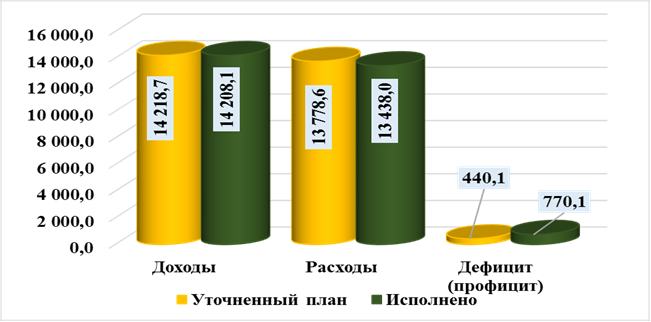 Рис. 9. Сведения об исполнении бюджета городского округа за 2019 годОбъем поступлений в доходную часть бюджета городского округа в 2019 году по отношению к 2018 году увеличился на 1 490,6 млн. рублей, или на 11,7 процента, расходы бюджета городского округа увеличены на 939,4 млн. рублей, или на 7,5 процента. По отношению к показателям 2015 года (таблица 2) рост доходной части составил 2 745,0 млн. рублей, или 23,9 процента, что сказалось на исполнении бюджета городского округа по расходам, рост которых составил 2 052,4 млн. рублей, или на 18,0 процента. Динамика доходов и расходов бюджета городского округа в 2015 - 2019 годах приведена на рисунке 10.Таблица 2Сведения об исполнении бюджета городского округа в 2015–2019 годах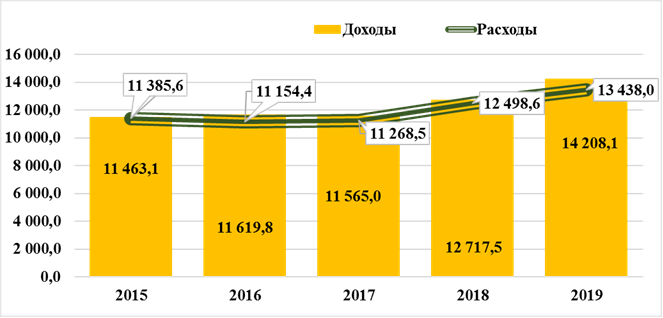 Рис. 10. Доходы и расходы бюджета городского округа в динамике 2015 - 2019 годовВ 2019 году бюджет городского округа по доходам исполнен на 99,9 процентов. При уточненном плане по доходам в объеме 14 218,7 млн. рублей в бюджет городского округа поступило 14 208,1 млн. рублей. Отклонение фактических от плановых показателей составило 10,6 млн. рублей или 0,1 процента.При плане поступлений налоговых и неналоговых доходов в объеме 6 990,0 млн. рублей исполнение составило 7 022,6 млн. рублей или 100,5 процента. По сравнению с 2018 годом поступления по налоговым и неналоговым доходам увеличились на 10,8 процентов.Перевыполнение плановых показателей по налоговым доходам в 2019 году составило 195,0 млн. рублей или 3,3 процента, в том числе за счет перевыполнения плановых показателей:1) по группе доходов «Налоги на прибыль, доходы» на 144,8 млн. рублей или на 3,3 процента;2) по группе доходов «Налоги на совокупный доход» на 16,8 млн. рублей или на 1,2 процента;3) по группе доходов «Налоги на имущество» на 30,6 млн. рублей, или на 6,6 процента.Плановые показатели по неналоговым доходам не исполнены на 162,9 млн. рублей или на 27,1 процента, в том числе за счет недостижения плановых показателей по группам доходов:1) по группе доходов «Доходы от использования имущества, находящегося в государственной и муниципальной собственности» на 154,4 млн. рублей или на 27,2 процента;2) по группе доходов «Платежи при пользовании природными ресурсами» на 2,3 млн. рублей или на 9,6 процента;3) по группе доходов «Доходы от продажи материальных и нематериальных активов» на 1,6 млн. рублей, или на 3,2 процента;4) по группе доходов «Штрафы, санкции, возмещение ущерба» на 4,9 млн. рублей или на 5,4 процента.Фактический объем безвозмездных поступлений от других бюджетов бюджетной системы Российской Федерации составил 99,4 процента от плановых бюджетных назначений. Исполнение плановых показателей поступлений составило:1) по дотациям бюджетам муниципальных образований - 99,9 процента;2) по субсидиям бюджетам муниципальных образований - 98,5 процента;3) по субвенциям бюджетам городских округов - 99,7 процента;4) по иным межбюджетных трансфертам - 100,0 процентов.Таблица 3Исполнение бюджета городского округа по доходам за 2019 годТаблица 4Доходы бюджета городского округа в динамике 2015-2019 годовСтруктура доходной части бюджета городского округа в 2015-2019 годах приведена на рисунке 11.млн. рублей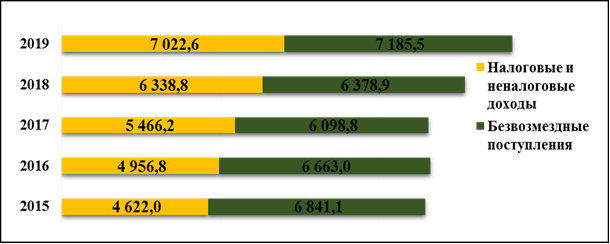 Рис. 11. Структура доходной части бюджета городского округа в 2015-2019 годахВ целом доходы бюджета городского округа в 2019 году по сравнению с фактическим исполнением за 2018 год увеличились на 11,7 процентов, в том числе:1) по налоговым и неналоговым доходам увеличились на 10,8 процентов; 2) по безвозмездным поступлениям от других бюджетов бюджетной системы Российской Федерации увеличились на 12,6 процентов.Структура собственных доходов бюджета городского округа в 2019 году представлена на рисунке 12.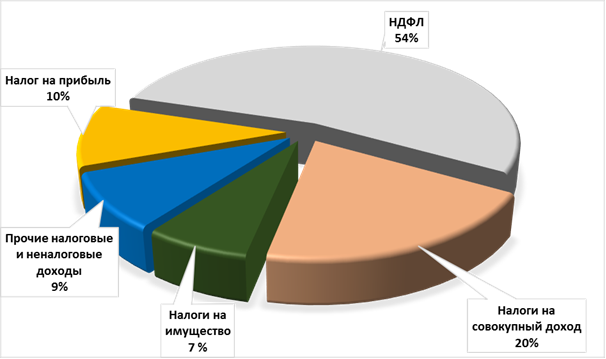 Рис. 12. Структура собственных доходов бюджета городского округа в 2019 годуОсновные налоговые поступления сложились за счет следующих налоговых источников:1) налога на доходы физических лиц – 3 754,0 млн. рублей;2) налога на прибыль организаций –725,9 млн. рублей;3) налогов на совокупный доход – 1 405,4 млн. рублей;4) налогов на имущество – 491,1 млн. рублей. Поступления по неналоговым доходам в бюджет городского округа в
2019 году исполнены на 78,1 процент, невыполнение плановых показателей поступлений составило 162,9 млн. рублей.Исполнение бюджета городского округа по неналоговым доходам бюджета городского округа представлено таблицей 5.Таблица 5Исполнение бюджета по неналоговым доходам бюджетаОсновными причинами неисполнения плановых показателей по неналоговым доходам являются:1) по группе доходов «Доходы от использования имущества, находящегося в государственной и муниципальной собственности»:- в связи с выкупом ранее арендованных земельных участков в собственность и изменением их кадастровой стоимости было прекращено действие договоров аренды земли и, соответственно, уменьшена стоимость аренды;- в связи с обжалованием в суде предписания контролирующего органа относительно занижения плановых показателей по доходам, получаемым в виде арендной платы за земельные участки.2) по группе доходов «Платежи при пользовании природными ресурсами» - в связи с образованием задолженности по плате за негативное воздействие на окружающую среду, которую должен вносить региональный оператор по обращению с твердыми коммунальными отходами в соответствии с изменениями в Федеральный закон от 31.12.2017 № 503-ФЗ «Об отходах производства и потребления»;3) по группе доходов «Доходы от продажи материальных и нематериальных активов» - в результате уменьшения стоимости проданного имущества по аукциону без объявления цены, в связи с тем, что аукционы по приватизации с открытой формой подачи предложения о цене приватизируемого имущества, а также посредствам публичного предложения, признаны несостоявшимися;4) по группе доходов «Штрафы, санкции, возмещение ущерба» - в связи с изменением законодательства и практикой замены административных штрафов на предупреждение по статьям, подпадающим под действие Кодекса Российской Федерации об административных правонарушениях, а также в связи со снижением количества выявленных нарушений при осуществлении возложенных государственных функций и полномочий органами, осуществляющими государственный и муниципальный контроль.В 2019 году в бюджет городского округа при плановых назначениях в объеме 7 228,5 млн. рублей из краевого бюджета перечислено 7 187,2 млн. рублей, или 99,4 процента.Таблица 6Сведения о перечислении в бюджет городского округа безвозмездных поступлений из краевого бюджета в 2019 годумлн. рублейСтруктура безвозмездных поступлений из краевого бюджета в 2019 году представлена на рисунке 13.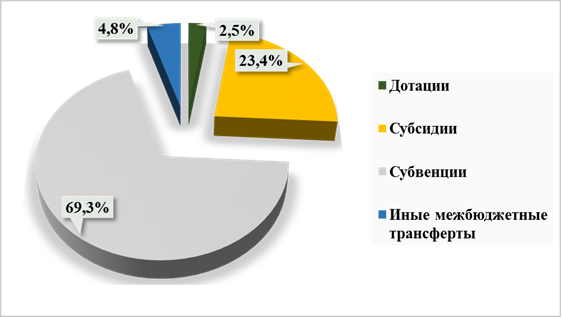 Рис. 13. Структура безвозмездных поступлений из краевого бюджета в 2019 годуПо сравнению с поступлением межбюджетных трансфертов в 2018 году общий объем поступлений из краевого бюджета в 2019 году увеличен на
806,5 млн. рублей, в том числе:1) по дотациям увеличен на 115,9 млн. рублей;2) по субсидиям снижен на 63,7 млн. рублей;3) по субвенциям увеличен на 439,3 млн. рублей; 4) по иным межбюджетным трансфертам увеличен на 315,0 млн. рублей.Исполнение бюджета городского округа по расходам в 2019 году при уточненных плановых назначениях 13 778,6 млн. рублей составило 13 438,0 млн. рублей или 97,5 процента. Исполнение бюджета городского округа за 2019 год (таблица 7) характеризуется стабильным исполнением текущих расходных обязательств в целях обеспечения жизнедеятельности города. Таблица 7Исполнение бюджета городского округа по расходам в 2019 годуВ общем объеме расходов бюджета городского округа в 2019 году наибольший удельный вес составляли затраты на:1) социальную сферу - 63,2 процента;2) национальная экономика и жилищно-коммунальное хозяйство - 
30,0 процентов;3) прочие отрасли - 6,8 процента.Таблица 8Основные показатели расходной части исполнения бюджета городского округа в динамике 2015-2019 годовмлн. рублейОсновные показатели расходной части исполнения бюджета городского округа в 2015-2019 годах представлены на рисунке 14.Рис. 14. Основные показатели расходной части исполнения бюджета городского округа в 2015-2019 годах (млн. рублей)Основная часть расходов бюджета городского округа 7 859,6 млн. рублей (58,5 процентов) направлена на выплату приоритетных (первоочередных) расходов - заработную плату, начисления на выплаты по оплате труда, оплату коммунальных услуг и социальные выплаты. По сравнению с 2018 годом указанные расходы выросли на 470,3 млн. рублей или на 6,4 процента.Расходы капитального характера в 2019 году по отношению к 2018 году выросли на 382,5 млн. рублей или почти в 2 раза. Таблица 9Динамика расходов бюджета городского округа в 2015-2019 годах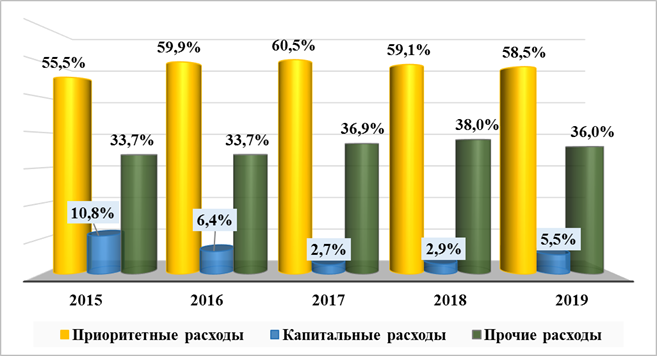 Рис. 15. Расходы бюджета городского округа в динамике 2015-2019 годовВ 2019 году значительное внимание уделялось повышению эффективности бюджетных расходов. Основной акцент делался на оптимизации затрат и концентрации ресурсов на приоритетных направлениях развития и выполнении публичных обязательств. Главным инструментом, обеспечивающим повышение результативности и эффективности бюджетных расходов, ориентированность на достижение целей социально-экономического развития городского округа, остаются муниципальные программы.С 2015 года бюджет городского округа формируется в программном формате.В 2019 году на территории городского округа реализовывались 12 муниципальных программ (далее - МП) с общим объемом финансирования 13 924,9 млн. рублей, в том числе:1) МП «Развитие образования и социальная поддержка граждан в Петропавловск-Камчатском городском округе», утвержденная постановлением администрации Петропавловск-Камчатского городского округа от 14.10.2016 № 1988;2) МП «Обеспечение доступным и комфортным жильем жителей Петропавловск-Камчатского городского округа», утвержденная постановлением администрации Петропавловск-Камчатского городского округа от 13.10.2016 № 1985;3) МП «Энергоэффективность, развитие энергетики и коммунального хозяйства, обеспечение жителей Петропавловск-Камчатского городского округа коммунальными услугами, услугами по благоустройству территории и охрана окружающей среды», утвержденная постановлением администрации Петропавловск-Камчатского городского округа от 13.10.2016 № 1984;4) МП «Развитие транспортной системы Петропавловск-Камчатского городского округа», утвержденная постановлением администрации Петропавловск-Камчатского городского округа от 14.10.2016 № 1989;5) МП «Совершенствование управления муниципальным имуществом Петропавловск-Камчатского городского округа», утвержденная постановлением администрации Петропавловск-Камчатского городского округа от 01.11.2016
№ 1979;6) МП «Обеспечение защиты населения от чрезвычайных ситуаций и совершенствования гражданской обороны, профилактика правонарушений, экстремизма, терроризма и асоциальных явлений в Петропавловск-Камчатском городском округе», утвержденная постановлением администрации Петропавловск-Камчатского городского округа от 13.10.2016 № 1986;7) МП «Создание условий для развития культуры, спорта и молодежной политики в Петропавловск-Камчатском городском округе», утвержденная постановлением администрации Петропавловск-Камчатского городского округа
от 12.10.2016 № 1981;8) МП «Реализация экономической политики, инвестиционной, межрегиональной и международной деятельности Петропавловск-Камчатского городского округа», утвержденная постановлением администрации Петропавловск-Камчатского городского округа от 12.10.2016 № 1982;9) МП «Реализация государственной национальной политики и укрепление гражданского единства в Петропавловск-Камчатском городском округе», утвержденная постановлением администрации Петропавловск-Камчатского городского округа от 12.10.2016 № 1980;10) МП «Совершенствование системы муниципального управления Петропавловск-Камчатского городского округа», утвержденная постановлением администрации Петропавловск-Камчатского городского округа от 01.11.2016
№ 1979;11) МП «Управление муниципальными финансами Петропавловск-Камчатского городского округа», утвержденная постановлением администрации Петропавловск-Камчатского городского округа от 13.10.2016 № 1983;12) МП «Формирование современной городской среды в Петропавловск-Камчатском городском округе», утвержденная постановлением администрации Петропавловск-Камчатского городского округа от 29.12.2017 № 3217.Сведения о финансовом обеспечении реализации МП в 2019 году по уровням бюджетной системы представлены в таблице 10. Таблица 10Финансовое обеспечение реализации МП в 2019 годуИсполнение МП в 2019 году в разрезе представлены на рисунке 16.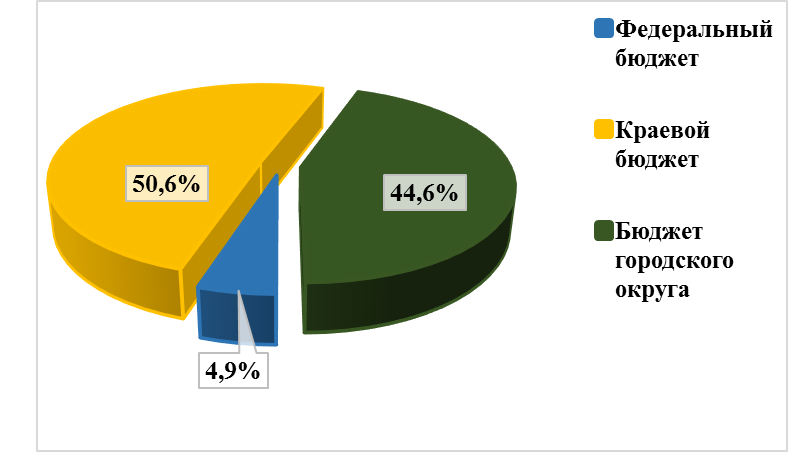 Рис. 16. Исполнение МП в 2019 году в разрезе источников финансированияВ сравнении с 2018 годом объем исполнения расходов на реализацию 
МП увеличился на 981,6 млн. рублей или на 8,2 процента. Объем расходов на инвестиционные мероприятия в рамках МП в отчетном году составил 741,7 млн. рублей или 5,7 процента от общего объема финансирования мероприятий МП, из них за счет средств федерального бюджета - 221,3 млн. рублей, краевого бюджета - 406,4 млн. рублей, бюджета городского округа - 114,0 млн. рублей.В 2019 году финансирование мероприятий в рамках МП осуществлялось по следующим основным направлениям:Таблица 11Финансирование мероприятий МП в 2019 году по основным направлениямСтруктура мероприятий МП по основным направлениям в 2019 году представлена на рисунке 17. 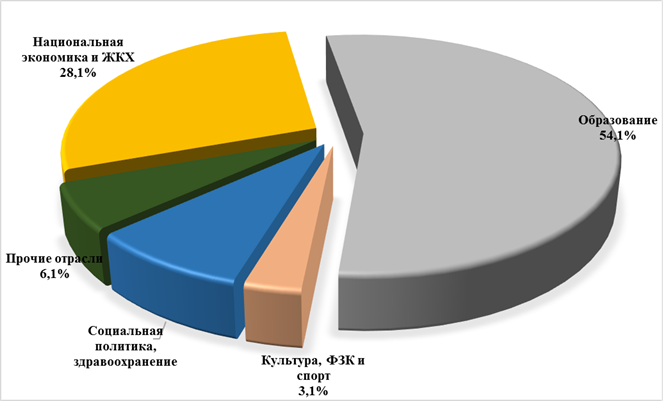 Рис. 17. Структура мероприятий муниципальных программ по основным направлениям в 2019 годуОсновными задачами в сфере управления муниципальным долгом в 2019 году являлись:1) поддержание объема муниципального долга городского округа на экономически безопасном уровне;2) обеспечение сбалансированности бюджета городского округа при сохранении долговой устойчивости;3) поэтапное снижение дефицита бюджета городского округа;4) замещение коммерческих кредитов на бюджетные кредиты; 5) снижение стоимости заимствований городского округа и расходов на обслуживание долговых обязательств городского округа.В рамках реализации вышеперечисленных задач в процессе исполнения бюджета городского округа в 2019 году администрацией города осуществлялись мероприятия:1. Снижение размера бюджетного дефицита.Решением Городской Думы Петропавловск-Камчатского городского округа от 31.10.2018 № 112-нд «О бюджете Петропавловск-Камчатского городского округа на 2019 год и плановый период 2020-2021 годов» бюджетный дефицит утвержден в размере 220,0 млн. рублей (3,7 процента от утвержденного объема доходов бюджета городского округа) без учета утвержденного объема безвозмездных поступлений и поступлений налога на доходы физических лиц по дополнительному нормативу отчислений. Фактически бюджет городского округа за 2019 год исполнен с профицитом в сумме 770,1 млн. рублей.В результате проводимой в течение ряда лет политики по снижению объема муниципального долга в 2019 году объем погашения кредитов превысил объем привлеченных кредитов на сумму 650,0 млн. рублей. Кроме того, за счет ужесточения кассовой дисциплины и расходования бюджетных средств на конец года остатки на счетах бюджета городского округа составили 339,8 млн. рублей.Размер бюджетного дефицита (-), профицита (+) в динамике
 2014-2019 годов приведен на рисунке 18.млн. рублей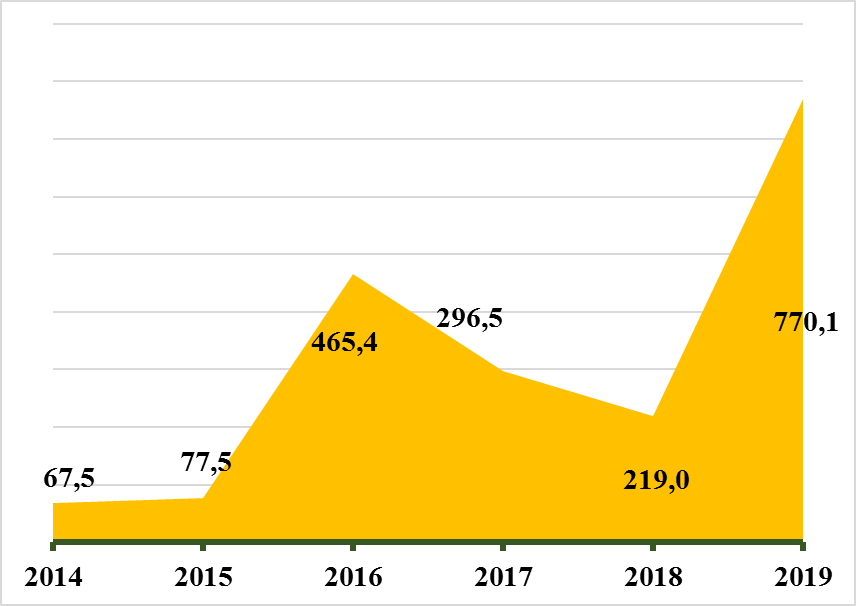 Рис. 18. Размер бюджетного дефицита (-), профицита (+) в динамике 2014-2019 годов2. Поддержание объема муниципального долга городского округа на экономически безопасном уровне. По состоянию на 31.12.2019 объем муниципального долга составил 
250,0 млн. рублей (3,7 процента от утвержденного предельно возможного, или достаточно безопасный уровень). Таблица 12Структура муниципального долга в динамике 2015-2019 годовВ течение 5 лет в результате мер, принимаемых городским округом по ограничению объема муниципального долга, объем муниципального долга с 
1 815,0 млн. рублей в 2014 году снижен до 250,0 млн. рублей в 2019 году 
(на 1 565,0 млн. рублей (86,2 процента), в 2019 году по сравнению с 2018 годом снижение составило 650,0 млн. рублей (72,2 процента).Структура муниципального долга в динамике 2015-2019 годов приведена на рисунке 19.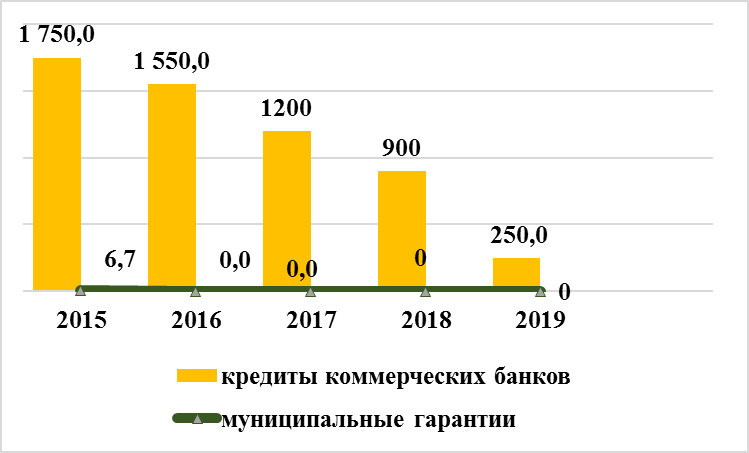 Рис. 19. Структура муниципального долга в динамике 2015-2019 годов, млн. рублейПо состоянию на 01.01.2020 в структуре муниципального долга объем долга по кредитам, полученным от кредитных организаций, занимает 100,0 процентов.Таблица 13Сведения о привлечении и погашении кредитных ресурсов в 2019 годуВ процессе исполнения бюджета в 2019 году объем привлеченных кредитных ресурсов составил 1 200,0 млн. рублей, в том числе: - кредиты кредитных организаций в сумме 750,0 млн. рублей, из которых по контрактам, заключенным в 2019 году, - 600,0 млн. рублей;- бюджетные кредиты в сумме 450,0 млн. рублей.В отчетном финансовом году привлечение кредитных ресурсов осуществлялось в соответствии с утвержденной решением о бюджете на 
2019 год и плановый период 2020-2021 годов Программой муниципальных внутренних заимствований Петропавловск-Камчатского городского округа, показателями кассового плана и Методикой планирования временных кассовых разрывов, возникающих при исполнении бюджета городского округа, утвержденной приказом Департамента финансов администрации Петропавловск-Камчатского городского округа от 03.02.2014 № 13, а также с учетом ограничений, установленных нормами статьи 106 Бюджетного кодекса Российской Федерации.Привлечение кредитных ресурсов в городском округе осуществлялось в соответствии с нормами бюджетного законодательства (статья 72 Бюджетного кодекса РФ, Федеральный закон от 05.04.2013 № 44-ФЗ «О контрактной системе в сфере закупок товаров, работ, услуг для обеспечения государственных и муниципальных нужд») путем проведения торгов в форме аукциона, всего в 2019 году городским округом заключено 12 муниципальных контрактов на общую сумму 600,0 млн. рублей. Погашение кредитов осуществлялось в соответствии с заключенными договорами, в 2019 году на погашение долговых обязательств направлено 1 400,0 млн. рублей. В городском округе установлен мораторий на предоставление муниципальных гарантий городского округа, в 2019 году муниципальные гарантии не предоставлялись.3. Привлечение бюджетных кредитов на пополнение остатков средств на счетах бюджета городского округа, предоставляемых местным бюджетам за счет остатка средств на едином счете федерального бюджета.В 2019 году заключен договор с Управлением Федерального казначейства по Камчатскому краю о предоставлении бюджетного кредита на пополнение остатков средств на счетах бюджетов субъектов Российской Федерации (местных бюджетов), что позволило привлекать краткосрочные бюджетные кредиты на кассовый разрыв по ставке 0,1 процента. В течение года по одному дополнительному соглашению к договору № 38-09-08/12-2 от 15.01.2019 привлечено 150,0 млн. рублей.В 2019 году в бюджет городского округа привлечен бюджетный кредит из краевого бюджета в сумме 300 млн. рублей.4. Снижение стоимости заимствований городского округа и расходов на обслуживание долговых обязательств городского округа.Стоимость краткосрочных бюджетных кредитов, привлекаемых городским округом на кассовый разрыв в Управлении Федерального казначейства по Камчатскому краю, составила 0,1 процента.Фактические расходы на обслуживание муниципального долга в 2019 году составили 34,2 млн. рублей или 0,4 процента от общего объема расходов бюджета городского округа за исключением объема расходов, которые осуществляются за счет субвенций, что не превышает предельных размеров, установленных статьей 111 Бюджетного кодекса Российской Федерации.В течение года администрацией городского округа обеспечено соблюдение принципов безусловного исполнения и обслуживания принятых долговых обязательств в полном объеме, в установленные сроки.Одним из приоритетных направлений развития бюджетной системы Российской Федерации в настоящее время является повышение прозрачности и эффективности общественных финансов. В рамках достижения вышеуказанной цели Управлением финансов администрации Петропавловск-Камчатского городского округа (далее - Управление финансов) в 2019 году осуществлялись мероприятия по:1) организации и проведению публичных слушаний по вопросам обсуждения проектов решений Городской Думы Петропавловск-Камчатского городского округа «Об утверждении отчета об исполнении бюджета городского округа за 2018 год» и «О бюджете Петропавловск-Камчатского городского округа на 2020 год и плановый период 2021-2022 годов»; 2) разработке и размещению для общего доступа в доступной форме «Бюджета для граждан». «Бюджет для граждан» является информационным ресурсом, содержащим основные положения проекта бюджета городского округа в доступной для широкого круга заинтересованных пользователей форме (графики, диаграммы, рисунки, схемы), разрабатываемым в целях ознакомления граждан с основными целями, задачами и приоритетными направлениями бюджетной и налоговой политики, реализуемой на территории городского округа, обоснованиями расходов бюджета городского округа. В 2019 году (продолжая практику ежегодного размещения) Управлением финансов на официальном сайте администрации Петропавловск-Камчатского городского округа (http://pkgo.ru/budget.html) размещены материалы по отчету об исполнении бюджета за 2018 год, проекту бюджета на 2020-2022 годы, показателям бюджета городского округа на 2019 год (в редакции Решения Городской Думы Петропавловск-Камчатского городского округа от 25.12.2019 № 215-нд);3) по информационному наполнению и поддержанию в актуальном состоянии официального сайта администрации Петропавловск-Камчатского городского округа www.pkgo.ru по вопросам, находящимся в компетенции Управления финансов.В последние годы большое значение придается совершенствованию уровня управления общественными финансами, качество которого является основополагающим признаком успешного развития любого публично-правового образования. В 2019 году в Петропавловск-Камчатском городском округе наиболее значительными событиями в рамках прохождения бюджетного процесса являлись:1) снижение размера бюджетного дефицита;2) поддержание объема муниципального долга городского округа на экономически безопасном уровне;3) привлечение бюджетных кредитов на пополнение остатков средств на счетах бюджета городского округа, предоставляемых местным бюджетам за счет остатка средств на едином счете федерального бюджета;4) привлечение в бюджет городского округа бюджетного кредита из краевого бюджета на 2019 год;5) снижение объема муниципального долга;6) сохранение моратория на предоставление муниципальных гарантий городского округа (в 2019 году муниципальные гарантии не предоставлялись).2.3. Муниципальный заказУправление организации муниципальных закупок администрации Петропавловск-Камчатского городского округа (далее – Управление организации муниципальных закупок) в 2019 году обеспечивало централизованную организацию осуществления закупок путем проведения аукционов в электронной форме, открытых конкурсов, запросов котировок и закупок у единственного поставщика (подрядчика, исполнителя) в случаях, предусмотренных пунктами 1, 3, 6, 8, 11, 13, 14, 16-19 части 1 статьи 93 Федерального закона от 05.04.2013 № 44-ФЗ «О контрактной системе в сфере закупок товаров, работ, услуг для обеспечения государственных и муниципальных нужд».В 2019 году в систему закупок в Петропавловск-Камчатском городском округе входили 74 заказчика.В 2019 году Управление организации муниципальных закупок осуществляло работу по методическому обеспечению и разъяснению вопросов по определению поставщиков (подрядчиков, исполнителей), проводило консультации заказчиков, информировало в целях повышения квалификации заказчиков о проведении обучения по курсу: «Управление государственными и муниципальными закупками».С целью повышения уровня профессиональной подготовки специалистов в сфере закупок в ноябре 2019 года совместно с представителями ОАО «Единая электронная торговая площадка» проведен обучающий семинар для работников контрактных служб и контрактных управляющих заказчиков на тему: «Новые правила муниципальных закупок: изменения и практика контрактной системы в 2019 году».В июне 2019 года Управлением организации муниципальных закупок проведено мероприятие в форме «круглого стола», в ходе которого участники не только заслушали доклады специалистов Управления организации муниципальных закупок о вносимых изменениях, но и обсудили проблемы, возникающие в работе. Значительные изменения законодательства вызвали вопросы заказчиков, связанные с практикой применения новелл. По результатам текущих проверок по всем проектам документаций в адрес заказчиков направлены уведомления, подавляющее большинство которых содержит рекомендации о внесении изменений в проекты документаций. При выявлении грубых нарушений законодательства в адрес заказчиков направлялись разъяснительные письма, содержащие не только отметки                      о нарушенных нормах, но и анализ законодательства, судебную практику, практику принятия решений антимонопольными органами. Кроме того, работниками Управления организации муниципальных закупок регулярно проводилось индивидуальное консультирование контрактных управляющих с разъяснением в устной форме норм, правил и требований законодательства о контрактной системе в сфере закупок на примере конкретных закупок ими же (управляющими) и разработанными.Со стороны участников закупок в 2019 году в рамках административного производства в территориальное управление Федеральной антимонопольной службы Камчатское УФАС (далее также – Камчатское УФАС России) на действия заказчиков, комиссий по осуществлению закупок было подано 28 жалоб, что составляет всего 3 процента от общего количества размещенных конкурентных закупок. В результате рассмотрения обоснованными (в том числе частично) признаны 15 жалоб (53 процента от общего количества поступивших жалоб). Одна жалоба отозвана участником. По 14 жалобам заказчикам выдано предписание об устранении нарушений и отмене протоколов закупки. Выданные Камчатским УФАС России предписания исполнены надлежащим образом в установленные сроки.Качество осуществления муниципальных закупок, их эффективность подтверждаются высоким положением Петропавловск-Камчатского городского округа в Национальном рейтинге прозрачности закупок (совместный проект Минэкономразвития России, Федеральной антимонопольной службы и Счетной палаты Российской Федерации) среди муниципалитетов в категории «Гарантированная прозрачность». Во многом благодаря деятельности Управления организации муниципальных закупок Петропавловск-Камчатский городской округ ежегодно, начиная с 2012 года, становится лидером рейтинга, а по результатам подведения итогов рейтинга в 2018 и 2019 годах занял второе место.В 2019 году общее количество позиций в планах-графиках, по которым предусмотрено размещение извещения о закупке, составило 1 586 общим объемом 5 338,8 млн. рублей, из них:1) 1 272 позиции планов-графиков путем проведения электронного аукциона (80,2 процента от общего количества позиций планов-графиков) и общим объемом 4 842,4 млн. рублей (90,7 процентов от общего объема НМЦК);2) 299 позиций планов-графиков о закупках у единственного поставщика (подрядчика, исполнителя) (18,8 процента) и общим объемом 416,5 млн. рублей (7,8 процента);3) 14 позиций планов-графиков путем проведения открытого конкурса в электронной форме (0,9 процента) и общим объемом 79,3 млн. рублей
(1,49 процента);4) позиция плана-графика путем проведения запроса котировок в электронной форме (0,1 процента) и общим объемом 0,5 млн. рублей
(0,01 процента).Таблица 14Основные показатели осуществления закупок в Петропавловск-Камчатском городском округе в 2019 году В 2019 году 85 процентов средств, направленных на закупки товаров, работ, услуг в городском округе, расходовались в рамках централизованных закупок, осуществленных Управлением организации муниципальных закупок. За 2019 год на основании планов-графиков закупок заказчиками подано
1 170 заявок, при этом доля отклоненных заявок из числа направленных в Управление организации муниципальных закупок составила 17,4 процента
(204 заявки). Основными причинами возврата заявок заказчикам стали:1) несоответствие заявок на осуществление закупки информации, содержащейся в плане-графике закупок; 2) несоблюдение требований законодательства о контрактной системе при формировании документации о закупке.За 2019 год в Единой информационной системе (далее - ЕИС) централизовано размещено 966 извещений об осуществлении закупок. В сравнении с аналогичным периодом 2018 года количество извещений об осуществлении закупок уменьшилось на 11,6 процента (в 2018 году -
1 094 извещения), в тоже время количество извещений об осуществлении закупок путем проведения аукциона в электронной форме увеличилось на
5 процентов. Общий объем размещенных в 2019 году извещений составил
5 012,6 млн. рублей, что на 13,5 процентов меньше, чем за аналогичный период 2018 года (5 811,9 млн. рублей).Рис. 20. Объем размещенных уполномоченным органом извещений об осуществлении закупкиПо способам определения поставщика (подрядчика, исполнителя) опубликованные извещения распределились следующим образом:1) 911 аукционов в электронной форме на сумму 4 925,1 млн. рублей (за аналогичный период 2018 года - 872 на сумму 5 516,6 млн. рублей); 2) 7 открытых конкурсов на сумму 54,6 млн. рублей (за аналогичный период 2018 года - 14 на сумму 33,9 млн. рублей);3) 48 закупок у единственного поставщика (подрядчика, исполнителя) на сумму 32,9 млн. рублей (за аналогичный период 2018 года - 198 на сумму
259 млн. рублей).На рисунке 21 представлены объемы закупок 5 крупнейших заказчиков городского округа. Более 80 процентов от общего объема конкурентных закупок 2019 года размещено указанными заказчиками.Рис. 21. Топ-5 заказчиков по объему закупок в стоимостном выражении (млн. рублей)Основным конкурентным способом осуществления закупок в городском округе по-прежнему является электронный аукцион. Стабильные показатели по электронным аукционам отражают востребованность процедур определения поставщика (подрядчика, исполнителя) в электронной форме, обусловленную минимизацией временных и материальных затрат заказчиков в сравнении с процедурами в бумажном виде, а также свидетельствует о высоком уровне прозрачности и доступности осуществления закупок в городском округе. Доля аукционов в электронной форме составляет 94 процента от общего количества и 98 процентов от общего суммарного объема извещений на осуществление закупок, размещенных уполномоченным органом в ЕИС. В целом по сравнению с аналогичным периодом 2018 года количество извещений о проведении электронного аукциона увеличилось на 4,5 процента.  Суммарная цена извещений по сравнению с 2018 годом уменьшилась на             10,7 процентов (за 2018 год размещено 872 извещения на общую сумму                                5 516,6 млн. рублей). Суммарная цена извещений по сравнению с 2017 годом увеличилась на 60 процентов (за 2017 год размещено 887 извещений на общую сумму 3 438,9 млн. рублей). На электронных аукционах размещено 911 извещений об осуществлении закупок на общую сумму 4 925,1 млн. рублей. Из них:1) 81,2 процента извещений привели к заключению контракта, в том числе 39,4 процента - с единственным поставщиком (подрядчиком, исполнителем) в связи с признанием конкурентных закупок несостоявшимися; 2) 18,0 процентов извещений не привели к заключению контракта в связи с отсутствием заявок от участников закупки или отказами в допуске к участию в закупке; 3) 0,8 процента извещений отменены по решению заказчиков.Наибольший удельный вес по количеству закупок приходится на следующих 5 заказчиков:1) Управление коммунального хозяйства и жилищного фонда администрации Петропавловск-Камчатского городского округа - 258 закупок (28,3 процента от общего объема закупок);2) Муниципальное казенное учреждение «Служба благоустройства Петропавловск-Камчатского городского округа» – 168 закупок (18,4 процента от общего объема закупок);3) Муниципальное казенное учреждение «Служба автомобильных дорог» – 109 закупок (12,1 процента от общего объема закупок);4) Управление делами администрации Петропавловск-Камчатского городского округа – 124 закупки (13,6 процента от общего объема закупок);5) Муниципальное казенное учреждение «Управление капитального строительства и ремонта» – 46 закупок (5 процентов от общего объема закупок).Прочие заказчики совершили 206 закупок (22,6 процента от общего объема закупок).В структуре централизованных закупок 2019 года наибольший удельный вес (в стоимостном выражении) пришелся:1) на закупку по строительству новых дорог, ремонту и содержанию магистральных, внутриквартальных дорог и придомовых проездов -
52,7 процента или 2 625 млн. рублей. Наиболее важные работы: по ремонту автомобильной дороги по пр. Победы (193 млн. рублей) и магистральной дороги по ул. Мишенная (от ул. Геологическая до колхоза им. Ленина) с устройством ливневой канализации (127 млн. рублей);2) на закупку квартир для формирования специализированного жилищного фонда в части включения в него жилых помещений для предоставления детям-сиротам и детям, оставшимся без попечения родителей, и для переселения граждан из аварийных и непригодных для проживания жилых помещений - 
10,8 процента или 539 млн. рублей;3) на закупку работ по строительству, капитальному ремонту, реконструкции, текущему ремонту зданий, сооружений и элементов благоустройства (в том числе по благоустройству территорий) направлено
538,8 млн. рублей (10,8 процента). Наиболее важные работы: подрядные работы по строительству объекта «Детский сад по ул. Арсеньева в г. Петропавловске-Камчатском» (316 млн. рублей); по благоустройству сквера по ул. Зеркальная (56 млн. рублей); по устройству скейт-парка по ул. Озерновская коса (13,2 млн. рублей); по капитальному ремонту кровли здания МБДОУ «Детский сад № 31 комбинированного вида» (7,9 млн. рублей); капитальному ремонту фасада (устройство навесного вентилируемого фасада) МБДОУ «Детский сад № 53 общеразвивающего вида» (9,2 млн. рублей); по капитальному ремонту фасада (устройство навесного вентилируемого утепленного фасада) в МБОУ «Средняя школа № 11 имени В.Д. Бубенина» Петропавловск-Камчатского городского округа (23,8 млн. рублей);4) на закупку продуктов питания и оказание услуг по обеспечению горячим питанием в учреждениях социальной сферы направлено 87,7 млн. рублей (1,8 процента).Рис. 22. Предметная структура централизованных закупокВ рамках проводимой политики импортозамещения с применением предусмотренных контрактной системой мер поддержки отечественных производителей с целью развития национальной экономики, создания благоприятных условий отечественным товаропроизводителям, независимости от продукции иностранных производств в 2019 году опубликовано 97 закупок, на общую сумму 248,7 млн. рублей.Также за 2019 год размещена 21 закупка на общую сумму 11,8 млн. рублей на поставку товаров, указанных в перечне товаров (работ, услуг), в соответствии с которым при определении поставщиков (подрядчиков, исполнителей) заказчик обязан предоставлять организациям инвалидов, учреждениям, предприятиям уголовно-исполнительной системы преимущества в отношении предлагаемой ими цены контракта (участия в закупках данные организации не принимали).За 2019 год Управление организации муниципальных закупок выступило организатором торгов по 12 совместным закупкам на поставку продуктов питания для бюджетных учреждений социальной сферы. Начальная (максимальная) цена по совместным закупкам составила 52,8 млн. рублей
(25 процентов от всех проведенных конкурентных закупок бюджетными учреждениями, подведомственными Управлению образования администрации Петропавловск-Камчатского городского округа). Совместные закупки позволили объединить заказы, при этом одновременно снизить количество процедур и документаций о закупках, что в значительной степени сэкономило время на обработку документации о закупках, и, как следствие, способствовало своевременному освоению бюджетных средств (в 12 совместных закупках объединены 243 заявки 32 заказчиков). В результате совместных закупок получена экономия бюджетных средств в сумме 11,8 млн. рублей или 22,3 процента от суммы начальных (максимальных) цен совместных закупок.Значительно снизилось количество поставщиков, принявших участие в совместных закупках - 41 поставщик, среднее количество заявок по состоявшимся торгам составило 3,4 заявки. За аналогичный период 2018 года
65 поставщиков приняли участие и среднее количество заявок по состоявшимся торгам составило 3,8 заявок.Несмотря на снижение конкуренции среди поставщиков, анализ результатов закупок показывает, что проведение совместных процедур является наиболее эффективной формой определения поставщика на поставку продуктов питания в учреждения социальной сферы.В 2019 году совокупный объем закупок у единственного поставщика в соответствии статьи 93 Федерального закона от 05.04.2013 № 44-ФЗ «О контрактной системе в сфере закупок товаров, работ, услуг для обеспечения государственных и муниципальных нужд» (без учета заключенных контрактов по результатам несостоявшихся конкурентных закупок) в городском округе составил 17,7 процента от общего объема закупок (859,24 млн. рублей), что незначительно ниже уровня 2018 года (3,4 процента): 1) закупки у единственного поставщика (подрядчика, исполнителя), проведенные через Управление организации муниципальных закупок - 48 контрактов на сумму 32,9 млн. рублей;2) закупки, проведенные заказчиками самостоятельно, в том числе в соответствии с пунктами 4 и 5 части 1 статьи 93 Федерального закона от 05.04.2013 № 44-ФЗ «О контрактной системе в сфере закупок товаров, работ, услуг для обеспечения государственных и муниципальных нужд» - 11 599 контрактов на сумму 826,3 млн. рублей. Стоимость закупок у единственного поставщика (подрядчика, исполнителя), проведенных через Управление организации муниципальных закупок, в 2019 году значительно уменьшилась, на 75,7 процента (225,9 млн. рублей), по сравнению с аналогичным периодом 2018 года. Снижение произошло в связи с отменой обязанности опубликовывать извещение об осуществлении закупки у единственного поставщика (подрядчика, исполнителя) в единой информационной системе (до 01.07.2019 входило в функции Управления организации муниципальных закупок). Как следствие, стоимость закупок, проведенных заказчиками самостоятельно, в том числе в соответствии с пунктами 4 и 5 части 1 статьи 93 Федерального закона от 05.04.2013 № 44-ФЗ «О контрактной системе в сфере закупок товаров, работ, услуг для обеспечения государственных и муниципальных нужд», за 2019 год увеличилась на 31 процент (на 193 млн. рублей) по сравнению с аналогичным периодом 2018 года.Во исполнение требований законодательства о контрактной системе предоставлены преимущества субъектам МСП и социально ориентированным некоммерческим организациям (далее - СОНКО) - в ЕИС опубликованы 517 извещений о закупках, участниками которых могут быть только субъекты МСП и СОНКО, что на 1 процент ниже аналогичного показателя 2018 года (в 2018 году - 523 извещения), общим объемом 1 196 млн. рублей, что на 10,5 процента превышает показатель 2018 года (в 2018 году - 1 082,12 млн. рублей). Также опубликовано 36 закупок, в рамках которых МСП и СОНКО были привлечены в качестве субподрядчиков в 2019 году. По итогам осуществления закупок в 2019 году с преимуществами МСП, СОНКО заключено 670 контрактов (в том числе 154 контракта по результатам совместных закупок), что на 12,5 процента ниже аналогичного показателя 2018 года (в 2018 году заключено 766 контрактов). При этом общий объем контрактов в денежном выражении в 2019 году увеличился на 17,3 процента по сравнению с уровнем 2018 года и составил 921,3 млн. рублей (в 2018 году - 785,2 млн. рублей).По результатам проведенных конкурентных закупок в 2019 году экономия бюджетных средств составила 422,9 млн. рублей (8 процентов от начальной (максимальной) цены контракта), в 2018 году экономия бюджетных средств от начальной (максимальной) цены контракта составляла 6,8 процента.Данные о снижении начальной (максимальной) цены контракта в разрезе главных распорядителей бюджетных средств (далее - ГРБС) представлены в таблице 15.Таблица 15Экономическая оценка эффективности в разрезе ГРБС за 2019 годУправление организации муниципальных закупок совместно с заказчиками в 2019 году продолжил работу, направленную на расширение возможности участия в закупках физических и юридических лиц, создание эффективных условий для здоровой конкуренции между участниками закупок, обеспечение гласности и прозрачности осуществления закупок.Наиболее конкурентные закупки осуществляются в ценовом диапазоне до 25 млн. рублей. Наименьшее количество потенциальных поставщиков участвуют в закупках в ценовом диапазоне от 25 млн. рублей до 200 млн. рублей.Наибольшее количество ценовых предложений подается для осуществления закупок на: содержание территорий объектов благоустройства; разработку проекта планировки и проекта межевания территории объекта; работы по сносу объектов; поставку компьютерной техники и комплектующих к ней. Наименьшее количество заявок подают на закупки: по приобретению жилых помещений; нефтепродуктов; оказанию услуг по организации горячего питания в образовательных учреждениях.Среди участников закупок высока доля индивидуальных предпринимателей - 30 процентов.В 2019 году в закупках приняли участие 2 254 поставщика (исполнителя, подрядчика), в том числе: 2 228 - в электронном аукционе; 26 - в открытом конкурсе в электронной форме. Максимальное число участников на одну процедуру по отдельным закупкам составило 17. Среднее количество поставщиков (исполнителей, подрядчиков) на 1 лот составило:1) электронные аукционы – 2,8;2) конкурс в электронной форме – 1,9.Самый высокий уровень конкуренции зафиксирован на торгах в рамках электронных аукционов, который, в свою очередь, также продемонстрировал отрицательный тренд, снизившись за год с 3 заявок на лот до 2,8. В 2019 году на 8,4 процента снизилась доля аукционов с высоким уровнем конкуренции (подано от 6 и более заявок), на 2,3 процента выросла доля аукционов с низким уровнем конкуренции (подано от 0 до 1 заявки). Намечена положительная динамика по увеличению доли аукционов со средним уровнем (подано от 2 до 5 заявок) по сравнению с 2018 годом на 6,1 процента
(рисунок 23).Рис. 23. Изменение уровня конкуренции при проведении закупок в 2019 году по сравнению с 2018 годом (процентов (%)За 2019 год Управлением организации муниципальных закупок реализовывались мероприятия, направленные на совершенствование системы управления муниципальными закупками, реализацию ключевых принципов контрактной системы, совершенствование нормативного регулирования в городском округе.В 2019 году в информационной системе РИС «Госзаказ» автоматизирован весь цикл закупочных процедур, что позволило проводить конкурентные закупки с использованием электронного документооборота и электронной подписи, а также осуществлять контроль на всех этапах закупок – от планирования до исполнения контракта.Результатом работы за 2019 год явилось достижение экономии расходования бюджетных средств в размере 422 млн. рублей и выполнение всех целевых показателей, установленных МП.Анализ результатов закупочных процедур свидетельствует об эффективности такой формы закупок, как совместные закупки. За 2019 год экономия бюджетных средств по совместным закупкам составила
11,8 млн. рублей.В 2020 году будет продолжена работа, направленная на качественное и эффективное осуществление закупок товаров, работ, услуг для нужд заказчиков городского округа.Будет продолжена работа по централизации закупок путем проведения совместных аукционов на товары, работы, услуги, потребность в которых имеется у нескольких заказчиков.В целях повышения уровня знаний заказчиков в связи с глобальными поправками Федерального закона от 05.04.2013 № 44-ФЗ «О контрактной системе в сфере закупок товаров, работ, услуг для обеспечения государственных и муниципальных нужд» в 2019 году необходимо продолжить реализацию мероприятий, направленных на обучение специалистов муниципальных заказчиков в сфере закупок.2.4. Образование2.4.1. Дошкольное образованиеВ городском округе услуги дошкольного образования предоставляют 
38 дошкольных образовательных учреждений и 14 общеобразовательных учреждений, в которых получают услуги по предоставлению дошкольного образования и (или) по присмотру и уходу 10 123 воспитанника (рисунок 24).Рис. 24. Численность воспитанников в дошкольных образовательных учреждениях, человекЕжегодно количество детей в дошкольных образовательных учреждениях увеличивается. Так, в 2018 году количество составляло - 10 112, в 2017 - 9 687.Количество групп по направленности: 362 - общеразвивающей направленности, 66 - комбинированной, 39 - компенсирующей и 3 - оздоровительной.Сохранена и развивается сеть учреждений для детей с ограниченными возможностями здоровья (далее - ОВЗ). В 30 учреждениях функционирует
98 специализированных групп для детей с ОВЗ: 35 групп компенсирующей направленности и 63 группы комбинированной направленности, в которых обучаются по специальным коррекционным адаптированным программам
1 260 детей дошкольного возраста. В 1 дошкольном образовательном учреждении, МБДОУ «Детский сад № 12», функционируют 3 группы оздоровительной направленности для детей с туберкулезной интоксикацией. В 43 дошкольных учреждениях 1 089 детей получают коррекционно-развивающую логопедическую помощь.В 2018-2019 учебном году в МАДОУ «Детский сад № 51» в рамках реализации государственной программы «Доступная среда» созданы условия для получения качественного образования детьми-инвалидами. Проведены работы по установке пандусов, переоборудованы лестничные входы, тамбуры, лестничные проемы. Приобретено необходимое оборудование для работы с детьми-инвалидами и детьми с ОВЗ. В городском округе функционирует 9 дошкольных образовательных учреждений, расположенных в разных районах городского округа, в которых созданы условия для обучения и воспитания детей - инвалидов и детей с ОВЗ (МАДОУ «Детский сад № 1», МАДОУ «Детский сад № 3», МАДОУ «Детский сад № 22», МАДОУ «Детский сад № 29», МАДОУ «Детский сад № 37», МАДОУ «Детский сад № 39», МАДОУ «Детский сад № 50», МАДОУ «Детский сад № 51», МАДОУ «Детский сад № 70»).В рамках регионального проекта «Поддержка семей, имеющих детей», национального проекта «Образование» в 2019 году в 3 дошкольных образовательных учреждениях (МАДОУ «Детский сад № 1», МАДОУ «Детский сад № 2», МАДОУ «Детский сад № 50») начали функционировать структурные подразделения «Консультативно-методический центр» для оказания психолого-педагогической поддержки семьям, предоставляющим своим детям услуги по дошкольному образованию в семье, а также для осуществления сотрудничества дошкольной образовательной организации и семьи, обеспечивающего успешную адаптацию и развитие ребенка (от рождения до 3-х лет). Общее количество обращений в консультативные центры в очном режиме в 2018-2019 годах составило 296. Количество обратившихся родителей (законных представителей) - 68.  8 общеобразовательных учреждений с 01.03.2019 реорганизованы путем присоединения к ним учреждений дошкольного образования. Таким образом, количество школ-комплексов на территории города увеличилось до 14, в том числе: МАОУ «Начальная школа - детский сад № 52» и средние общеобразовательные школы МАОУ «Средняя школа № 1», МАОУ «Средняя школа № 8», муниципальное бюджетное общеобразовательное учреждение Петропавловск-Камчатского городского округа (далее - МБОУ) «Средняя школа № 9», МБОУ «Средняя школа № 11 имени В.Д. Бубенина», МБОУ «Средняя школа № 12»,  МБОУ «Средняя школа № 17 имени В.С. Завойко», МАОУ «Средняя школа № 24», МАОУ «Средняя школа № 27», МАОУ «Средняя школа № 31», МБОУ «Средняя школа № 32», МАОУ «Средняя школа № 33», МАОУ «Гимназия № 39» и МБОУ «Основная школа № 37», на базе которых функционируют дошкольные ступени образования. Количество детей, посещающих эти учреждения, составляет 2 562 человека.В 2019-2020 учебном году работа по созданию дошкольных ступеней на базе общеобразовательных учреждений будет продолжена.Главной задачей, поставленной в сфере дошкольного образования, которую предстоит решить в течение ближайших лет, является обеспечение потребности населения в дошкольных образовательных учреждениях.В настоящее время отсутствует очередь в детские сады только для детей в возрасте от 3 до 7 лет, находящихся в актуальном спросе. Охват детей в возрасте от 3 до 7 лет услугами дошкольного образования составил 100 процентов. Несмотря на естественный прирост детского населения (дошкольного возраста) и принятые меры по созданию дополнительных мест, очередь в детские сады сократилась незначительно. По состоянию на 31.12.2019 на учете для определения в муниципальные дошкольные образовательные учреждения состоит 3 569 детей от 0 до 7 лет (рисунок 25). Из них в актуальном спросе находятся 294 человека в возрасте от 1,5 до 3 лет, которым детский сад потребуется в самое ближайшее время. Рис. 25. Очередь в дошкольные учреждения Петропавловск-Камчатского городского округа (человек)В городском округе в рамках реализации национального проекта «Демография» работа по повышению доступности дошкольного образования ведется по следующим направлениям:1) создание дополнительных мест за счет перепрофилирования помещений в дошкольных образовательных учреждениях (с 2012 года создано 740 мест, в 2019 году места созданы в МАДОУ «Детский сад № 28», МАДОУ «Детский сад № 56», в дошкольной ступени при МАОУ «Средняя школа № 33» и МАОУ «Начальная школа – детский сад № 52» были открыты группы для детей в возрасте до 3-х лет);2) создание групп для воспитанников дошкольного возраста в общеобразовательных учреждениях (группы созданы на базе 3 школ); 3) поддержка индивидуальных предпринимателей и юридических лиц, осуществляющих присмотр и уход за детьми дошкольного возраста, в форме предоставления субсидий из бюджета городского округа. Субсидии из бюджета городского округа получают 6 индивидуальных предпринимателей и
1 юридическое лицо (ООО НДОО «Маленькая страна»).У индивидуальных предпринимателей функционирует 15 групп для детей от 1 года до 8 лет. Общая численность воспитанников составляет 462 ребенка (рисунок 26).Выплата субсидий осуществляется в соответствии с бюджетными обязательствами Петропавловск-Камчатского городского округа в 2019 году выплата составила 11,6 млн. рублей.Рис. 26. Индивидуальные предприниматели на рынке услуг дошкольного образования в Петропавловск-Камчатском городском округеОдной из первостепенных задач в целях ликвидации очереди является строительство новых дошкольных образовательных учреждений. При этом все принимаемые меры не могут гарантировать полную обеспеченность местами в дошкольных учреждениях. По итогам комплектования на 2019-2020 учебный год в очереди остались около
400 человек, заявивших желаемую дату зачисления 01.09.2019. Чрезвычайно острой является проблема предоставления мест в дошкольных образовательных учреждениях в районах «Северо-Восток», «КП», «Горизонт», «10 км - «Силуэт». На сегодняшний день наполняемость групп в детских садах в этих микрорайонах уже превышает 100 процентов. Без превышения наполняемости (90 процентов) функционируют детские сады в Ленинском районе.Принят в техническую эксплуатацию 30.12.2019 детский сад по
ул. Арсеньева на 170 детей. 2.4.2. Общее образованиеС 2018-2019 учебного года на территории Петропавловск-Камчатского городского округа в рамках национального проекта «Образование» реализуются следующие региональные проекты: «Современная школа», «Успех каждого ребенка», «Учитель будущего», «Молодые профессионалы (Повышение конкурентоспособности профессионального образования)», «Социальная активность».Муниципальная система общего образования городского округа включает в себя 38 учреждений, в которых обучается 19 449 учащихся:1) 28 средних общеобразовательных школ, в том числе 2 школы с углубленным изучением отдельных предметов (МАОУ «Средняя школа № 33», МАОУ «Средняя школа № 34);2) 2 лицея (МБОУ «Лицей № 21», МБОУ «Лицей № 46»); 3) 1 гимназия (МАОУ «Гимназия № 39»);4) 2 вечерние (сменные) школы (МБОУ «Вечерняя (сменная) школа № 13», МБОУ «Вечерняя (сменная) школа № 16»);5) 4 основные общеобразовательные школы (МБОУ «Основная школа
№ 5», МБОУ «Основная школа № 6», МБОУ «Основная школа № 32», МБОУ «Основная школа № 37»);6) 1 образовательное учреждение для детей дошкольного и младшего школьного возраста (МАОУ «Начальная школа - детский сад № 52»).Все общеобразовательные учреждения имеют лицензию и аккредитацию на реализацию общеобразовательных программ. Целью регионального проекта «Современная школа» является вхождение Российской Федерации в число 10 ведущих стран мира по качеству общего образования посредством обновления содержания и технологий преподавания общеобразовательных программ к 2024 году.Одним из путей реализации функций «современной школы» является инновационная деятельность. Коллективы 6 общеобразовательных муниципальных учреждений (МАОУ «Средняя школа № 1», МБОУ «Средняя школа № 7», МАОУ «Средняя школа № 33», МАОУ «Гимназия № 39», МАОУ «Средняя школа № 42», МАОУ «Средняя школа № 43») являются краевыми инновационными площадками, 3 (МАОУ «Средняя школа № 33», МАОУ «Средняя школа № 42», МАОУ «Средняя школа № 43») - федеральными. В 2018-2019 учебном году 1 104 обучающихся углубленно изучали отдельные предметы, 951 старшеклассник в соответствии с профессиональными интересами - предметы на профильном уровне. В 2019 МАОУ «Средняя школа № 45» при содействии Следственного комитета Камчатского края открыла профильный кадетский класс. В 2020 году планируется создание профильных педагогических классов на базе 
МАОУ «Средняя школа № 36».Продолжена работа по обеспечению инклюзивного образования через реализацию государственной программы Российской Федерации «Доступная среда». По запросу родителей и на основании заключения территориальной психолого-медико-педагогической комиссии Петропавловск-Камчатского городского округа (далее - ПМПК) созданы условия для 574 учащихся с ОВЗ и 149 инвалидов. В 36 учреждениях города осуществлялось обучение детей по адаптированным программам в рамках инклюзивного образования (194 класса). В пяти учреждениях функционировали 19 отдельных классов. В 27 школах логопедическую помощь получали 818 обучающихся.
В 2019 году ПМПК обследовала 1 131 ребенка, что на 181 человека превышает показатель прошлого года.На сегодняшний день условия доступности для инвалидов созданы в
8 школах.С целью исполнения показателя проекта «Современная школа» по увеличению доли муниципальных образований Камчатского края, в которых обновлено содержание и методы обучения предметной области «Технология», в 2019 году в КГБОУ «Средняя школа № 2» и МАОУ «Средняя школа № 3 имени А.С. Пушкина», МБОУ «Основная школа № 5» для 100 обучающихся 6 классов организовано изучение предметной области «Технология» на базе детского технопарка «Кванториум».Основными показателями эффективности деятельности общеобразовательных учреждений является уровень освоения учащимися образовательного стандарта и качества учебных достижений.В государственной итоговой аттестации основного периода 2019 года участвовало 1 664 выпускника 9 классов и 858 выпускников - 11 классов.Всего количество обучающихся 11 классов на конец года составило
871 человек, из них не допущены к единому государственному экзамену (далее – ЕГЭ) по итогам учебного года - 13 человек, 6 выпускников не прошли государственную итоговую аттестацию (далее – ГИА).Аттестат о среднем общем образовании получили 852 человека, что составило 99,3 процента от общего количества выпускников. По итогам ЕГЭ по основным предметам необходимо отметить, что самый популярный предмет по выбору, традиционно, обществознание, его выбрали 53,7 процента выпускников, в 2019 году к обществознанию добавились предметы: информатика, биология и физика.100 баллов по итогам ЕГЭ по физике получил обучающийся МАОУ «Средняя школа № 33» Корнилов Никита.54 выпускника из 18 муниципальных общеобразовательных учреждений получили медаль «За особые успехи в учении».Количество обучающихся 9 классов на конец года составило 1 732, из них 68 девятиклассников не допущены к ГИА по итогам учебного года, 93 - не прошли ГИА. Аттестат об основном общем образовании получили 1 504 человека, что составило 90,4 процента, 53 девятиклассника получили аттестаты особого образца (наибольший процент в МАОУ «Средняя школа №1», МБОУ «Средняя школа № 11 имени В.Д. Бубенина», МАОУ «Средняя школа № 24», МАОУ «Средняя школа № 36», МАОУ «Средняя школа № 45»).Итоги государственной итоговой аттестации подтверждают результаты участия школьников во всероссийской олимпиаде:- на муниципальном этапе 284 участника заняли 408 призовых мест; - на региональном этапе 214 участников - 128 призовых мест
(59,8 процента всех призовых мест);- на всероссийский этап направлено 10 учащихся школ МБОУ «Средняя школа № 26», МАОУ «Средняя школа № 33», МАОУ «Средняя школа № 42», МБОУ «Лицей № 46» и МАОУ «Гимназия № 39» по 10 учебным предметам. 1 призовое место – учащийся МАОУ «Средняя школа № 42».Рис. 27. Результаты регионального этапа всероссийской олимпиады школьниковУчащиеся школ городского округа ежегодно принимают участие в региональном этапе всероссийских олимпиад по математике (имени Леонарда Эйлера) и физике (имени Дж. К. Максвелла), в 2018-2019 учебном году учащимися школ МБОУ «Средняя школа № 4», МБОУ «Средняя школа № 17», МАОУ «Средняя школа № 33», МАОУ «Средняя школа № 45», МБОУ «Лицей № 46» показаны максимальные результаты по математике - 100 процентов призовых мест, по физике - 50 процентов призовых мест. Одним из показателей проекта «Современная школа» является создание новых мест в общеобразовательных организациях.В 2018-2019 учебном году в общеобразовательных учреждениях обучалось 19 446 детей, из них 2 279 - во 2 смену, что составляет 11,7 процента. Данный показатель превысил прошлогодний на 0,3 процента. Наличие 2 смены остается для системы образования городского округа актуальной проблемой. Ежегодно количество первоклассников увеличивается в среднем на 100-130 человек. В целях снижения доли обучающихся в муниципальных общеобразовательных учреждениях, занимающихся во вторую смену, необходим ввод в эксплуатацию дополнительных зданий при школах МАОУ «Средняя школа № 33», МАОУ «Гимназия № 39», МБОУ «Средняя школа № 40». В 2019 году одобрена заявка на получение субсидии из федерального бюджета на строительство корпуса МАОУ «Средняя школа № 33» на 650 мест. Ориентировочные сроки сдачи в эксплуатацию корпуса МАОУ «Средняя школа № 33» - декабрь 2022 года.2.4.3. Дополнительное образованиеДополнительное образование в системе образования Петропавловск-Камчатского городского округа организовано на базе 9 учреждений. Дополнительные образовательные услуги предоставлялись также на базе
35 общеобразовательных учреждений.По состоянию на 31.12.2019 число детей, занимавшихся по дополнительным образовательным программам, составило (рисунок 28):1) в общеобразовательных учреждениях - 9 095 человек;2) в дошкольных образовательных учреждениях - 2 101 человек;3) в учреждениях дополнительного образования - 7 943 человека.Рис. 28. Количество детей, занимающихся по дополнительным образовательным программамОхват детей и подростков дополнительными образовательными услугами составил 79 процентов от общего числа учащихся в возрасте от 5 до 17 лет, c 2016 года процент охвата остается стабильным. Особое внимание в 2019 году уделялось работе по ранней профориентации учащихся. Обеспечено участие более 6 000 детей в открытых онлайн-уроках «Проектория», направленных на раннюю профориентацию. 15 команд школьников из 8 образовательных учреждений принимали участие в III Региональном чемпионате «Молодые профессионалы». По итогам международного чемпионата «Молодые профессионалы» в компетенции «Промышленная автоматика» в г. Казани учащийся МАОУ «Средняя школа № 24» занял 4 место. Более 1500 учащихся приняли участие в «Уроках профессионализма».В 2019 году проведено 67 творческих конкурсных мероприятий, общее число участников которых составило более 5 000 человек, и 62 городских спортивных соревнования по 16 видам спорта, в которых приняли участие более 6 000 учащихся общеобразовательных учреждений. Продолжилась реализация Плана мероприятий по внедрению Всероссийского физкультурно-спортивного комплекса «Готов к труду и обороне» (далее - ГТО). На отчетный период нормативы ГТО сдали более
2 000 человек (751 человек - в 2018 году). Золотыми, серебряными и бронзовыми знаками отличия награждены 198 человек. На проведение городских конкурсов и соревнований для детей, а также на организацию участия школьников города во всероссийских и международных конкурсах и соревнованиях было направлено более 8 млн. рублей.Победителями и призерами всероссийских и международных конкурсов стали: хореографический ансамбль МБОУ «Средняя школа № 11 имени
В.Д. Бубенина», образцовый ансамбль танца «Радость» и ансамбль песни «Славяночка», дома детского творчества «Юность», команда объединения «Начальная парашютная подготовка», МБУДО «Станция детского и юношеского технического творчества», а также учащиеся спортивных школ МБУДО «Детско-юношеская спортивная школа № 1», МБУ ДО «Детско-юношеская спортивная школа № 2», МБУ ДО «Детско-юношеская спортивная школа № 3», МБУ ДО «Детско-юношеская спортивная школа № 5».В рамках реализации Указа Президента Российской Федерации
от 29.10.2015 № 536 «О создании Общероссийской общественно-государственной детско-юношеской организации «Российское движение школьников» и государственной программы «Патриотическое воспитание граждан Российской Федерации на 2016-2020 годы» в 9 общеобразовательных учреждениях продолжилась работа по организации деятельности школьных общественных организаций «Российское движение школьников». Учащиеся 14 общеобразовательных учреждений вступили в ряды Всероссийского детско-юношеского военно-патриотического общественного движения «ЮНАРМИЯ». В настоящее время в рядах «юнармейцев» состоят
342 школьника.2.4.4. Кадровое обеспечениеКадровая проблема в системе образования города не перестает быть актуальной. Несмотря на принимаемые усилия 1 из важных проблем для системы образования остается дефицит педагогических кадров, по состоянию на 31.12.2019 сохраняется 148 вакансий. Наиболее востребованы воспитатели и младшие воспитатели, музыкальные руководители, специалисты (логопед, дефектолог), учителя математики, русского языка, физической культуры, физики, иностранного языка. В сравнении с показателями прошлых лет снизилась потребность в учителях начальных классов.С целью повышения квалификации и профессионального мастерства педагогов, работающих в образовательных учреждениях, в 2019 году на курсы повышения квалификации направлены свыше 1 200 педагогических работников.В целях развития творческого потенциала педагогов, выявления и распространения передового педагогического опыта, повышения статуса педагога в обществе организовано участие педагогических работников в профессиональных конкурсах. Победителями таких конкурсов в разных номинациях стали 54 педагогических работника. С целью решения кадровой проблемы ведется работа по активизации в общеобразовательных учреждениях профориентационной работы, направленной на формирование и развитие у школьников мотивации к будущей педагогической деятельности.С целью адаптации молодых педагогов в городе проводятся открытые уроки, мастер-классы, организована работа Школы молодого специалиста. По состоянию на 31.12.2019 заключено 8 договоров о целевом обучении выпускников по педагогическим специальностям.С целью закрепления педагогических кадров продолжается работа по передаче жилых помещений образовательным учреждениям на праве оперативного управления. За образовательными учреждениями городского округа на сегодняшний день закреплено 217 жилых помещений.В 2019 году в рамках реализации МП «Развитие образования и социальная поддержка граждан в Петропавловск-Камчатском городском округе», утвержденной постановлением администрации Петропавловск-Камчатского городского округа от 14.10.2016 № 1988, на ремонтные работы направлено более 200,0 млн. рублей. В 33 образовательных организациях проведены ремонтные работы по ремонту кровель, капитальному ремонту пищеблоков, ремонту фасадов путем устройства навесного вентилируемого утепленного фасада, текущие ремонтные работы рекреаций, канализации, коридоров, санитарных помещений, по замене окон и дверей, ремонту и устройству системы отопления, горячего и холодного водоснабжения; по установке и монтажу системы внутреннего и внешнего видеонаблюдения, по установке, демонтажу и ремонту системы автоматической пожарной сигнализации и системы оповещения управления эвакуации. Ряду учреждений выделены средства на разработку проектно-сметной документации. В рамках реализации мероприятий Государственной программы Российской Федерации «Доступная среда в Камчатском крае» на 2011-2020 годы в 2019 году в МАДОУ «Детский сад № 51» создана доступная среда для детей с нарушениями в работе опорно-двигательного аппарата и слабовидящих детей. Для этих целей приобретено оборудование и проведены работы на сумму 635,875 тыс. рублей.2.4.5. Опека и попечительствоПриоритетными направлениями в работе отдела опеки и попечительства являются своевременное выявление и устройство детей-сирот, детей, оставшихся без попечения родителей, детей, оказавшихся в трудной жизненной ситуации, защита их прав и законных интересов.Таблица 18Учет и устройство детей в возрасте до 18 лет, оставшихся без попечения родителей (чел.)При невозможности возврата детей в биологические семьи приоритетной формой устройства является передача ребенка под опеку (попечительство), в приемную семью или на усыновление. Таблица 19Количество устроенных в семьи детей-сирот и детей, оставшихся без попечения родителей (чел.)На 01.01.2020 года на учете в отделе опеки и попечительства состоит
431 ребенок, проживающий в семьях опекунов (попечителей), приемных родителей, усыновителей. Из них 123 ребенка воспитываются в семьях опекунов (попечителей), 277 детей – в приемных семьях, 31 - проживают в семьях усыновителей.Таблица 20Численность детей, находящихся на воспитании в семьях (чел.)Таблица 21Обеспечение граждан, относящихся к категории лиц из числа детей-сирот и детей, оставшихся без попечения родителей, включая лиц в возрасте от 23 лет и старше, жилыми помещениями (чел.)2.4.6. Работа с несовершеннолетними и защита их правКомиссия по делам несовершеннолетних и защите их прав при администрации Петропавловск-Камчатского городского округа (далее - Комиссия по делам несовершеннолетних и защите их прав) в рамках исполнения переданных государственных полномочий осуществляет деятельность по предупреждению безнадзорности, беспризорности, правонарушений несовершеннолетних, а также обеспечению защиты их прав и законных интересов. В 2019 году проведено 44 заседания Комиссии по делам несовершеннолетних и защите их прав. На заседаниях рассмотрено
199 протоколов по части 5 статьи 28.3 Кодекса Российской Федерации об административных правонарушениях в отношении несовершеннолетних и 453 административных протокола по части 3 статьи 31.8 Кодекса Российской Федерации об административных правонарушениях в отношении законных представителей несовершеннолетних.Вынесено постановлений о назначении административного наказания в виде штрафа на сумму 869,380 тыс. рублей. Подготовлено 1 584 постановления, в которых дано 779 поручений органам и учреждениям системы профилактики по вопросам защиты прав несовершеннолетних.Проведено 17 заседаний консилиума, на которых рассмотрено
193 вопроса о несовершеннолетних, находящихся в социально-опасном положении вследствие безнадзорности, нахождения в обстановке, не соответствующей требованиям воспитания или содержания, а также вследствие совершения ими правонарушений или антиобщественных действий, из них
9 материалов с фактами жестокого обращения и 37 материалов с фактами чрезвычайных происшествий с участием детей. В 2019 году реализованы 103 межведомственные программы по социально-психологической, социально-педагогической, правовой реабилитации детей и семей с детьми. В рамках реализации Закона Камчатского края от 26.05.2009 № 264
«О мерах по предупреждению причинения вреда здоровью детей, их физическому, интеллектуальному, психическому, духовному и нравственному развитию в Камчатском крае» специалистами Управления образования
администрации Петропавловск-Камчатского городского округа (далее – Управление образования) проведены оперативно-профилактические рейды на территориях городского округа, в которых не допускается или ограничивается нахождение несовершеннолетних. В ходе рейдов проверено 45 заведений, расположенных на территории городского округа, владельцам которых разъяснены требования постановления Правительства Камчатского края 
от 30.09.2009 № 362-П «Об утверждении Перечня мест в Камчатском крае, в которых не допускается или ограничивается нахождение детей», разъяснены меры ответственности за нарушение данного постановления.В 2019 году проведена межведомственная профилактическая операция «Малыш», проводимая в целях выявления раннего семейного неблагополучия. В рамках проведения операции «Малыш» проверено 127 социально неблагополучных семей, в которых воспитывается 192 ребенка в возрасте от 0 до 6 лет, 15 из этих семей – многодетные.2.4.7. Социальная поддержка населенияВ 2019 году Управлением образования успешно реализовывались следующие меры социальной поддержки для отдельных категорий граждан за счет средств бюджета городского округа и Камчатского края, в рамках которых предоставлялись:1) на ремонт жилых помещений;2) в виде предоставления бесплатной зубопротезной помощи (за исключением протезов из драгоценных металлов, металлокерамики и других дорогостоящих материалов, и искусственных имплантатов) неработающим пенсионерам, проживающим на территории городского округа;3) почетным гражданам города Петропавловска-Камчатского;4) отдельным категориям граждан, проживающим на территории Петропавловск-Камчатского городского округа;5) отдельным категориям граждан в период получения ими образования в государственных и муниципальных образовательных организациях в Камчатском крае.Ситуация в городском округе с предоставлением мер социальной поддержки и социальной помощи в 2019 году являлась стабильной, чему способствовали следующие благоприятные факторы, сложившиеся в системе социальной поддержки населения Петропавловск-Камчатского городского округа:1) совершенствование НПА Петропавловск-Камчатского городского округа в сфере предоставления муниципальных услуг по предоставлению мер социальной поддержки населению;2) постоянная актуализация мер социальной поддержки населения в соответствии со сложившейся в городском округе, в Камчатском крае и в целом в Российской Федерации социально-экономической ситуацией, а также в соответствии с изменениями, вносимыми в законодательные акты всех уровней;3) эффективность мер социальной поддержки, направленных на снижение воздействия факторов социального риска; 4) решение вопросов качества, количества и уровня предоставляемых мер социальной поддержки;5) стабильная социальная обстановка в городском округе, низкая социальная напряженность.2.5. КультураПриоритетными направлениями стратегии культурной политики в 2019 году являлись: реализация задач в сфере культуры в области сохранения и развития культурного потенциала и культурного наследия городского округа, повышения социальной роли культуры для всех слоев населения, а также укрепления материально-технической базы муниципальных учреждений культуры.Осуществлялась деятельность по следующим направлениям:1) организация предоставления дополнительного образования детей в муниципальных образовательных организациях;2) организация библиотечного обслуживания населения, комплектование и обеспечение сохранности библиотечных фондов библиотек городского округа;3) создание условий для организации досуга и обеспечения жителей городского округа услугами организаций культуры;4) сохранение, использование и популяризация объектов культурного наследия, находящихся в собственности городского округа.Важнейшими направлениями в работе в отчетном году также оставались гражданско-патриотическое и духовно-нравственное воспитание, профилактика асоциальных проявлений в подростковой и молодежной среде, экологическое просвещение, организация содержательного досуга для населения, поддержка талантливых детей и молодежи.Сеть муниципальных учреждений культуры городского округа на конец 2019 года составила 11 учреждений, из них:1) учреждения дополнительного образования детей – 7 (6 детских музыкальных школ и 1 детская художественная школа); 2) центральная городская библиотека – 1 (в том числе структурные подразделения: 8 библиотек и 3 информационно-библиотечных центра); 3) культурно-досуговые учреждения – 2; 4) концертные организации – 1.Среднесписочная численность работников муниципальных учреждений культуры – 326,1 человек.Основными направлениями стратегии культурной политики в 2019 году были:1) дальнейшая модернизация деятельности муниципальных учреждений культуры и дополнительного образования в сфере культуры с целью приведения ее в соответствие с современными потребностями и ожиданиями жителей города;2) выявление и поддержка одаренных детей и талантливой молодежи;3) развитие масштабных культурных проектов, отражающих колорит территории, содействующих формированию сплоченности городского сообщества, способствующих раскрытию творческого потенциала города, повышению узнаваемости города Петропавловска-Камчатского, как культурной столицы Камчатского края;4) сохранение и развитие кадрового потенциала муниципальных учреждений культуры и дополнительного образования сферы культуры;5) проведение работы по продвижению культуры и культурного продукта в городскую среду;6) обеспечение реализации региональных проектов (национальных проектов) Камчатского края в городском округе.Деятельность в этих направлениях велась как в рамках работы подведомственных учреждений, так и в партнерстве с региональными учреждениями культуры, другими организациями различных форм собственности, в том числе общественными организациями.В рамках реализации плана работы по повышению эффективности и качества услуг в сфере культуры в 2019 году были проведены:1) выездные проверки выполнения учреждениями культуры муниципального задания на оказание муниципальных услуг (выполнение работ);2) аттестация руководителей муниципальных учреждений дополнительного образования и сотрудников Управления культуры, спорта и молодежной политики администрации Петропавловск-Камчатского городского округа (далее - Управление культуры, спорта и молодежной политики;3) мероприятия по повышению квалификации, в которых приняли участие 143 специалиста муниципальных учреждений культуры;4) работы по паспортизации и классификации объектов социальной инфраструктуры и услуг в приоритетных сферах жизнедеятельности инвалидов и других маломобильных групп населения с целью объективной оценки состояния их доступности для указанных категорий граждан, а также для разработки необходимых мер, обеспечивающих их доступность.Из общего числа (35) объектов культурного наследия, расположенных на территории городского округа, 15 объектов культурного наследия находятся в муниципальной собственности, в том числе:8 объектов культурного наследия регионального значения;7 объектов культурного наследия федерального значения.В настоящее время из 15 объектов культурного наследия:в неудовлетворительном состоянии, требующем проведения ремонтно-реставрационных работ, находятся 4 объекта;в аварийном состоянии – 4 объекта.В 2019 году проведены следующие мероприятия по сохранению, использованию, популяризации и государственной охране объектов культурного наследия (в том числе заключение охранных обязательств, установка информационных надписей):1) ежеквартальный мониторинг состояния объектов культурного наследия, расположенных на территории Петропавловск-Камчатского городского округа;2) проведение у памятников и обелисков мероприятий патриотической направленности, посвященных дням воинской славы и памятным датам России, событиям и людям, увековеченным в мемориальных объектах;3) заключение муниципального контракта на выполнение работ по разработке научно-проектной документации и сметной документации для проведения работ по сохранению объекта культурного наследия («Объект культурного наследия регионального значения «Дом № 4 по ул. Красинцев в г. Петропавловске-Камчатском») с ООО «Бельведер» от 19.07.2019 года. Муниципальный контракт находится в стадии исполнения, освоение планируется на первое полугодие 2020 года;4) заключение муниципального контракта с ООО «АСР» № 808 от 25.11.2019 по разработке проектной документации на проведение работ по сохранению объекта культурного наследия («Объект культурного наследия регионального значения «Дом № 13 по ул. Красинцев в г. Петропавловске-Камчатском»);5) проведение специализированных (очистных работ), ремонтно-реставрационных работ по сохранению объекта культурного наследия федерального значения Памятника «Слава», сооруженного в честь успешной обороны г. Петропавловска от нападения англо-французской эскадры в 1854 г.В настоящее время в реестре городского округа насчитывается 9 учетных карточек (паспортов) с именами 20 военнослужащих, зарегистрированных в объединенном банке данных «Мемориал», созданном по инициативе Министерства обороны Российской Федерации. Список имен и объектов зарегистрированных воинских захоронений размещается на официальном сайте администрации Петропавловск-Камчатского городского округа во вкладке http://pkgo.ru/region/reestr-voinskikh-zakhoroneniy/ и обновляется по мере выявления новых воинских захоронений.В июне 2019 года учетная карточка воинского захоронения «Мемориальный комплекс: братская могила защитников г. Петропавловска-Камчатского и памятник «Часовня», сооруженный в честь героической обороны города от нападения англо-французской эскадры в 1854 году, была обновлена, в ней была изменена информация по количеству захороненных, а также появились координаты местонахождения воинского захоронения.В ноябре 2019 года реестр воинских захоронений, размещенный официальном сайте администрации Петропавловск-Камчатского городского округа http://pkgo.ru/region/reestr-voinskikh-zakhoroneniy/, был обновлен и дополнен недостающей информацией, в том числе  фотографиями. Профессиональное искусство городского округа представлено учреждением культуры «Городской оркестр» (далее – оркестр, городской оркестр). В 2019 году оркестром проведено 87 концертов, из них 19 - для детей, количество присутствующих зрителей на концертах – 43 200 человек. Городской оркестр постоянный участник всех городских мероприятий и летних променадов. За период с июня по сентябрь прошло 30 променадов с общим количеством зрителей – 24 300 человек.В 2019 году коллектив Городского оркестра участвовал во всех значимых мероприятиях города и края. Наибольшим успехом у жителей и гостей города пользовались «Городские променады», проходящие на площади, прилегающей к фонтану, и площади, прилегающей к стеле «Город воинской славы».Для укрепления материально-технической базы Городского оркестра в 2019 году приобретены: акустические системы, микшерный пульт, дирижерский планшет на общую сумму 0,44 млн рублей.Библиотечное обслуживание населения города осуществляется МБУК «Центральная городская библиотека» (далее – МБУК «ЦГБ»), в которую входят 8 библиотек и 3 библиотечных центра. Целью создания МБУК «ЦГБ» является создание условий и оказание услуг для более полного удовлетворения населением своих культурных потребностей в приобщении к ценностям национальной и мировой культуры путем реализации прав на свободный доступ к информации. Учреждение оказывает муниципальную услугу по организации библиотечного обслуживания населения. Для достижения уставной цели МБУК «ЦГБ» осуществляет:1) формирование универсального фонда документов различных типов и видов (печатные издания, кино-, фотодокументы и другие носители информации) с использованием любых источников комплектования;2) комплектование фонда краеведческих документов: книг, периодической печати и других документов;3) организацию учета, хранения и контроля за использованием библиотечных фондов;4) изучение, описание фондов документов, отражение их в справочно-библиографическом аппарате: каталогах, картотеках, информационных, библиографических пособиях, базах и банках данных, средствах коммуникации;5) культурно-просветительское, справочно-библиографическое и информационное обслуживание пользователей библиотек;6) предоставление пользователям документов, составляющих библиотечные фонды, путем выдачи на абонементах, в читальных залах, библиотечных пунктах, а также по межбиблиотечному абонементу;7) проведение научно-методической работы, социологических и маркетинговых исследований, изучение спроса пользователей в области чтения и информации;8) использование средств массовой информации в целях библиографического информирования и для привлечения общественного внимания к сфере библиотечного обслуживания населения;9) организацию выставок, читательских конференций, конкурсов, фестивалей и других мероприятий в пределах своей компетенции;10) издание полиграфической продукции для пополнения фондов библиотек, входящих в структуру МБУК «ЦГБ».У каждой из библиотек своя специфика, которая зависит от территориальных условий, площади, профессиональных интересов жителей района города, в котором она расположена. В городском округе 20.05.2019 состоялось открытие Информационно-библиотечного центра «Доступный город» МБУК «ЦГБ» (далее – ИБЦ «Доступный город», Центр). ИБЦ «Доступный город» создан путем реорганизации библиотеки № 13 МБУК «ЦГБ». ИБЦ «Доступный город» осуществляет свою работу со всеми категориями населения, в том числе с лицами с ограниченными возможностями здоровья. Основные направления работы ИБЦ «Доступный город»: работа по продвижению книги и чтения среди населения, краеведение, экологическое просвещение, нравственное, эстетическое и историко-патриотическое воспитание. Деятельность ИБЦ «Доступный город» нацелена на развитие творческих и интеллектуальных способностей горожан, организацию зрелищного и познавательного досуга жителей города, способствующих уменьшению оттока населения. Для знакомства с центром, его ресурсами и возможностями были проведены экскурсии как для читателей и гостей центра, так и для коллег из библиотек: 1) экскурсия для сотрудников МБУК «ЦГБ» 05.06.2019;2) экскурсии для коллег из Камчатской краевой научной библиотеки им. С.П. Крашенинникова 19.06.2019;3) экскурсия «Здравствуй, Библиотека!» 23.10.2019;4) экскурсия «От иероглифа до современной книги» 30.10.2019;5) экскурсия «Библиотека - это не только книги» 12.11.2019;6) экскурсия «Информационно-библиотечный центр «Доступный город» 18.11.2019;7) виртуальная экскурсия «Доступный город» 06.12.2019;8) экскурсия «Зарисовки в библиотеке» 24.12.2019 и др.Всего на экскурсиях присутствовало более 300 человек.С июля 2019 года в ИБЦ «Доступный город» запущен долгосрочный проект интеллектуальных игр для молодежи и взрослых жителей города.Одно из направлений работы ИБЦ «Доступный город» – это обеспечение доступности информации для всего населения, независимо от социального положения, места жительства, рода деятельности, возраста и других отличий. В работе с пользователями с ограниченными возможностями                   МБУК «ЦГБ», включая структурные подразделения, стремится стать тем местом, где они могут отдохнуть, пообщаться, найти понимание и практическую помощь. В 2019 году впервые МБУК «ЦГБ» приняло участие во Всероссийской акции «Бегущая книга». В Общероссийский день библиотек, отмечаемый 27 мая, сотрудники библиотеки и волонтеры на улицах города провели с жителями конкурсы об истории, географии и природе Камчатки и Петропавловска-Камчатского. С июня по сентябрь 2019 года МБУК «ЦГБ» участвовало в культурно-массовых мероприятиях «Городские променады».На сайте и страницах в социальных сетях МБУК «ЦГБ» регулярно размещались анонсы мероприятий, отчеты о прошедших акциях и мероприятиях. Сотрудники библиотек публиковали статьи и обзоры книжных выставок, размещали обзоры о новинках литературы и периодических изданий, краеведческую информацию.Приоритетные цели и задачи:1) открытие на базе Информационно-библиотечного центра (пр. Рыбаков, 13) первой в Камчатском крае модельной библиотеки (Региональный проект «Культурная среда», Национальный проект «Культура»); 2) привлечение внебюджетных средств для нужд учреждения, участие в проектах для получения соответствующих грантов и программах различных уровней;3) создание в электронном каталоге МБУК «ЦГБ» базы данных «Краеведение» с прикреплением источника в электронном виде;4) создание тематических коллекций и ведение обслуживания пользователей с использованием данных коллекций:- формирование книжного фонда и медиатеки для работы с лицами с ОВЗ художественными и документальными (в том числе краеведческими) фильмами с субтитрами и тифлокомментариями собственного и стороннего производства;- формирование специализированного фонда методической литературы для специалистов, работающих с пользователями с ОВЗ;- освоение техники тактильного кодирования цвета силами волонтеров и подготовки иллюстраций для лиц с поражениями зрения;5) усиление информирования граждан о деятельности библиотеки через официальный сайт и социальные сети МБУК «ЦГБ», создание качественного контента, как современных эффективных средств привлечения читателей в библиотеку.Культурно-досуговые учреждения городского округа представлены 2 учреждениями: муниципальное автономное учреждение культуры «Дом культуры и досуга «Апрель» (далее – МАУК «ДКД «Апрель»);муниципальное автономное учреждение культуры «Городской Дом культуры «СРВ» (далее – МАУК «ГДК «СРВ»).Целью муниципальных культурно-досуговых учреждений является максимальное удовлетворение духовных запросов граждан, организация полноценного досуга населения, отвечающая потребностям времени, сохранение и развитие самодеятельного (любительского) художественного творчества, воспитание всесторонне эстетически развитой личности, что включает в этой связи выполнение следующих задач:1) повышение роли в эстетическом воспитании и культурном росте граждан;2) обеспечение доступности посещения мероприятий для всех социальных групп населения;3) проведение благотворительных мероприятий для малоимущих и социально незащищенных групп населения;4) развитие практики сотрудничества со всеми общественными, художественными, артистическими организациями и объединениями при полной самостоятельности их деятельности;5) осуществление культурной политики, направленной на сохранение самобытности национальных культур;6) приобщение граждан к ценностям отечественной и мировой культуры;7) сохранение и создание культурных ценностей;8) возрождение и пропаганда культурно-исторического наследия, народного творчества;9) создание необходимых условий для свободного доступа информации;10) обеспечение качественной культурно-досуговой работы в соответствии с потребностями граждан;11) сохранение и развитие клубных формирований, кружков, студий, курсов, секций, любительских объединений;12) сохранение и развитие всех традиционных жанров самодеятельного, художественного творчества (вокально-хорового, хореографического, театрального, изобразительного, фольклорного, народно-прикладного, инструментального).По состоянию на 31.12.2019 в муниципальных культурно-досуговых учреждениях городского округа имеется 720 посадочных мест.В 2019 году в муниципальных культурно-досуговых учреждениях города, включая их структурные подразделения, успешно продолжили свою деятельность 69 клубных формирований, в которых реализовали свои творческие способности 1 597 человек.Муниципальными учреждениями культуры подготовлено и проведено 1 124 культурно-массовых мероприятия, которые посетило 438 405 человек, из них 57 платных, которые посетили 2 221 человек, в том числе дети и молодежь.Материально-техническая база культурно-досуговых учреждений заметно улучшилась за последние годы. В учреждениях проведены ремонты, ежегодно приобретаются новые костюмы для творческих коллективов, декорации и музыкальное оборудование.Продолжается реконструкция по объекту «Здание МАУК «Городской дом культуры СРВ». Реконструкция (реконструкция, в том числе проектные работы)». В настоящее время идёт разработка технического задания на продолжение работ по реконструкции объекта в части строительства блоков «Д», «Е», «В», «Ж». В первом полугодии 2020 года планируется проведение аукциона на продолжение реконструкции объекта.В 2019 году сотрудниками Управления культуры, спорта и молодежной политики и подведомственными учреждениями совместно с праздничными агентствами проведено около 185 общегородских культурно-массовых мероприятия, в том числе более 40 больших массовых программ на открытых площадках. Количество зрителей за 2019 год составило более 200 тысяч человек.Наиболее значимые мероприятия:1) празднование Нового 2019 года и Рождества;2) праздник «Широкая Масленица»; 3) XIX городской фестиваль художественного творчества «Весна 
45-го года»;4) праздничные мероприятия, посвященные празднику Весны и Труда;5) празднование 74-й годовщины Великой Победы;6) мероприятия и ритуалы возложения цветов, посвященные празднованию 74-й годовщины Великой Победы, Дню памяти и скорби, 
74-й годовщине начала и окончания Курильской десантной операции и Второй мировой войны;7) праздничное мероприятие «Большая городская линейка – последний звонок 2019» для выпускников средних образовательных учреждений. Для выпускников была организована концертная программа и тематические фотозоны. Также для выпускников выступили звезды лейбла «BlackStar»;8) государственный праздник День России;9) День Военно-Морского Флота;10) День Рыбака;11) празднование 279-летия города Петропавловска-Камчатского;12) государственный праздник - День народного единства с праздничной концертной программой-фестивалем «Единство»;13) Фестиваль творчества пожилых людей «Весенняя капель»;14) VII открытый Кубок по танцевальному спорту на кубок администрации города;15) более 140 летних «Городских променадов»;16) отчетные концерты культурно-досуговых учреждений, многие другие социально значимые мероприятия для всех социальных слоев населения городского округа;17) оказание помощи в организации и проведении традиционных национальных праздников коренных малочисленных народов Севера – «Хололо» (праздник морского зверя нерпы), праздника «Первой рыбы» и других мероприятий;18) торжественные мероприятия, посвященные началу учебного года;19) торжественное мероприятие, посвященное 165-летию Дня героической обороны Петропавловска-Камчатского от нападения англо-французской эскадры;20) Петропавловск-Камчатский военно-исторический фестиваль «От Руси до России» (сентябрь 2019);21) цикл мероприятий проведения новогодних променадов «Камчатка: встречаем новый год первыми».Результативностью выполнения вышеперечисленных мероприятий является положительная динамика, а именно возрастание социальной и творческой активности граждан, преодоление отдельных экстремистских проявлений и негативных явлений в обществе, возрождение духовности населения городского округа, информационное противодействие терроризму, патриотическое воспитание граждан, укрепление гражданского единства и гармонизация межнациональных отношений.2.6. Молодежная политикаРабота ведется в рамках реализации МП «Обеспечение доступным и комфортным жильем жителей Петропавловск-Камчатского городского округа» (подпрограмма «Обеспечение жильем молодых семей»), утвержденной постановлением администрации Петропавловск-Камчатского городского округа от 13.10.2016 № 1985; «Создание условий для развития культуры, спорта и молодежной политики в Петропавловск-Камчатском городском округе» (подпрограмма «Молодежь Петропавловск-Камчатского городского округа»), утвержденной постановлением администрации Петропавловск-Камчатского городского округа от 12.10.2016 № 1981.Подпрограмма «Обеспечение жильем молодых семей» предусматривает предоставление социальных выплат молодым семьям, участникам подпрограммы за счет средств консолидированного бюджета: федерального бюджета, краевого бюджета и бюджета Петропавловск-Камчатского городского округа.Цель подпрограммы – создание системы поддержки в решении жилищной проблемы молодых семей.Основные направления работы в рамках подпрограммы:- внедрение механизмов оказания государственной поддержки при предоставлении молодым семьям социальных выплат на приобретение жилого помещения или создание объекта индивидуального жилищного строительства;- поддержка в решении жилищной проблемы молодых семей, признанных в установленном порядке молодыми семьями, имеющими достаточные доходы и нуждающимися в улучшении жилищных условий.Финансирование и исполнение программных мероприятий представлено в таблице 22.Таблица 22Финансирование и исполнение программных мероприятий в 2019 годуВ городском округе подпрограмма «Обеспечение жильем молодых семей» является приоритетной и реализуется 12 лет. За это время по программе 775 молодых семей приобрели жилье.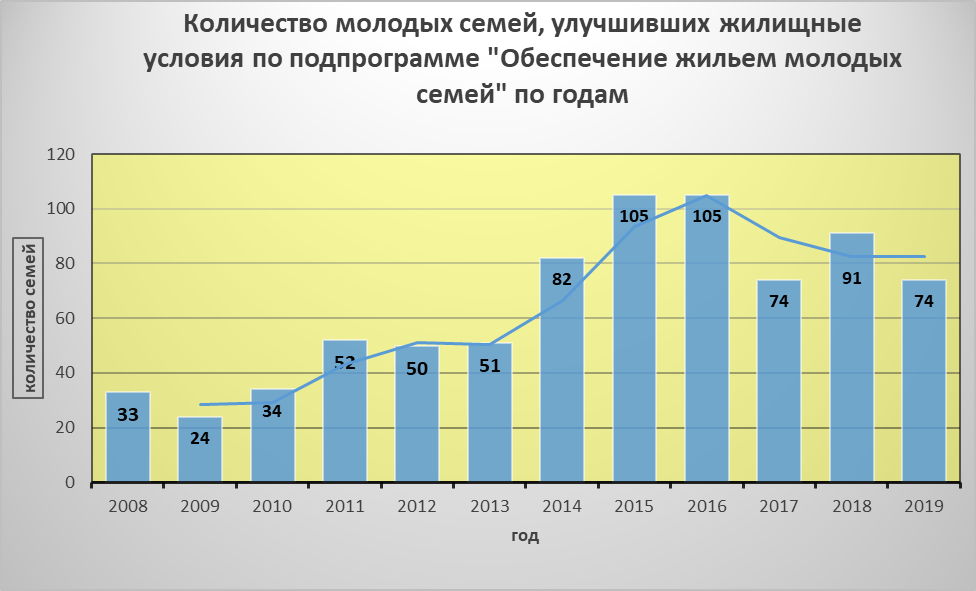 Рис. 29. Количество молодых семей, улучшивших жилищные условия по подпрограмме «Обеспечение жильем молодых семей»Подпрограмма «Молодежь Петропавловск-Камчатского городского округа» включает в себя 3 задачи («Формирование позитивных ценностей и информирование молодежи», «Формирование гражданско-патриотической, творческой и социальной активности молодежи, в том числе поддержка общественных организаций и объединений» и «Содействие молодежи при выборе профессии и вступлении в трудовую жизнь, создание условий для трудоустройства несовершеннолетних») и обеспечивает реализацию комплексной системы мер, направленной на выполнение основных задач в сфере молодежной политики на территории городского округа. В рамках реализации подпрограммы сотрудниками Управления культуры, спорта и молодежной политики проведено 4 информационных мероприятия, 76 мероприятий по гражданско-патриотической, творческой и социальной направленности, 14 мероприятий по профориентации и содействию занятости молодежи. В сфере молодежной политики в ведении Управления культуры, спорта и молодежной политики осуществляет свою деятельность муниципальное автономное учреждение «Молодежный центр Петропавловск-Камчатского городского округа» (далее - МАУ «Молодежный центр»). Предметом деятельности данного учреждения является выполнение работ, оказание услуг по организации работы с детьми и молодежью в сферах образования, культуры, занятости населения (в том числе для реализации муниципальных проектов в области вовлечения молодежи в социальную практику и трудовую деятельность).Торжественное открытие нового здания МАУ «Молодежный центр» состоялось 15.02.2019, здание расположено по адресу: бульвар Рыбацкой Славы, 3. В связи с этим большинство запланированных для молодежи мероприятий проводились в помещениях МАУ «Молодежный центр», в том числе: интеллектуальные игры «Я знаю!», «Что? Где? Когда?», «Braindo»; круглые столы на различные темы, интересующие молодежь; заседания клубов «Диалог мам», «Камчатская школа юмора», «Академия подростков», «Кинолекторий»; репетиции танцевальных коллективов «Energy» и «People mix».Отдельным направлением работы является трудоустройство несовершеннолетних в рамках выполнения задачи «Содействие молодежи при выборе профессии и вступлении в трудовую жизнь, создание условий для трудоустройства несовершеннолетних». В 2019 году за 4 смены работы в трудовые отряды «Молодой Петропавловск» было трудоустроено 812 несовершеннолетних, из них 76 оказавшихся в трудной жизненной ситуации. Ежегодно в рамках реализации подпрограммы «Временное трудоустройство и содействие занятости молодежи» увеличивается количество предоставленных рабочих мест. Так, по сравнению с 2011 годом произошло увеличение в 2,3 раза.В рамках профориентации и содействия занятости проведено 14 мероприятий, в том числе 8 экологических акций, образовательный проект «Бизнес молодежи», проект «Арт-профи-форум» для учащихся 9-11 классов.2.7. Физическая культура и спортДеятельность в сфере физической культуры и спорта направлена на реализацию подпрограммы «Развитие физической культуры и спорта в городском округе» (МП «Создание условий для развития культуры, спорта и молодежной политики в Петропавловск-Камчатском городском округе», утвержденной постановлением администрации Петропавловск-Камчатского городского округа от 12.10.2016 № 1981), разработанной в соответствии с Федеральным законом от 04.12.2007 № 329-ФЗ «О физической культуре и спорте в Российской Федерации», Федеральным законом от 06.10.2003 № 131-ФЗ «Об общих принципах организации местного самоуправления в Российской Федерации».Целью подпрограммы «Развитие физической культуры и спорта в Петропавловск-Камчатском городском округе» является создание условий для развития массового спорта и физкультурно-оздоровительного движения на территории Петропавловск-Камчатского городского округа.Основные задачи в рамках подпрограммы:1) популяризация здорового образа жизни и привлечение жителей Петропавловск-Камчатского городского округа к занятиям физической культурой и спортом;2) обеспечение организации и проведения спортивных мероприятий на территории Петропавловск-Камчатского городского округа.В 2019 году Управлением культуры, спорта и молодежной политики совместно с 48 спортивными федерациями проведено 147 мероприятий, в том числе: 1) официальные соревнования по видам спорта: чемпионаты, первенства и кубки городского округа (в соответствии с календарным планом);2) массовые спортивные праздники и фестивали;3) муниципальные этапы всероссийских соревнований по футболу «Кожаный мяч», хоккею «Золотая шайба», волейболу «Серебряный мяч» и иные соревнования.Оценка состояния целевых индикаторов подпрограммы «Развитие физической культуры и спорта в Петропавловск-Камчатском городском округе» за 2019 год приведена в таблице 23.Таблица 23Оценка состояния целевых индикаторов подпрограммы «Развитие физической культуры и спорта в Петропавловск-Камчатском городском округе» за 2019 годВ городских спортивных соревнованиях и физкультурных массовых мероприятиях приняло участие 10 300 спортсменов и посетило в качестве зрителей 50 000 жителей городского округа. С целью развития массового спорта в городском округе ежегодно проводятся всероссийские спортивные праздники: «Лыжня России», «Кросс наций», «Всероссийский день ходьбы», в которых принимают участие более 14 000 жителей краевого центра - это школьники, студенческая молодежь, коллективы физической культуры, работники силовых структур, ветераны и любители спорта. Кроме того, традиционными и объединяющими более 10 000 любителей спорта являются городские спортивные мероприятия «Эстафета Мира» и «День физкультурника».Центром тестирования ГТО активно ведется работа по внедрению ГТО среди всех слоев населения городского округа. В соответствии с утвержденным планом поэтапного внедрения комплекса ГТО на территории городского округа проводится ряд мероприятий, направленных на популяризацию и организацию работы по пропаганде ГТО в образовательных учреждениях, на общегородских мероприятиях, праздниках. Перед проведением зимнего фестиваля ГТО выпущено 26 аудиороликов в эфире «Радио СВ» с призывом принять участие в мероприятии. В средствах массовой информации и в сети Интернет выпущено 160 статей и публикаций о комплексе ГТО на территории городского округа. Регулярно проводится рассылка информации через мессенджер WhatsАpp и социальную сеть Instagram.В 2019 году курс работы Центра тестирования ГТО изменился и стал ориентироваться на выезды в образовательные учреждения города, что дало прирост количества приступивших к выполнению нормативов.Проведены муниципальные этапы фестивалей ГТО, где приняли участие:- в зимнем этапе – более 290 учащихся образовательных учреждений и 73  человека из числа работающего населения;- в летнем этапе – 167 человек (в возрасте 11-15 лет).Наиболее выдающимися спортивными мероприятиями года стали: 1) Фестиваль зимних видов спорта «Снежный путь». В рамках фестиваля состоялись: соревнования по ездовому спорту – гонка на собачьих упряжках, соревнования и показательные выступления по парусному спорту – сноукайтингу, соревнования и показательные выступления по автомобильному спорту – Джип-спринт, борьба на снегу, северное многоборье и многие другие, в которых приняли участие более 200 спортсменов,и на которых присутствовали 14 000 зрителей;2) Фестиваль морской рыбалки «Клевое сафари», в котором приняли участие более 5 000 человек;3) Фестиваль водных видов спорта «Попутного лета-2019» (посетило более 500 зрителей);4) спортивно-патриотическое мероприятие «Гонка Героев», в котором приняли участие более 1 300 человек и посетили более 5 000 зрителей и болельщиков. В 2019 году, кроме привычных командных стартов (взводы по 10 человек), организованы чемпионат среди мужчин, женщин и пар, а также детская «Гонка Героев»;5) Петропавловск-Камчатский военно-исторический фестиваль «От Руси до России», где были представлены для зрителей «Рыцарские турниры», интерактивная военно-историческая экспозиция периода Великой Отечественной войны «Блиндаж, военно-историческая реконструкция Великой Отечественной войны, интерактивная военно-историческая экспозиция «Новгородская Русь 8-9 века». Более 2 500 человек посетило данное мероприятие.В сфере спорта в ведении Управления культуры, спорта и молодежной политики создано муниципальное автономное учреждение «Центр спортивной подготовки по Киокусинкай» (далее - МАУ «ЦСП по Киокусинкай»). По основной деятельности данного учреждения в 2019 году в рамках спортивной подготовки по виду спорта «киокусинкай»:1) сформирована юношеская сборная по «киокусинкай» – 29 человек;2) сформирована мужская/женская сборная по «киокусинкай» – 23 человека.Воспитанниками МАУ «ЦСП по Киокусинкай» завоевано 68 наград без учета муниципальных и региональных уровней соревнований:1) кубок Европы по Киокусинкай – 1 чемпион;2) первенство России по Киокусинкай – 3 призера;3) всероссийские соревнования – 2 чемпиона, 7 призеров;4) международные соревнования – 2 чемпиона, 4 призера;5) соревнования уровня ДФО – 5 чемпионов, 18 призеров.Помимо соревнований, спортсмены МАУ «ЦСП по Киокусинкай» принимают активное участие в общественной жизни города, осуществляют волонтерскую деятельность.Для воспитанников МАУ «ЦСП по Киокусинкай» в 2019 году в целях оздоровления на территории Камчатского края организован 1 спортивный лагерь «Канка», в котором спортивно-оздоровительную программу прошли 25 человек.Также организованы 2 выездных международных лагеря, в которых участвовало 98 человек. Календарный план официальных физкультурно-оздоровительных мероприятий Петропавловск-Камчатского городского округа на 2019 год, утвержденный постановлением администрации Петропавловск-Камчатского городского округа от 12.10.2018 № 2068, исполнен в полном объеме: исполнены 46 мероприятий, в которые входят внутренние соревнования, сдача экзаменов, проведение оздоровительных спортивных лагерей по месту жительства, а также сдача нормативов общей физической подготовки.2.8. Управление и распоряжение муниципальным имуществомВ Реестре муниципального имущества Петропавловск-Камчатского городского округа (далее - Реестр муниципального имущества), не вовлеченного в земельные и жилищные отношения, по состоянию на 01.01.2020 значится имущество стоимостью 15 705 млн. рублей. По состоянию на 01.01.2020 в Реестре муниципального имущества значится 129 юридических лиц, из них: 119 муниципальных учреждений, 5 муниципальных унитарных предприятий, 5 акционерных обществ.За 2019 год выдано 152 выписки из Реестра муниципального имущества, не вовлеченного в земельные и жилищные отношения, в соответствии с Административным регламентом предоставления администрацией городского округа муниципальной услуги по выдаче выписок из Реестра муниципального имущества, утвержденным постановлением администрации Петропавловск-Камчатского городского округа от 29.05.2012 № 1460.В течение 2019 года проведены мероприятия по постановке на государственный кадастровый учет 37 объектов недвижимого имущества, отвечающих признакам бесхозяйного имущества, из них: объект незавершенного строительства – 1, нежилые здания – 6, сети водоотведения – 1, сети теплоснабжения – 29.В рамках реализации МП «Совершенствование управления муниципальным имуществом Петропавловск-Камчатского городского округа», утвержденной постановлением администрации Петропавловск-Камчатского городского округа от 14.10.2019 № 1987, по мероприятию «Содержание и сохранность объектов недвижимого имущества, составляющих казну муниципального образования» заключены контракты (договоры) на охрану объектов, находящихся в муниципальной казне (здание ЦТП «Вулканология», расположенное по бульвару Пийпа, здание школы, расположенное по 
ул. 1-й переулок Фурманова, здание ЦТП-308, расположенное по ул. Кутузова), на общую сумму – 7,6 млн. рублей, из них в 2018 году на сумму – 5,3 млн. рублей, в 2019 году – 2,3 млн. рублей. По мероприятию «Специализированные работы, услуги (межевание, кадастровые работы, оценка, охрана, энергоаудит, страхование)» заключены 16 муниципальных контрактов (договоров) на проведение кадастровых работ в отношении бесхозяйных объектов и объектов муниципальной собственности на общую сумму 1,86 млн. рублей.В рамках управления имуществом, находящимся в муниципальной собственности, в течение 2019 года зарегистрировано право муниципальной собственности на 44 объекта, поставлено на государственный кадастровый учет 37 объектов, снято с Государственного кадастра недвижимости (далее – ГКН) – 10; зарегистрировано право оперативного управления – 24, зарегистрировано право хозяйственного ведения – 9; зарегистрирован договор аренды – 1; погашена запись об ипотеке – 1; координирование объекта – 1; зарегистрирован переход права собственности – 2.В целях повышения эффективности управления муниципальной собственностью городского округа и увеличения доходов от ее использования в 2019 году проводилась следующая работа:1) выполнение кадастровых работ в отношении 63 объектов муниципального имущества;2) актуализация перечня сдаваемого в аренду муниципального имущества;3) обеспечение государственной регистрации прав на недвижимое имущество;4) предоставление объектов нежилого фонда в аренду по ставкам не ниже уровня рыночных цен (48 договоров аренды, 2 786 объектов недвижимого имущества, 1 объект движимого имущества).Проведена проверка 78 объектов нежилых помещений, находящихся в муниципальной собственности, с целью определения достоверности фактических данных с данными учета.Проводилась проверка ранее заключенных договоров безвозмездного пользования нежилыми помещениями на соответствие условий договоров действующему законодательству. В связи с разграничением полномочий между органами государственной власти субъекта Российской Федерации и органами местного самоуправления в 2019 году в муниципальную собственность городского округа принято следующее имущество: 1) объект незавершенного строительства: общежитие медицинского училища, кадастровый номер 41:01:0010119:11781, общей площадью 708,3 кв. м, степень готовности 30 процентов, расположенное по адресу: г. Петропавловск-Камчатский, пр. Космический;2) объект недвижимого имущества: здание «Трансформаторная будка – 71», кадастровый номер 41:01:0010124:1256, площадью 44,3 кв. м, 01.01.1956 года постройки, расположенное по адресу: г. Петропавловск-Камчатский, ул. Ленинградская, д. 112;3) автобус ПАЗ-320608-110-70, 2018 года выпуска, идентификационный номер (VIN) X1M3206BZJ0002889, кузов Х1М3206BZJ0002889, тип двигателя бензиновый.Из собственности городского округа в собственность Камчатского края переданы:1) сооружение канализационная сеть, ведущая к выпускам сточных вод, расположенное по ул. Приморская, протяженностью 270 м, кадастровый номер 41:01:0010110:387;2) сооружение сети водоотведения, кадастровый номер 41:01:0010116:18003, протяженностью 263 м, год завершения строительства 1990, адрес места нахождения: Российская Федерация, Камчатский край, г. Петропавловск-Камчатский, ул. Арсеньева;3) сооружение сети водоснабжения, кадастровый номер 41:01:0010116:180013, протяженностью 79 м, год завершения строительства 1990, адрес места нахождения: Российская Федерация, Камчатский край, г. Петропавловск-Камчатский, ул. Арсеньева;4) муниципальное бюджетное общеобразовательное учреждение «Вечерняя (сменная) школа № 16», адрес места нахождения: 683024, Россия, Камчатский край, г. Петропавловск-Камчатский, ул. Зеркальная, д. 48; 5) муниципальное бюджетное общеобразовательное учреждение «Вечерняя (сменная) школа № 13», адрес места нахождения: 683030, Россия, Камчатский край, г. Петропавловск-Камчатский, ул. Труда, д. 45;6) муниципальное бюджетное общеобразовательное учреждение «Средняя школа № 2», адрес места нахождения: 683030, Россия, Камчатский край, г. Петропавловск-Камчатский, ул. Труда, д. 45.Из федеральной собственности в муниципальную собственность Петропавловск-Камчатского городского округа переданы:1) здание штаба, адрес места нахождения объекта: Камчатский край, г. Петропавловск-Камчатский, ул. Строительная, военный городок № 55 кадастровый номер № 41:01:0010130:463, общей площадью 88,8 кв. м;2) здание гаража № 5, адрес места нахождения объекта: Камчатский край,г. Петропавловск-Камчатский, ул. Строительная, военный городок № 55 кадастровый номер № 41:01:0010130:464, общей площадью 191,8 кв. м;3) здание гаража № 11, адрес места нахождения объекта: Камчатский край, г. Петропавловск-Камчатский, ул. Строительная, военный городок № 55 кадастровый номер № 41:01:0010130:465, общей площадью 183,9 кв. м;4) здание хранилища № 1, адрес места нахождения объекта: Камчатский край, г. Петропавловск-Камчатский, ул. Строительная, военный городок № 55 кадастровый номер № 41:01:0010130:466, общей площадью 131,4 кв. м;5) здание мастерская № 8, адрес места нахождения объекта: Камчатский край, г. Петропавловск-Камчатский, ул. Строительная, военный городок № 55 кадастровый номер № 41:01:0010130:467, общей площадью 41,4 кв. м;6) здание склада № 4, адрес места нахождения объекта: Камчатский край, г. Петропавловск-Камчатский, ул. Строительная, военный городок № 55 кадастровый номер № 41:01:0010130:468, общей площадью 53,3 кв. м;7) здание склада № 10, адрес места нахождения объекта: Камчатский край, г. Петропавловск-Камчатский, ул. Строительная, военный городок № 55 кадастровый номер № 41:01:0010130:469, общей площадью 94,8 кв. м;8) здание бытовка № 12, адрес места нахождения объекта: Камчатский край, г. Петропавловск-Камчатский, ул. Строительная, военный городок № 55 кадастровый номер № 41:01:0010130:470, общей площадью 44,7 кв. м;9) здание мастерская № 6, адрес места нахождения объекта: Камчатский край, г. Петропавловск-Камчатский, ул. Строительная, военный городок № 55 кадастровый номер № 41:01:0010130:464, общей площадью 49,0 кв. м.В 2019 году в доходную часть бюджета городского округа планировалось поступление доходов от аренды муниципального имущества в размере 265,2 млн. рублей. Фактически поступило 118,8 млн. рублей, что составило 44,8 процентов от утвержденных плановых назначений. Снижение доходов обусловлено ненадлежащим исполнением условий договоров аренды по своевременному внесению арендной платы и задолженности прошлых лет.За 2019 год начислено арендной платы на сумму 179,7 млн. рублей, в бюджет городского округа поступило 118,8 млн. рублей, что составило около 66,11 процента от начисленной суммы. По состоянию на 31.12.2019 дебиторская задолженность по аренде муниципального имущества составила 252,57 млн. рублей.В 2019 году продолжена претензионно-исковая работа по взысканию задолженности по арендной плате и пени. Направлено 54 претензии по уплате задолженности по арендным платежам и пени на общую сумму 122,13 млн. рублей, из них 24 претензии направлены в адрес публичного акционерного общества энергетики и электрификации «Камчатскэнерго» (далее – ПАО «Камчатскэнерго) по уплате задолженности по арендным платежам за 2018 год на сумму 62,23 млн. рублей.В целях урегулирования задолженности юридических лиц и индивидуальных предпринимателей по арендной плате в отчетном году Управлением экономического развития и имущественных отношений предприняты следующие меры:1) постоянно действующей инвентаризационной комиссией проведена проверка полноты данных бюджетного учета начислений арендной платы. По результатам инвентаризации арендаторам направлены для подписания акты сверки взаимных расчетов;2) ежемесячно проводился мониторинг полноты поступления арендных платежей, с должниками ведется претензионная работа;3) актуальная информация о наличии свободных объектов муниципальной казны городского округа, подлежащих сдаче в аренду, размещается на официальном сайте администрации Петропавловск-Камчатского городского округа, в том числе и для предоставления во владение и (или) пользование субъектам МСП.Решением Городской Думы Петропавловск-Камчатского городского округа от 31.10.2018 № 291-р «Об утверждении Прогнозного плана приватизации муниципального имущества Петропавловск-Камчатского городского округа на 2019 год и плановый период 2020-2021 годов» утвержден план приватизации на 2019 год.Согласно Прогнозному плану приватизации объектов муниципальной собственности Петропавловск-Камчатского городского округа на 2019 год подлежали приватизации следующие объекты муниципальной казны Петропавловск-Камчатского городского округа:1) автобус «LOTOS 206» в количестве 21 шт. – 1 квартал;2) нежилые помещения по ул. Капитана Беляева, д. 9/1 – 1-2 квартал;3) сегменты от разборки резервуаров и паромазутопровода (металлолом)– 1-2 квартал; 4) нежилые помещения по ул. Ключевская, д. 45 – 3-4 квартал.Принято решение о внесении имущества (автобусов «LOTOS 206» в количестве 21 шт.) в качестве вклада в уставной капитал акционерного общества «Автопарк».Аукционы по продаже нежилых помещений в жилом доме по ул. Капитана Беляева, д. 9/1, сегментов от разборки резервуаров и паромазутопровода (металлолом) на основании протоколов «Об итогах рассмотрения заявок на участие в аукционе по продаже объектов муниципальной собственности» признаны несостоявшимися в связи с отсутствием заявок на участие в аукционе по продаже муниципального имущества.Ввиду отсутствия поданных заявок от претендентов и признания торгов несостоявшимися в настоящее время внесены изменения в решения об условиях приватизации этого имущества в части изменения способа приватизации и условий на продажу посредством публичного предложения и продажу без объявления цены (Федеральный закон от 21.12.2001 № 178-ФЗ «О приватизации государственного и муниципального имущества»).Нежилые помещения по ул. Капитана Беляева, д. 9/1 реализованы 30.12.2019 на аукционе без объявления цены, сумма составила 0,45 млн. рублей.Сегменты от разборки резервуаров и паромазутопровода (металлолом) 24.12.2019 реализованы на аукционе без объявления цены, сумма 0,27 млн. рублей. Таким образом, доходы от приватизации объектов муниципальной собственности в 2019 году составили 0,72 млн. рублей. С целью повышения эффективности управления муниципальным имуществом в 2020 году запланирована:1) реализация Прогнозного плана приватизации муниципального имущества Петропавловск-Камчатского городского округа на 2020 год и плановый период 2021-2022 годы.Вместе с тем в области приватизации продолжается тенденция к снижению спроса на муниципальное имущество, что связано как с его неудовлетворительным техническим состоянием, так и с общими кризисными явлениями в экономике;2) работа по выявлению излишнего, неиспользуемого или неэффективно используемого имущества в целях принятия мер по оптимизации его использования, в том числе путем приватизации, предоставления в аренду;3) реализация мер по сокращению дебиторской задолженности;4) проведение инвентаризации объектов муниципальной собственности, обеспечение полноты и достоверности реестра муниципальной собственности;5) обеспечение сохранности и повышения эффективности контроля за целевым использованием имущества, находящегося в муниципальной собственности.С целью увеличения дохода от передаваемого в аренду муниципального имущества и обеспечения поступлений дополнительных средств в бюджет городского округа планируются:1) вовлечение в оборот неиспользуемых муниципальных нежилых помещений путем проведения торгов по продаже права на заключение договоров аренды;2) вовлечение в хозяйственный оборот объектов инженерной инфраструктуры городского округа путем оформления права муниципальной собственности и предоставления в аренду;3) оценка рыночной стоимости объектов аренды и повышение арендной платы по действующим договорам аренды.2.9. Управление муниципальным жилищным фондомВ Реестре муниципального имущества Петропавловск-Камчатского городского округа по состоянию на 31.12.2019 значилось 11 672 жилых помещения.В течение 2019 года:1) с военнослужащими заключено 83 договора найма жилого помещения из специализированного муниципального жилищного фонда;2) заключено 324 договора социального найма жилого помещения;3) приватизировано 217 жилых помещений муниципального жилищного фонда Петропавловск-Камчатского городского округа;4) в оперативное управление муниципальным учреждениям Петропавловск-Камчатского городского округа в отчетном периоде передано      41 жилое помещение;5) в хозяйственное ведение муниципальным унитарным предприятиям передано 3 жилых помещения;6) заключено 25 договоров найма жилого помещения муниципального жилищного фонда коммерческого использования.Проведена инвентаризация муниципального жилищного фонда с обследованием незаселенного жилищного фонда в количестве 1 028 жилых помещений. Инвентаризация проводилась путем документарной проверки с выездом на место для визуального осмотра и составления соответствующих актов состояния, а также установления незаконного проживания в помещении граждан с целью дальнейшей претензионной и исковой работы.Подготовлены и направлены документы для организации работ по сносу 9 многоквартирных жилых домов, расселенных в рамках государственных и муниципальных программ: 1) № 16А по ул. Кутузова;2) № 16Б по ул. Кутузова;3) № 16А по ул. Фрунзе;4) № 12А по ул. Фрунзе;5) № 24А по ул. Фрунзе;6) № 20А по ул. Фрунзе;7) № 47 по ул. Чернышевского;8) № 14А по ул. Кутузова;9) № 22 по ул. Дзержинского.В отчетном периоде дома № 14А по ул. Кутузова и № 22 по ул. Дзержинского снесены.В рамках реализации мероприятий МП «Обеспечение доступным и комфортным жильем жителей Петропавловск-Камчатского городского округа», утвержденной постановлением администрации Петропавловск-Камчатского городского округа от 13.10.2016 № 1985, Управлением коммунального хозяйства и жилищного фонда администрации Петропавловск-Камчатского округа (далее - Управление коммунального хозяйства и жилищного фонда) заключены 4 соглашения о возмещении за жилое помещение, согласно которым собственникам жилых помещений, расположенных по адресам: ул. К. Драбкина, д. 10, квартира 10; Петропавловское шоссе, д. 31, квартира 12; Петропавловское шоссе, д. 31, квартира 11; Петропавловское шоссе, д. 31, квартира 22 произведено возмещение за жилое помещение в порядке статьи 32 Жилищного кодекса Российской Федерации на сумму 8,1 млн. рублей.В рамках реализации мероприятия «приобретение объектов недвижимого имущества» в целях переселения граждан из аварийного жилищного фонда и непригодных для проживания жилых помещений в 2019 году Управлением коммунального хозяйства и жилищного фонда приобретено 16 жилых помещений на сумму 49, 225 млн. рублей за счет средств бюджета городского округа, в том числе 13 двухкомнатных квартир и 3 однокомнатных квартир.В 2019 году в рамках МП «Обеспечение доступным и комфортным жильем жителей Петропавловск-Камчатского городского округа» гражданам предоставлены 15 квартир:1) 3 квартиры из числа освободившегося в процессе эксплуатации муниципального жилищного фонда, из них в 1 квартире проведены ремонтные работы в 2019 году и в 2 квартирах – в 2017, 2018 годах;2) 12 квартир из числа приобретенных в муниципальную собственность, в том числе 11 квартир приобретены в 2018 году и 1 квартира – в 2019 году.Во исполнение решений Петропавловск-Камчатского городского суда в 2019 году предоставлено 6 квартир гражданам, проживающим в непригодных жилых помещениях, из них: 1) 1 квартира из освободившегося в процессе эксплуатации муниципального жилищного фонда, отремонтированная в 2018 году; 2) 5 квартир из числа приобретенных в муниципальную собственность, в том числе 4 квартиры приобретены в 2018 году и 1 квартира – в 2019 году.14 квартир из числа приобретенных в 2019 году планируется предоставить гражданам в 2020 году.В рамках реализации переданных государственных полномочий Законом Камчатского края от 09.10.2012 № 135 «О наделении органов местного самоуправления муниципальных образований в Камчатском крае государственными полномочиями Камчатского края по обеспечению детей-сирот и детей, оставшихся без попечения родителей, лиц из числа детей-сирот и детей, оставшихся без попечения родителей, жилыми помещениями» в 2019 году приобретены 59 благоустроенных однокомнатных квартир для формирования специализированного жилищного фонда на территории Петропавловск-Камчатского городского округа.Обеспечены жилыми помещениями в 2019 году 75 человек из числа включенных в список детей-сирот и детей, оставшихся без попечения родителей.В рамках реализации мероприятий подпрограммы «Повышение устойчивости жилых домов, основных объектов и систем жизнеобеспечения» государственной программы Камчатского края «Обеспечение доступным и комфортным жильем жителей Камчатского края», утвержденной постановлением Правительства Камчатского края от 22.11.2013 № 520-П, в 2019 году предоставлено 11 квартир в новостройках на улицах 70 лет Победы, Ларина, Дальневосточная и предоставлено 4 жилых помещения в рамках реализации подпрограммы «Обеспечение жилыми помещениями отдельных категорий граждан».В 2019 году на учет граждан для предоставления жилого помещения коммерческого найма приняты 180 семей.На учет граждан, признанных нуждающимися в предоставлении жилых помещений по договорам социального найма, принято 29 семей и снята с указанного учета 251 семья.74 молодые семьи получили социальные выплаты для приобретения жилых помещений.Всего по данным мониторинга способов управления многоквартирными домами на территории городского округа находится 1 482 многоквартирных дома, управление которыми должно осуществляться способами, установленными статьей 161 Жилищного кодекса Российской Федерации.Управление многоквартирным домом - деятельность, направленная на обеспечение благоприятных и безопасных условий проживания граждан, надлежащее содержание общего имущества в многоквартирном доме, решение вопросов пользования указанным имуществом, а также предоставление коммунальных услуг гражданам, проживающим в таком доме.В управлении управляющих компаний на территории городского округа в отчетном периоде находились 1 414 многоквартирных домов, в управлении товариществ собственников жилья, товариществ собственников недвижимости, жилищно-строительных кооперативов - 64 многоквартирных дома, в непосредственном управлении собственниками помещений – 1 многоквартирный дом. Доля многоквартирных домов, в которых собственники помещений самостоятельно выбрали и реализуют способ управления многоквартирными домами, составила 90 процентов.В целях исполнения поставленных задач обеспечено инициирование и представлены интересы городского округа в 116 общих собраниях собственников помещений в многоквартирных домах, в том числе по вопросам выбора способа управления многоквартирными домами.Открытые конкурсы в порядке, предусмотренном постановлением Правительства Российской Федерации от 06.02.2006 № 75 «О порядке проведения органом местного самоуправления открытого конкурса по отбору управляющей организации для управления многоквартирным домом», не проводились.Капитальный ремонт общего имущества в многоквартирных домах в 2019 году выполнялся на основании краткосрочного плана реализации региональной программы капитального ремонта общего имущества в многоквартирных домах в Камчатском крае на 2014-2043 годы по городскому округу на 2017-2019 годы, утвержденного постановлением администрации Петропавловск-Камчатского городского округа от 26.09.2017 № 1841 (далее - План).В соответствии с Планом в 2019 году подлежало капитальному ремонту общее имущество в 77 многоквартирных домах на общую сумму 1 087,034 млн. рублей.Поскольку собственниками помещений в 42 многоквартирных домах не приняты решения о проведении капитального ремонта в 2019 году и не утверждены стоимости работ и услуг, администрацией городского округа в порядке части 6 статьи 189 Жилищного кодекса Российской Федерации принято решение о проведении в данных домах капитального ремонта в 2019 году, которое закреплено в постановлении администрации Петропавловск-Камчатского городского округа от 12.10.2018 № 2083 «О проведении в 2019 году капитального ремонта общего имущества в многоквартирных домах Петропавловск-Камчатского городского округа».Финансирование капитального ремонта обеспечивается путем оплаты собственниками помещений взносов на капитальный ремонт. Минимальный размер взноса в 2019 году по городскому округу составил 9,30 рублей за 1 квадратный метр общей площади жилого (нежилого) помещения. Формируют фонд капитального ремонта многоквартирных домов Камчатского края (далее - Фонд) на счете Фонда собственники 1 260 многоквартирных домов. Перечень данных домов утвержден постановлением администрации Петропавловск-Камчатского городского округа от 18.06.2014 № 1394 «О формировании фонда капитального ремонта многоквартирного дома, включенного в Региональную программу капитального ремонта общего имущества в многоквартирных домах в Камчатском крае на 2014-2043 годы, собственники помещений в котором не выбрали способ формирования фонда капитального ремонта, или выбранный ими способ не был реализован в установленный срок, на счете некоммерческой организации «Фонд капитального ремонта многоквартирных домов Камчатского края».Городским округом взносы на капитальный ремонт общего имущества в многоквартирных домах на счет Фонда перечислены в размере 33,896 млн. рублей.Фондом представлена информация о реализации Плана за 2019 год, согласно которой заключены договоры на выполнение работ по капитальному ремонту:1) внутридомовой инженерной системы водоотведения в 14 многоквартирных домах;2) внутридомовой инженерной системы горячего водоснабжения в 11 многоквартирных домах;3) внутридомовой инженерной системы центрального отопления в 9 многоквартирных домах;4) внутридомовой инженерной системы холодного водоснабжения в 14 многоквартирных домах;5) внутридомовой инженерной системы электроснабжения в 17 многоквартирных домах;6) кровель в 14 многоквартирных домах;7) фасадов в 3 многоквартирных домах.Основными подрядчиками выполнения работ (оказания услуг) по результатам конкурсного отбора стали: ООО «Новосторой-М», ООО «Навитас», ООО «Бумагинъ», ООО «Уссури».В целях организации контроля за качеством выполнения работ (оказания услуг) по капитальному ремонту общего имущества в многоквартирных домах распоряжением администрации Петропавловск-Камчатского городского округа от 10.02.2016 № 30-р определено должностное лицо, ответственное за согласование актов приемки оказанных услуг и (или) выполненных работ по капитальному ремонту общего имущества в многоквартирных домах городского округа – старший референт Управления коммунального хозяйства и жилищного фонда.Информация о проведении капитального ремонта многоквартирных домов и способе формирования фонда капитального ремонта, а также об объектах государственного учета жилищного фонда, включая их технические характеристики и состояние, о НПА органов местного самоуправления в сфере жилищно-коммунального хозяйства, о ценах, тарифах, установленных на предоставляемые коммунальные услуги, услуги и работы по содержанию и ремонту общего имущества в многоквартирных домах, о способе управления многоквартирным домом, документах, подтверждающих соответствие многоквартирных домов и жилых домов требованиям энергетической эффективности, с указанием класса энергетической эффективности таких домов и объектов, показателях мониторинга использования жилищного фонда и обеспечения его сохранности в городском округе и другая информация в соответствии с Федеральным законом от 21.07.2014 № 209-ФЗ «О государственной информационной системе жилищно-коммунального хозяйства» подлежит размещению в государственной информационной системе жилищно-коммунального хозяйства (далее – ГИС ЖКХ).В целях исполнения соглашения об опытной эксплуатации ГИС ЖКХ на территории Камчатского края распоряжением администрации Петропавловск-Камчатского городского округа от 29.12.2015 № 379-р «Об организации размещения информации в государственной информационной системе жилищно-коммунального хозяйства» одним из поставщиков информации является Управление жилищного фонда.Всего на территории городского округа деятельность по управлению многоквартирными домами осуществляют 67 управляющих организаций.Кроме управляющих организаций хозяйственную деятельность по управлению домами осуществляют 54 товарищества собственников жилья (жилищных, жилищно-строительных кооперативов).В целях содействия повышению уровня квалификации лиц, осуществляющих управление многоквартирными домами, и организации обучения лиц, имеющих намерение осуществлять такую деятельность, между Управлением коммунального хозяйства и жилищного фонда и краевым государственным профессиональным образовательным автономным учреждением «Камчатский Политехнический техникум» заключены договоры на обучение по программе «Управление многоквартирными домами» в рамках реализации на территории Камчатского края федерального партийного проекта «Управдом. Школа грамотного потребителя».Процесс обучения направлен на оказание информационной, консультативной, правовой помощи слушателям в целях грамотного решения вопросов в сфере жилищно-коммунального хозяйства и эффективного управления общим имуществом в многоквартирных домах.В 2019 году получили дополнительное образование 20 лиц, имеющих намерение осуществлять предпринимательскую деятельность по управлению многоквартирными домами. В рамках реализации приоритетного проекта «Формирование комфортной городской среды» дворовые территории многоквартирных домов, подлежащие благоустройству в 2019 году, включены в МП «Формирование современной городской среды в Петропавловск-Камчатском городском округе», утвержденную постановлением администрации Петропавловск-Камчатского городского округа от 29.12.2017 № 3217.В рамках реализации МП «Формирование современной городской среды в Петропавловск-Камчатском городском округе» в 2019 году осуществлено предоставление субсидий юридическим лицам на возмещение затрат, связанных с благоустройством дворовых территорий, в том числе на оборудование 1 детской площадки, благоустройство 1 автомобильной парковки, ремонт 11 дворовых проездов. Также субсидированы выполненные работы по ремонту ливневых канализаций, тротуаров, озеленению дворовых территорий, обеспечению освещения, установке урн, скамеек.На 2019 год в МП «Формирование современной городской среды в Петропавловск-Камчатском городском округе» включены 16 дворовых территорий на общую сумму 38,306 млн. рублей.В отношении 16 дворовых территорий заключены 9 соглашений на общую сумму 30,244 млн. рублей.Фактические расходы на благоустройство дворовых территорий в рамках МП «Формирование современной городской среды в Петропавловск-Камчатском городском округе» в 2019 году составили всего 26,530 млн. рублей.В целях признания жилых помещений пригодными (непригодными) для проживания и многоквартирных домов аварийными и подлежащими сносу или реконструкции выполнено 50 обследований жилых помещений и многоквартирных домов, из которых:1) 10 жилых помещений признаны пригодными для проживания;2) 9 жилых помещений признаны непригодными для проживания;3) 25 домов признаны аварийными и подлежащими сносу;4) 2 жилых помещения признаны нуждающимися в проведении капитального ремонта;5) по 4 многоквартирным домам принято решение об отсутствии оснований для признания их аварийными и подлежащими сносу или реконструкции.Подготовлено 194 заключения о признании жилых помещений (предоставляемых по договорам социального найма и найма) пригодными для проживания. По заявлениям граждан (196 заявлений) о согласовании перепланировок жилых помещений: 1) согласованы перепланировки в 104 жилых помещениях;2) отказано в согласовании в 92 случаях.По заявлениям граждан о приемке работ по результатам выполненных перепланировок обследованы 134 жилых помещения:1) приняты работы в 82 жилых помещениях;2) отказано в приемке работ в 52 жилых помещениях.По вопросу согласования и приемки работ по переводу жилых помещений в нежилые, и нежилых помещений в жилые поступило 21 заявление граждан и юридических лиц, по результатам работы с которыми: 1) 3 помещения переведены из нежилых помещений в жилые;2) в 5 случаях отказано в переводе из нежилого в жилое помещение;3) 5 помещений переведены из жилого помещения в нежилое;4) в 8 случаях отказано в переводе в нежилое помещение.2.10. Градостроительная деятельность, строительство и земельные отношенияВ 2019 году Управлением архитектуры, градостроительства и земельных отношений администрации Петропавловск-Камчатского городского округа (далее – Управление архитектуры) реализованы мероприятия, направленные на обеспечение стабильного роста доходов от продажи земельных участков по договорам купли-продажи. Так, Управлением архитектуры заключено 89 договоров купли-продажи земельных участков, общая площадь которых составила 18,9 га, что на 2 процента превышает показатель прошлого года.Положительная динамика обусловлена потребностью населения городского округа оформить в собственность земельные участки, на которых расположены здания, строения, сооружения, тем самым выбирая форму платы за пользование землей в виде земельного налога.В рамках реализации полномочий собственника земельных участков, находящихся в муниципальной собственности городского округа, Управлением архитектуры заключено 30 соглашений о перераспределении земель, находящихся в государственной или муниципальной собственности, и земельных участков, находящихся в частной собственности.Доходы от реализации земельных участков по договорам купли-продажи и заключенных соглашений о перераспределении составили 47 597,378 млн. рублей, что превышает показатель 2018 года на 11 071,749 млн. рублей.Кроме того, в целях увеличения доли площади территории городского округа, вовлеченной в хозяйственный оборот, Управлением архитектуры проведено 9 аукционов в открытой форме по продаже права на заключение договоров аренды земельных участков, из них: 6 аукционов под индивидуальное жилищное строительство (площадью 0,4 га на сумму 798,9 млн. рублей арендной платы в год) и 3 аукциона под объекты коммерческого строительства (площадью 0,3 га на сумму 1 315,39 млн. рублей арендной платы в год).Показатель числа проведенных аукционов ниже аналогичного показателя за 2018 год в связи с увеличением количества резидентов СПВ и ТОР, обладающих преференцированным правом на предоставление земельных участков в аренду без проведения торгов. По результатам проведения публичных торгов по продаже объектов незавершенного строительства, расположенных на земельных участках, находящихся в государственной или муниципальной собственности и предоставленных по результатам аукциона, в связи с прекращением действия договоров аренды таких земельных участков продано 2 объекта незавершенного строительства площадью 0,8 га на сумму 7 820 млн. рублей.Также, реализуя общий порядок передачи имущества из муниципальной собственности в собственность Камчатского края, определенный Федеральным законом от 22.08.2004 № 122-ФЗ «О внесении изменений в законодательные акты Российской Федерации и признании утратившим силу некоторых законодательных актов Российской Федерации в связи с принятием Федеральных законов «О внесении изменений и дополнений в Федеральный закон «Об общих принципах организации законодательных (представительных) и исполнительных органов государственной власти субъектов Российской Федерации» и «Об общих принципах организации местного самоуправления Российской Федерации», Управлением архитектуры проведены мероприятия по передаче 2 земельных участков площадью 11,2 га из муниципальной собственности в собственность Камчатского края (акт приема-передачи от 20.08.2019).Принято 19 земельных участков площадью 3,7 га из собственности Камчатского края в собственность Петропавловск-Камчатского городского округа (распоряжение Министерства имущественных и земельных отношений Камчатского края от 13.12.2018 № 498-р, от 18.01.2019 № 07-р).Из федеральной собственности принят 1 земельный участок площадью 0,2 га (распоряжение Территориального управления Федерального агентства по управлению государственным имуществом в Камчатском крае от 25.12.2018 № 208-р, акт приема-передачи от 14.01.2019).От Министерства обороны Российской Федерации принято в собственность г. Петропавловск-Камчатского 4 земельных участка площадью 276 га (приказы Министерства обороны Российской Федерации от 03.12.2013 № 1090, от 18.11.2017 № 1168, акты приема-передачи от 14.01.2019 (регистрационная запись от 23.01.2019 № 41:01:0010131:11-41/014/2019-2), от 25.09.2018 (регистрационная запись от 03.04.2019 
№ 41:01:0010122:271-41/014/2019-2).В 2019 году зарегистрировано право муниципальной собственности на 9 земельных участков площадью 45,4 га.Во исполнение Федерального закона от 25.10.2001 № 137-ФЗ «О введении в действие Земельного кодекса Российской Федерации», предусматривающего право граждан Российской Федерации приобрести бесплатно в собственность земельный участок, Управлением архитектуры подготовлено 10 постановлений администрации Петропавловск-Камчатского городского округа о предоставлении гражданам в собственность бесплатно земельных участков площадью 0,8 га.В целях выполнения администрацией городского округа принятых на себя обязательств по соглашению № 01-13/2015/114-с от 29.09.2015 о создании в границах городского округа ТОР «Камчатка» Управлением архитектуры в 2019 году организована работа по передаче АО «Корпорация развития Дальнего Востока» 7 земельных участков площадью 3,3 га.Помимо этого, в 2019 году Управлением архитектуры передано в безвозмездное пользование государственным, муниципальным учреждениям 38 земельных участков площадью 314 га.Заключено 19 соглашений об установлении сервитута в отношении земельных участков, находящихся в муниципальной собственности и собственность на которые не разграничена.Предоставлено в постоянное (бессрочное) пользование государственным и муниципальным учреждениям (бюджетным, казенным, автономным) 20 земельных участков площадью 45,3 га, о чем принято 10 постановлений Главы Петропавловск-Камчатского городского округа.Комиссией по приемке готовности к эксплуатации нестационарных объектов общественного питания, торговли и бытового обслуживания на территории городского округа осуществлен 91 выезд, вследствие чего составлено 79 актов о приемке готовности к эксплуатации нестационарного объекта общественного питания, торговли и бытового обслуживания и 12 актов об устранении нарушений нестационарного объекта общественного питания, торговли и бытового обслуживания.Также необходимо отметить увеличение доли площади земельных участков, являющихся объектами налогообложения земельным налогом.В 2019 году объектами налогообложения стали земельные участки, общая площадь которых составила 730 024 кв. м, что в 2 раза превышает значения прошлых лет. Анализируя данный показатель, необходимо отметить, что площадь всех земельных участков, использование которых возможно в целях эффективного вовлечения в хозяйственный оборот, составляет 12 338 га. Положительная динамика обусловлена своевременным выставлением на торги подготовленных к реализации земельных участков в целях обеспечения исполнения установленных плановых значений по доходам от продажи земельных участков в собственность.В части реализации права на заключение договоров аренды Управлением архитектуры в отчетном периоде выполнены следующие мероприятия:1) по результатам аукционов заключено 6 договоров аренды;2) с целью реализации положений Федерального закона от 13.07.2015 № 212-ФЗ «О свободном порте Владивосток» с резидентами свободного порта Владивосток по состоянию на 31.12.2019 заключено 34 договора аренды земельных участков;3) прекращено 310 договоров аренды земли, в том числе, расторгнуто 59 договоров на основании заявлений о приобретении земельных участков в собственность, 45 – в связи с заключением договоров на размещение нестационарных торговых объектов, 54 – переоформлены на новый срок. В 2019 году доходы в бюджет городского округа, получаемые в виде арендной платы за пользование земельными участками, государственная собственность на которые не разграничена, составили 151,998 млн. рублей. За пользование земельными участками, находящимися в муниципальной собственности – 7,477 млн. рублей.За период с 01.01.2019 по 31.12.2019 в адрес арендаторов направлено 1 929 предупреждений о задолженности по арендной плате за землю. По итогам проведенной работы в доход бюджета городского округа поступила задолженность (текущая и прошлых лет) на общую сумму 57,762 млн. рублей, в том числе на сумму основного долга 48,980 млн. рублей, пени – 8,781 млн. рублей. Управлением архитектуры реализована функция учета начислений и платежей по арендной плате за земельные участки в системе государственная информационная система государственных и муниципальных платежей (далее – ГИС ГМП), в связи с этим в 2019 году ежегодная сумма начисленной арендной платы отражалась в личном кабинете арендаторов. На площадке Управления архитектуры с участием представителей ООО «Управляющая Компания территории опережающего развития «Камчатка», начиная с 2018 года еженедельно проводятся рабочие встречи с участием резидентов и потенциальных резидентов. В ходе рабочих встреч обсуждаются возможные варианты предоставления земельных участков для реализации инвестиционных проектов. Всего состоялось 58 рабочих встреч, из них 46 встреч состоялось в 2019 году, на которых рассмотрены 234 разные территории, включая образованные земельные участки.В 2019 году в «Службе одного окна» по вопросам аренды земельных участков принято 638 граждан.Необходимо отметить, что для удобства арендаторов Управлением архитектуры разработана вкладка «Аренда земельных участков» на официальном сайте администрации Петропавловск-Камчатского городского округа, где размещена информация о методиках расчета арендной платы за использование земельных участков, реквизиты для оплаты арендной платы, сведения о начислениях и задолженности по арендной плате за земельные участки. Управлением архитектуры в течении отчетного периода ежеквартально производилось СМС-информирование арендаторов о квартальных начислениях арендной платы и ежегодно о наличии задолженности по арендной плате. Также реализована рассылка указанной информации на адреса электронной почты.В 2019 году выдано 118 разрешений на установку и эксплуатацию рекламных конструкций на территории городского округа.Выдано 22 предписания о демонтаже рекламных конструкций, установленных без разрешения на установку и эксплуатацию рекламной конструкции, срок действия которого не истек, опубликовано 22 сообщения в газете «Град Петра и Павла» и на официальном сайте администрации Петропавловск-Камчатского городского округа о выявлении рекламных конструкций без разрешения в отношении 23 конструкций.Демонтировано 11 рекламных конструкций, установленных и эксплуатируемых без разрешения на установку и эксплуатацию рекламной конструкции, срок действия которого не истек.Места нахождения рекламных конструкций, демонтированных в 2019 году:1) г. Петропавловск-Камчатский, в 93 м по направлению на север от северо-восточного угла здания 7 по шоссе Северо-Восточное;2) г. Петропавловск-Камчатский, в районе участка подъездной дороги от морского порта Петропавловск-Камчатский к аэропорту Петропавловск-Камчатский (Елизово), км 12 + 237 м, слева, в 4 м от края дороги (в 58 м по направлению на юго-запад через дорогу от северо-западного угла здания 
ГСК-184, слева по ходу движения в сторону проспекта Таранца);3) г. Петропавловск-Камчатский, в 35 м по направлению на юго-запад от северного угла дома 14 по улице Тушканова;4) г. Петропавловск-Камчатский, в 50 м по направлению на юго-запад от северного угла дома 12/1 по улице Тушканова;5) г. Петропавловск-Камчатский, в 38 м по направлению на юго-восток от восточного угла дома 39 по улице Академика Королева;6) г. Петропавловск-Камчатский, в 50 м по направлению на юго-запад от юго-западного угла здания 16 по проспекту Победы;7) г. Петропавловск-Камчатский, в 31 м по направлению на юг от юго-восточного угла здания 16 по проспекту Победы;8) г. Петропавловск-Камчатский, в 24 м по направлению на северо-восток от северного угла здания 25 по проспекту Карла Маркса;9) г. Петропавловск-Камчатский, приблизительно в 42 м по направлению на восток от северного угла здания 11/8 магазина «Морстройснаб» по улице Озерновская Коса;10) г. Петропавловск-Камчатский, в 85 м по направлению на юго-запад через дорогу от юго-западного угла здания 13 по улице Ленинградская, справа по ходу движения в сторону улицы Пограничная;11) г. Петропавловск-Камчатский, в районе участка подъездной дороги от морского порта Петропавловск-Камчатский к аэропорту Петропавловск-Камчатский (Елизово), км 15 + 740 м слева, в 5 м от края дороги. Проведен 1 аукцион на право заключения договоров на установку и эксплуатацию рекламных конструкций по 15 лотам.Доход от деятельности в сфере рекламы за 2019 год составил 4,915 млн. рублей.Причиной перевыполнения на 4,12 процента плановых показателей поступлений в бюджет городского округа в 2019 году государственной пошлины за выдачу разрешений на установку рекламных конструкций является предоставление муниципальной услуги по выдаче разрешений на установку и эксплуатацию рекламной конструкции, которая носит заявительный характер и зависит от потребностей субъектов предпринимательства. В прошлом году этот показатель составил 7,41 процента от плановых показателей поступлений в бюджет за выдачу разрешений и установку рекламных конструкций.Причиной перевыполнения на 7,86 процента плановых показателей поступлений в бюджет городского округа в 2019 году платы по договору на установку и эксплуатацию рекламных конструкций является:1) проведение Управлением архитектуры аукциона на право заключения договора на установку и эксплуатацию рекламных конструкций;2) работа Управления архитектуры в направлении оплаты рекламораспространителями в добровольном порядке денежных средств в счет платы за пределами сроков действия договоров на установку и эксплуатацию рекламных конструкций.Подготовлена и направлена в муниципальное казенное учреждение «Служба автомобильных дорог Петропавловск-Камчатского городского округа» документация в отношении 64 мест размещения рекламных конструкций на муниципальных земельных участках, в границах полосы отвода автомобильных дорог общего пользования, находящихся в ведении муниципального казенного учреждения «Служба автомобильных дорог Петропавловск-Камчатского городского округа», в целях проведения аукционов по продаже права на заключение договора на установку и эксплуатацию рекламной конструкции.За 2019 год Управлением архитектуры подготовлено и выдано 229 градостроительных планов земельных участков.Также выдано 77 разрешений на строительство объектов капитального строительства.В силу положений статьи 51.1 Гражданского кодекса Российской Федерации в целях строительства или реконструкции объекта индивидуального жилищного строительства или садового дома застройщик направляет уведомление о планируемом строительстве или реконструкции объекта индивидуального жилищного строительства или садового дома. Так, за 2019 год Управлением архитектуры выдано 102 уведомления о планируемом строительстве или реконструкции объекта индивидуального жилищного строительства. В результате открытого конкурса, состоявшегося 01.08.2019, заключен муниципальный контракт с ООО «Корпус» города Новосибирска на выполнение научно-исследовательской работы «Разработка проекта внесения изменений в Генеральный план Петропавловск-Камчатского городского округа, включая стратегию пространственного развития, правила землепользования и застройки Петропавловск-Камчатского городского округа, архитектурно-градостроительные концепции для зон активного градостроительного развития».Условиями данного муниципального контракта предусмотрено выполнение работ в 4 больших этапа с окончанием работ в 2021 году.По результатам 2019 года выполнен 1 этап, содержащий следующие работы:1) выполнение работ по приведению установленных градостроительными регламентами Правил землепользования и застройки Петропавловск-Камчатского городского округа видов разрешенного использования земельных участков в соответствие с видами разрешенного использования земельных участков, предусмотренными классификатором видов разрешенного использования земельных участков, утвержденным Приказом Минэкономразвития Российской Федерации от 01.09.2014 № 540.Результаты работ по приведению видов разрешенного использования земельных участков в соответствие с видами разрешенного использования земельных участков, предусмотренными классификатором, рассмотрены на заседании Комиссии по землепользованию и застройке Петропавловск-Камчатского городского округа (далее – Комиссия по землепользованию и застройке), состоявшемся 15.11.2019. На основании рекомендаций Комиссии по землепользованию и застройке принято постановление администрации Петропавловск-Камчатского городского округа от 23.12.2019 № 592 «О подготовке проекта решения о внесении изменений в Решение Городской Думы Петропавловск-Камчатского городского округа от 12.10.2010 № 294-нд «О Правилах землепользования и застройки Петропавловск-Камчатского городского округа»;2) разработка Стратегии пространственного развития Петропавловск-Камчатского городского округа (далее – Стратегия пространственного развития).Стратегия пространственного развития подготовлена на основе Стратегии социально-экономического развития Петропавловск-Камчатского городского округа на период до 2030 года и аналитических данных, содержащихся в научно-исследовательской работе «Комплексный градостроительный анализ территории Петропавловск-Камчатского городского округа».Презентация Стратегии пространственного развития городского округа проведена в рамках Всероссийской научно–практической конференции «Региональные проблемы развития Дальнего Востока России и Арктики (Моисеевские чтения 2019)», состоявшейся 11-12 декабря 2019 года в г. Петропавловске-Камчатском.В соответствии с Планом мероприятий результаты работ первого этапа рассмотрены и приняты Комиссией по подготовке проекта внесения изменений в Генеральный план Петропавловск-Камчатского городского округа, созданной постановлением администрации Петропавловск-Камчатского городского округа от 14.09.2018 № 1886, заседание которой состоялось 24.12.2019.За отчетный год проведено 9 заседаний Комиссии по землепользованию и застройке, в том числе по вопросам внесения изменений в Правила землепользования и застройки.В 2019 году проведена работа по рассмотрению и утверждению документации по планировке территории города, в том числе:1) принято 23 решения о разработке проекта планировки территории и проекта межевания территории и 1 решение о разработке проекта планировки территории и проекта межевания территории линейного объекта;2) проведено 82 публичных слушания по проектам планировки территории и проектам межевания территории и 7 - по проектам линейных объектов;3) утверждено 45 проектов планировки территории и проектов межевания территории и 3 проекта на линейные объекты;4) 19 проектов планировки территории и проектов межевания территории отклонены по результатам публичных слушаний и находятся на доработке у исполнителей;5) проведено 25 публичных слушаний по вопросу предоставления разрешения на отклонение от предельных параметров разрешенного строительства объекта капитального строительства;6) проведено 2 публичных слушания по вопросу предоставления разрешения на условно разрешенный вид использования земельного участка или объекта капитального строительства;7) принято 2 решения о предоставлении разрешения на условно разрешенный вид использования земельного участка или объекта капитального строительства.За отчетный период Управлением архитектуры проведена значительная работа по наполнению Федеральной информационной адресной системы, содержащей достоверную, единообразную, общедоступную, структурированную адресную информацию городского округа, использующуюся во всех коммунальных службах и государственных учреждениях. В ходе масштабных работ подготовлено 1 547 приказов по присвоению, подтверждению и изменению адресов. В Федеральную информационную адресную систему внесено:1) 1 657 объектов капитального строительства, в том числе 838 индивидуальных жилых домов;2) 2 327 помещений;3) 1 059 земельных участков.В 2019 году реализованным мероприятием по строительству социальных объектов на территории городского округа является строительство детского сада по ул. Арсеньева в г. Петропавловске-Камчатском.В соответствии с выданным Инспекцией государственного строительного надзора Камчатского края заключением от 27.12.2019 № 24 «О соответствии построенного, реконструированного объекта капитального строительства требованиям проектной документации, в том числе требованиям энергетической эффективности и требованиям оснащенности объекта капитального строительства» детский сад по ул. Арсеньева принят в техническую в эксплуатацию 30.12.2019.Детский сад рассчитан на 170 мест, 60 мест из которых предусмотрены для детей в возрасте от 1,5 до 3 лет. Всего в учреждении будут работать 3 ясельные группы и 5 групп для детей в возрасте от 3 до 7 лет, 1 из них компенсирующей направленности. 2.11. Жилищно-коммунальное хозяйствоОтопительный период 2018-2019 годов в городском округе закончен 23.06.2019 (постановление администрации Петропавловск-Камчатского городского округа от 21.06.2019 № 1263). В Петропавловск-Камчатском городском округе с 21.06.2019 начато выполнение организациями всех форм собственности (обслуживающих объекты теплоснабжения, эксплуатирующих жилищный фонд и учреждениями социальной сферы) мероприятий по подготовке объектов к работе в осенне-зимний период 2019-2020 годов. В соответствии с приказом Министерства энергетики Российской Федерации от 12.03.2013 № 103 утверждена Комиссия по руководству и контролю за ходом подготовки к осенне-зимнему периоду 2019-2020 годов, которая провела 18 заседаний (в том числе 7 выездных) с проверкой подготовки объектов теплоснабжения и потребителей.С Министерством жилищно-коммунального хозяйства и энергетики Камчатского края согласован План мероприятий по подготовке жилищно-коммунального хозяйства и инженерной инфраструктуры, жилищного фонда и объектов социальной сферы Петропавловск-Камчатского городского округа к осенне-зимнему периоду 2019-2020 годов (в соответствии с постановлением Государственного комитета Российской Федерации по строительству и жилищно-коммунальному комплексу от 27.09.2003 № 170) на основании плановых, весенних осмотров жилых домов и инженерной инфраструктуры городского округа.При подготовке к отопительному периоду реализованы следующие мероприятия:1) проведены проверки 1 469 многоквартирных домов;2) проведены мероприятия по профилактике, текущему и капитальному ремонту технологического оборудования на источниках теплоснабжения ТЭЦ-1, ТЭЦ-2, 72 ЦТП и 38 котельных; 3) проведены мероприятия по обеспечению технической готовности.Техническая готовность тепловых сетей к осенне-зимнему периоду 
2019-2020 годов выполнена в полном объеме, проведена замена сетей тепло -, электроснабжения.Основной комплекс мероприятий по подготовке к осенне-зимнему периоду 2019-2020 годов выполнен до начала отопительного периода – к 24.09.2019.Постановлением администрации Петропавловск-камчатского городского округа от 23.09.2019 № 1957 с 24.09.2019 в городском округе начат отопительный период 2019-2020 годов.2.12. Энергосбережение и повышение энергетической эффективностиВ целях снижения уровня износа и повышения эффективности работы инженерных коммуникаций, а также в рамках основного мероприятия 1.2 «Содержание, капитальный, текущий ремонт объектов теплоснабжения и электроснабжения» подпрограммы 2 «Модернизация жилищно-коммунального хозяйства» МП «Энергоэффективность, развитие энергетики и коммунального хозяйства, обеспечение жителей Петропавловск-Камчатского городского округа коммунальными услугами, услугами по благоустройству территории и охрана окружающей среды», утвержденной постановлением администрации Петропавловск-Камчатского городского округа от 13.10.2016 № 1984, за 2019 год в городском округе заменено 1 908 погонных метров ветхих инженерных сетей теплоснабжения и 0,385 погонных метров ветхих инженерных сетей электроснабжения.Подрядными организациями по муниципальным контрактам, заключенным Управлением коммунального хозяйства и жилищного фонда, выполнены следующие мероприятия:1) капитальный ремонт тепловых сетей на объекте «Сооружение тепловые сети котельной № 52 «108 Квартал» протяженностью 4,856 км», г. Петропавловск-Камчатский, на участке теплотрассы по ул. Молчанова от ТК-3 до ТК-2/1, протяженностью 0,240 км;2) капитальный ремонт тепловых сетей на объекте «Сооружение тепловые сети котельной № 43 «Чубарова» протяженностью 4,942 км», г. Петропавловск-Камчатский, на участке теплотрассы по пр. Победы от ОК-1 до ТК-3, протяженностью 0,440 км;3) капитальный ремонт тепловых сетей на объекте «Сооружение тепловые сети котельной № 44 «Ватутина» протяженностью 8,335 км», г. Петропавловск-Камчатский, на участке теплотрассы по ул. Автомобилистов от ТК-39 до жилого дома по ул. Автомобилистов д. 45, протяженностью 0,244 км;4) капитальный ремонт тепловых сетей на объекте «Сооружение тепловые сети первого и второго контура ул. Савченко, ул. Ларина, ул. Вольского, пр. Таранца» г. Петропавловск-Камчатский, на участке теплотрассы от ТК-201 до ТК-225 с подключением жилого дома 9 по ул. Савченко и жилого дома 8 по ул. Дальневосточная», протяженностью 0,984 км;5) капитальный ремонт ветхой кабельной линии от фидера 1 до ВРУ жилого дома по ул. Курильская, д. 30, г. Петропавловск-Камчатский протяженностью 0,185 км;6) капитальный ремонт ветхой кабельной линии от ВРУ жилого дома по ул. Курильская, д. 30 г. Петропавловск-Камчатский до ВРУ жилого дома по ул. Курильская, д. 32 в г. Петропавловск-Камчатский протяженностью 0,06 км;7) капитальный ремонт ветхой кабельной линии от фидера 1 до ВРУ жилого дома 24 по ул. Океанская г. Петропавловск-Камчатский протяженностью 0,140 км.В процессе производства работ по развитию теплоснабжения, используются современные инновационные технологии, обеспечивающие энергосбережение и повышение энергоэффективности коммунального хозяйства.2.13. Дорожная деятельность. Транспортные услугиДоведенный объем финансирования Управления дорожного хозяйства, транспорта и благоустройства администрации Петропавловск-Камчатского городского округа в 2019 году представлен в таблице 24.Таблица 24Объем финансированияОдним из главных приоритетов развития территории городского округа является создание благоприятной для проживания и ведения экономической деятельности городской среды. Благоустройство является важной ее составляющей, которая формирует комфорт, качество и удобство жизни горожан. Обустройство мест массового пребывания жителей и улично-дорожной сети является актуальной и одной из приоритетных задач администрации городского округа.МП «Формирование современной городской среды в Петропавловск-Камчатском городском округе», утвержденная постановлением администрации Петропавловск-Камчатского городского округа от 29.12.2017 № 3217, направлена на обеспечение благоустройства и повышение уровня комфортности территорий городского округа.Основными принципами разработки данной программы стали: выработка единого, комплексного подхода к формированию современной комфортной городской среды в Петропавловск-Камчатском городском округе, эффективное применение мер государственной и краевой поддержки в рамках реализации приоритетного проекта «Формирование комфортной городской среды», оптимизация существующих и создание новых механизмов по привлечению жителей городского округа к благоустройству дворовых и общественных территорий.Целями программы являются: повышение качества и комфорта городской среды на территории городского округа; развитие улично-дорожной сети городского округа; строительство, реконструкция, капитальный ремонт и модернизация объектов благоустройства с целью улучшения их эксплуатационного состояния; улучшение внешнего облика территории городского округа, содержание мест захоронения, а также организация ритуальных услуг; обеспечение реализации мероприятий МП; развитие комфортной городской среды в рамках реализации регионального проекта «Формирование комфортной городской среды».Задачами МП являются:1) повышение уровня благоустройства территорий, установленных по результатам отбора дворовых, общественных территорий и мест массового отдыха горожан городского округа;2) повышение уровня комфортного проживания горожан городского округа;3) преобразование городской среды путем внедрения цифровых технологий и платформенных решений;4) приведение автомобильных дорог общего пользования, внутриквартальных дорог и придомовых проездов городского округа в состояние, отвечающее требованиям технических регламентов;5) приведение сетей наружного уличного освещения в состояние, отвечающее требованиям технических регламентов;6) восстановление разрушенных и текущее содержание структурно-планировочных элементов благоустройства;7) озеленение и ландшафтное оформление территорий городского округа, обустройство и содержание мест массового отдыха населения и территорий объектов социальной сферы, в том числе улиц, парков, скверов, площадей, содержание лесных зон;8) обустройство и содержание мест захоронения, а также организация ритуальных услуг;9) обеспечение реализации мероприятий подпрограммы «Комплексное благоустройство Петропавловск-Камчатского городского округа»;10) организационное, нормативно-правовое, методическое и координационное обеспечение реализации мероприятий МП (нормативные расходы);11) повышение уровня благоустройства дворовых территорий и общественных пространств городского округа, установленных по результатам отбора.В 2019 году в рамках подпрограммы «Обеспечение реализации региональных проектов Камчатского края в Петропавловск-Камчатском городском округе» (МП «Формирование современной городской среды в Петропавловск-Камчатском городском округе», утвержденной постановлением администрации Петропавловск-Камчатского городского округа от 29.12.2017 № 3217) реализовано подмероприятие «Благоустройство общественных пространств», в результате которого выполнено благоустройство 1 общественной территории: «Спортивная площадка по пр. Таранца, 9». Впервые реализуются мероприятия по цифровизации городского хозяйства. С привлечением бюджетов вышестоящего уровня на 3 объектах осуществлена организация постоянного видеонаблюдения с использованием систем видеоаналитики на общественных территориях:1) на спортивной площадке по пр. Таранца;2) в сквере по ул. Кирдищева;3) в парке отдыха по ул. Индустриальная. Произведены дополнительные виды работ по благоустройству в парке отдыха по ул. Индустриальная.Завершены работы по благоустройству территории на сопке Никольская.Также одним из самых значимых объектов благоустройства в отчетном году является сквер по ул. Зеркальная. На эти работы направлено более 55,0 млн. рублей.В рамках исполнения мероприятия по содержанию автомобильных дорог общего пользования, внутриквартальных дорог, придомовых проездов и дорожной инфраструктуры реализованы следующие подмероприятия:1) работы по содержанию автомобильных дорог общего пользования местного значения, расходы составили 1 000,1 млн. рублей;2) содержание площадок для складирования снега, расходы составили 25,5 млн. рублей;3) содержание разворотных площадок, исполнение составляет 5,4 млн. рублей.Существенными направлениями, реализованными в 2019 году, стали:1) ремонт автомобильных дорог общего пользования, восстановление и ремонт дворовых территорий многоквартирных домов и проездов к ним – 137 516,3 кв. м;2) ремонт 77 остановочных павильонов;3) модернизация 2 светофорных объектов и установка 1 светофорного объекта;4) установка дорожных ограждений перильного типа – 644 погонных метра;5) ремонт 3 подпорных стен, 4 лестничных переходов, 1 детской площадки.Одним из самых значимых объектов является выполнение ремонтно-реставрационных работ по сохранению объекта культурного наследия федерального значения «Памятник «Слава», сооруженный в честь успешной обороны г. Петропавловска от нападения англо-французской эскадры в 1854 году».В сфере транспорта в отчетном периоде значительным новшеством стало проведение работ по капитальному ремонту, ремонту автомобильных дорог Петропавловск-Камчатской городской агломерации, направленных на реализацию регионального проекта «Дорожная сеть Камчатского края» в рамках еще 1 подпрограммы МП «Развитие транспортной системы Петропавловск-Камчатского городского округа», которые в основном профинансированы из федерального бюджета. Выполнены капитальные ремонты автомобильных дорог ул. Тушканова, пр. Победы, ул. Арсеньева, ул. Даурская, ул. Уссурийская, ул. Ключевская, а также ремонты проездов к поселкам Чапаевка и Долиновка. Общее количество отремонтированных квадратных метров при этом составило 152 433 кв. м.В рамках МП «Развитие транспортной системы Петропавловск-Камчатского городского округа», утвержденной постановлением администрации Петропавловск-Камчатского городского округа от 14.10.2016 № 1989, осуществлялись капитальные вложения в автомобильные дороги:1) проведены работы по строительству магистрали общегородского значения от поста ГАИ до ул. Академика Королева с развязкой в микрорайоне Северо-Восток в г. Петропавловске-Камчатском (участок дороги от ул. Ларина до ул. Академика Королева);2) проведены работы по строительству автомобильной дороги по ул. Ларина с устройством транспортной развязки и водопропускными сооружениями (от остановки «Кольцо по ул. Ларина» до пересечения с магистральной улицей в районе перспективной застройки) в г. Петропавловске-Камчатском;3) проектирование работ на строительство дороги местного значения от ул. Приморская до территории ООО «Свободный порт Камчатка» (в том числе проектно-изыскательские работы).2.14. Муниципальный контрольВ течение отчетного периода в Контрольное управление администрации Петропавловск-Камчатского городского округа (далее - Контрольное управление) поступило 2 002 письменных обращения от граждан и юридических лиц по вопросам благоустройства территории Петропавловск-Камчатского городского округа. Все поступившие обращения рассмотрены всесторонне, по результатам рассмотрения подготовлены и направлены ответы заявителям.Кроме того, организован прием устных обращений граждан по телефону для последующей проверки и осуществления контрольных мероприятий. В течение 2019 года зафиксировано и рассмотрено 1 351 устное обращение граждан, полученное посредством телефонной связи. Таблица 25Сведения об осуществлении контроля в сфере благоустройстваза 2017-2019 годы За отчетный период в рамках решения возложенных задач должностными лицами Контрольного управления:1) рассмотрен 1 261 материал, поступивший из органов внутренних дел;2) составлено 605 протоколов об административных правонарушениях, предусмотренных Законом Камчатского края от 19.12.2008 № 209 «Об административных правонарушениях», в том числе:1) по статье 4 за нарушение тишины и покоя граждан - 240 протоколов;2) по части 1 статьи 10 за нарушение правил благоустройства территории муниципального образования в Камчатском крае - 356 протоколов;3) по статье 11.1 за размещение нестационарных торговых объектов с нарушением схемы размещения нестационарных торговых объектов - 2 протокола.В 2019 году специалистами Контрольного управления осуществлялась работа в отношении юридических лиц по составлению и направлению в суд протоколов об административных правонарушениях по части 1 статьи 20.25 Кодекса Российской Федерации об административных правонарушениях. Всего составлено и направлено для рассмотрения в суд 7 протоколов. При осуществлении контрольных мероприятий в сфере благоустройства территории городского округа в течение 2019 года выявлено 76 мест несанкционированного размещения отходов, в том числе твердых коммунальных отходов (свалок ТКО) и 475 мест несанкционированного размещения автомобильных шин. Соответствующие акты направлены в Управление дорожного хозяйства, транспорта и благоустройства администрации Петропавловск-Камчатского городского округа для принятия мер по их ликвидации. В целях осуществления муниципального земельного контроля в 2019 году проведена 1 плановая проверка в отношении юридического лица. По результатам проверки нарушений не выявлено. Помимо плановой проверки проведено 186 рейдовых осмотров с составлением соответствующих актов. Выявлено 1 468 объектов, не являющихся объектами капитального строительства, расположенных на территории городского округа:1) 44 материала направлено в Управление архитектуры в целях проведения процедуры по освобождению земельных участков от объектов, не являющихся объектами капитального строительства, размещенных без правоустанавливающих документов на территории городского округа в судебном порядке;2) 110 материалов направлено в муниципальное казенное учреждение «Служба благоустройства Петропавловск-Камчатского городского округа» в целях проведения процедуры по освобождению земельных участков от объектов, не являющихся объектами капитального строительства, размещенных без правоустанавливающих документов на территории городского округа, путем демонтажа/вывоза выявленных объектов;3) 2 материала направлены в Управление экономического развития и имущественных отношений в целях обращения в муниципальную собственность бесхозяйного имущества на территории городского округа; 4) 1 материал направлен в федеральное казенное учреждение «Межрегиональная дирекция по дорожному строительству в Дальневосточном регионе России Федерального дорожного агентства» (ФКУ ДСД «Дальний Восток») для принятия решения по существу вопроса;5) 1 материал направлен в Министерство имущественных и земельных отношений Камчатского края, так как выявленные объекты размещены на земельных участках, находящихся в собственности Камчатского края;6) 4 материала направлены в Территориальное управление Федерального агентства по управлению государственным имуществом в Камчатском крае, так как выявленные объекты размещены на земельных участках, находящихся в собственности Российской Федерации;7) 1 материал направлен в прокуратуру города Петропавловска-Камчатского;8) по 25 материалам нарушений не выявлено.В Управление Федеральной службы государственной регистрации кадастра и картографии по Камчатскому краю направлено 7 материалов для привлечения лиц, виновных в совершении административного правонарушения по статье 7.1 Кодекса Российской Федерации об административных правонарушениях.Муниципальный жилищный контроль на территории городского округа осуществляется в соответствии с Жилищным кодексом Российской Федерации, Федеральным законом от 26.12.2008 № 294-ФЗ «О защите прав юридических лиц и индивидуальных предпринимателей при осуществлении государственного контроля (надзора) и муниципального контроля», Законом Камчатского края от 29.12.2012 № 195 «О муниципальном жилищном контроле в Камчатском крае», Решением Городской Думы Петропавловск-Камчатского городского округа от 28.08.2013 № 113-нд «О порядке осуществления муниципального жилищного контроля на территории Петропавловск-Камчатского городского округа» и Административным регламентом осуществления муниципального жилищного контроля на территории Петропавловск-Камчатского городского округа, утвержденным постановлением администрации Петропавловск-Камчатского городского округа от 23.06.2017 № 1420. Отдельные государственные полномочия Камчатского края осуществляются в соответствии с Жилищным кодексом Российской Федерации, Федеральным законом от 26.12.2008 № 294-ФЗ «О защите прав юридических лиц и индивидуальных предпринимателей при осуществлении государственного контроля (надзора) и муниципального контроля», Законом Камчатского края от 07.12.2016 № 42 «О наделении органов местного самоуправления муниципальных образований в Камчатском крае отдельными государственными полномочиями Камчатского края по осуществлению регионального государственного жилищного надзора в отношении юридических лиц, индивидуальных предпринимателей и граждан и по проведению проверок при осуществлении лицензионного контроля в отношении юридических лиц, индивидуальных предпринимателей, осуществляющих деятельность по управлению многоквартирными домами на основании лицензии».В ходе реализации полномочий по муниципальному жилищному контролю, государственному жилищному надзору и лицензионному контролю на территории городского округа Контрольным управлением осуществлялось взаимодействие с Государственной жилищной инспекцией Камчатского края, Управлением Федеральной службы государственной регистрации, кадастра и картографии по Камчатскому краю, Управлением Министерства внутренних дел Российской Федерации по Камчатскому краю.В случаях и порядке, определенных законодательством Российской Федерации, к проведению контрольных мероприятий привлекались экспертные организации (специалисты проектных организаций).Муниципальными жилищными инспекторами Контрольного управления проведены контрольные мероприятия, которые представлены в таблице 26.Таблица 26Контрольные мероприятияТаблица 27Выявленные нарушения в 2019 годуОсновными нарушениями, выявленными в ходе проведения контрольных мероприятий, являются:1) нарушение правил и норм технической эксплуатации жилищного фонда;2) некачественное предоставление коммунальной услуги отопления, водоотведения;3) нарушение порядка расчета внесения платы за жилищно-коммунальные услуги;4) нарушение условий договоров социального найма.По результатам рассмотрения материалов проверок, проведенных муниципальными жилищными инспекторами в 2019 году, судебными органами присуждено административных штрафов на общую сумму более 5 млн. рублей.Отдел финансового контроля и контроля муниципальных закупок Контрольного управления (далее – отдел внутреннего контроля) осуществляет полномочия по контролю в соответствии с частью 4 статьи 157, статьей 269.2 Бюджетного кодекса Российской Федерации, частью 3 статьи 186 Жилищного кодекса Российской Федерации, частями 8 и 9 статьи 99 Федерального закона от 05.04.2013 № 44-ФЗ «О контрактной системе в сфере закупок товаров, работ, услуг для обеспечения государственных и муниципальных нужд».В целях выполнения задач, возложенных на отдел внутреннего контроля, контрольная деятельность в 2019 году осуществлялась на основе утвержденного плана контрольной деятельности.Отделом внутреннего контроля проведены следующие контрольные мероприятия:1) 8 проверок финансово-хозяйственной деятельности муниципальных учреждений (МБДОУ «Детский сад № 48 комбинированного вида», МБУ ДО «Детская музыкальная школа № 3», МБУ ДО «Детско-юношеская спортивная школа № 3», МАДОУ «Центр развития ребенка – детский сад № 2», Управление коммунального хозяйства и жилищного фонда (внеплановая), МАУ ДО «Детско-юношеская спортивная школа № 2», МАОУ «Средняя школа № 43», МАОУ «Средняя школа № 8»);2) 6 проверок соблюдения требований законодательства Российской Федерации и иных НПА Российской Федерации о контрактной системе в сфере закупок для муниципальных нужд; 3) 2 внеплановых выездных проверки отдельных вопросов по обращениям граждан и поручению Главы Петропавловск-Камчатского городского округа.В 2019 году материалы проверок в правоохранительные органы не направлялись. По результатам осуществления контрольных мероприятий соблюдения требований Федерального закона от 05.04.2013 № 44-ФЗ «О контрактной системе в сфере закупок товаров, работ, услуг для обеспечения государственных и муниципальных нужд» направлялись материалы проверки в Министерство финансов Камчатского края, а также в Государственную инспекцию по контролю в сфере закупок Камчатского края для принятия мер в рамках компетенции.В результате контрольных мероприятий выявлены следующие нарушения:1) нарушения НПА администрации Петропавловск-Камчатского городского округа, правовых актов органов администрации Петропавловск-Камчатского городского округа (главных распорядителей бюджетных средств), учреждений, трудового законодательства Российской Федерации, нарушения бухгалтерского учета, оплаты труда, учета кредиторской задолженности учреждений;2) несвоевременная оплата договоров, влекущая административную ответственность;3) несвоевременное принятие к учету обязательств;4) нарушения при формировании и утверждении плана финансово-хозяйственной деятельности муниципальных учреждений;5) нарушения учета имущества учреждений - нарушения при постановке на бухгалтерский учет;6) нарушения требований законодательства Российской Федерации и иных НПА Российской Федерации о контрактной системе в сфере закупок.В результате проведенных контрольных мероприятий в 2019 году проверено средств бюджета городского округа на сумму 288,6 млн. рублей, выявлены нарушения на общую сумму более 2,2 млн. рублей.По результатам проверок субъектам контроля выданы предписания и представления об устранении выявленных нарушений и необходимости соблюдения действующего законодательства Российской федерации, проведен последующий контроль за выполнением требований, указанных в предписаниях, представлениях.В соответствии с частью 3 статьи 24 Закона Камчатского края от 19.12.2008 № 209 «Об административных правонарушениях» и Законом Камчатского края от 10.12.2007 № 711 «О наделении органов местного самоуправления муниципальных образований государственными полномочиями Камчатского края по созданию административных комиссий в целях привлечения к административной ответственности, предусмотренной законом Камчатского края» при администрации городского округа действует Административная комиссия. Полномочия, порядок создания и организация деятельности Административной комиссии определены Законом Камчатского края от 19.12.2008 № 209 «Об административных правонарушениях». Порядок и состав Административной комиссии определен постановлением администрации Петропавловск-Камчатского городского округа от 05.03.2014 № 512 «Об Административной комиссии при администрации Петропавловск-Камчатского городского округа».Всего в 2019 году проведено 34 заседания Административной комиссии. За отчетный период на рассмотрение Административной комиссии поступило 649 материалов об административных правонарушениях, предусмотренных статьями 4, 7.8, частями 1, 2 статьи 10, статьями 10.1, 11.1 Закона Камчатского края от 19.12.2008 № 209 «Об административных правонарушениях». Вынесено 527 постановлений о привлечении к административной ответственности в виде наложения административного штрафа на сумму 7,344 млн. рублей, в том числе:- по статье 4 за нарушение тишины и покоя граждан в ночное время суток вынесено 217 постановлений на сумму 261 тыс. рублей;- по статье 7.8 за нарушение требований по размещению предупредительной информации при входе на объекты, отнесенные к местам, в которых не допускается или ограничивается нахождение детей вынесено 4 постановления на сумму 40 тыс. рублей;- по статье 10 за нарушение правил благоустройства территории муниципального образования вынесено 274 постановления на сумму 7 041,5 тыс. рублей;- по статье 11.1 за размещение нестационарных торговых объектов с нарушением схемы размещения нестационарных торговых объектов вынесено 1 постановление на сумму 2 тыс. рублей.Вынесено 96 постановлений о прекращении производства по делу об административном правонарушении в связи с истечением срока давности привлечения к административной ответственности, отсутствием состава административного правонарушения, а также малозначительностью административного правонарушения. Вынесено 26 определений о возвращении материалов на доработку должностному лицу, составившему протокол для дополнительной проверки и сбора информации по делу об административном правонарушении. Добровольно оплачено, взыскано через Управление Федеральной службы судебных приставов по Камчатскому краю и Чукотскому автономному округу (далее - Служба судебных приставов) штрафов в бюджет городского округа на сумму 4,052 млн. рублей.В Службу судебных приставов направлено 407 постановлений о привлечении к административной ответственности для возбуждения исполнительного производства в отношении лиц, привлеченных к административной ответственности.2.15. Гражданская оборона, защита населения и территории от чрезвычайных ситуаций, обеспечение пожарной безопасности. Профилактика правонарушенийОсновной целью деятельности Петропавловск-Камчатского городского звена Камчатской территориальной подсистемы единой государственной системы предупреждения и ликвидации чрезвычайных ситуаций (далее - Петропавловск-Камчатское городское звено КТП РСЧС, городское звено КТП РСЧС) является недопущение чрезвычайных ситуаций, а также оперативное реагирование сил и средств при угрозе и возникновении чрезвычайных ситуаций и происшествий на территории городского округа. Работа по совершенствованию нормативной базы в области гражданской обороны (далее - ГО) и защиты населения (далее - ЗН) и территорий от чрезвычайных ситуаций (далее - ЧС) в городском округе ведется постоянно, разработано (переработано) и принято 64 документа:1) 13 документов в области ГО;2) 51 документ в области предупреждения и ликвидации последствий ЧС в границах города (включая изменения в МП «Обеспечение защиты населения от чрезвычайный ситуаций и совершенствования гражданской обороны, профилактика правонарушений, экстремизма, терроризма и асоциальных явлений в Петропавловск-Камчатском городском округе», утвержденную постановлением администрации Петропавловск-Камчатского городского округа от 13.10.2016 № 1986).В Петропавловск-Камчатском городском округе работают комиссии по вопросам ГО и ЧС:1) Комиссия по предупреждению и ликвидации чрезвычайных ситуаций и обеспечению пожарной безопасности Петропавловск-Камчатского городского округа (далее - КЧС и ОПБ);2) Эвакуационная комиссия городского округа;3) Комиссия по вопросам повышения устойчивости функционирования объектов экономики городского округа.КЧС и ОПБ, положение и состав которой утверждены постановлением администрации Петропавловск-Камчатского городского округа от 25.07.2016 № 1288, действует как координирующий орган городского звена КТП РСЧС.За 2019 год проведено 4 заседания КЧС и ОПБ, на которых рассмотрено 16 вопросов, проведено 13 заседаний оперативного штаба КЧС и ОПБ.Также было проведено:1) 4 рабочих совещания;2) 4 проверки готовности эвакуационных комиссий объектов экономики; 3) 3 проверки готовности сборных эвакуационных пунктов при ЧС;4) 3 практических занятия с администрациями сборных эвакуационных пунктов по ГО;5) 5 проверок готовности транспортных предприятий, расположенных на территории города, к эвакуационным перевозкам;6) 2 практических разворачивания сборных эвакуационных пунктов с элементами всестороннего обеспечения.В отчетном периоде в рамках деятельности Комиссии по вопросам повышения устойчивости функционирования объектов экономики городского округа проведено:1) 2 рабочих совещания;2) 3 практических занятия с администрациями: 1 пункт санитарной обработки, 1 пункт станции по специальной обработке транспорта, 1 пункт станции по специальной обработке одежды;3) 2 практических занятия по развертыванию пунктов выдачи средств индивидуальной защиты;4) с 02 по 25 сентября 2019 года проведен смотр-конкурс на лучшее содержание и эксплуатацию защитных сооружений гражданской обороны, расположенных на территории городского округа (с лучшей стороны отмечены объекты гражданской обороны Камчатского филиала ПАО «Ростелеком»; филиала Камчатские ТЭЦ ПАО «Камчатскэнерго», КГУП «Камчатский водоканал», Отделения по Камчатскому краю Дальневосточного Главного управления Центробанка России);5) участие в работе комиссии по проверке работоспособности резервных источников энергоснабжения в рамках организации работы по повышению устойчивости функционирования медицинских лечебных учреждений в границах города в условиях отключения электроснабжения;6) на территории города проведена инвентаризация 65 защитных сооружений ГО с целью проверки фактического наличия защитных сооружений ГО, оценки их готовности, уточнения основных технических характеристик сооружений.Для решения задач ГО, ЗН и территории городского округа от ЧС природного и техногенного характера создано 12 спасательных служб городского округа: торговли и питания, автотранспортная, коммунально-техническая, связи и информирования населения, оповещения, разворачивания и функционирования пунктов временного размещения пострадавшего населения, спасательная служба разворачивания и функционирования сборных эвакуационных пунктов, охраны общественного порядка, тушения пожаров; медицинской защиты и противоэпидемиологических мероприятий, защиты агропромышленного комплекса, животных и растений, по оценке ущерба от чрезвычайных ситуаций.В отчетном периоде в ходе выполнения мероприятий по подготовке органов управления, сил и средств Петропавловск-Камчатского городского звена КТП РСЧС спланировано и проведено 737 мероприятий, из них: 325 тренировок, 155 объектовых тренировок, 181 штабная тренировка, 4 командно-штабных учений, 1 тактико-специальное учение, 44 тренировки по контртеррористическим операциям (КТО), 17 пожарных учений, практических 10 тренировок по развертыванию пунктов обогрева. Под руководством Главы Петропавловск-Камчатского городского округа проведены:1) проверка планирующих и отчетных документов по вопросам ГО, предупреждения и ликвидации ЧС в спасательных службах городского округа (коммунально-технической, автотранспортной, торговли и питания, охраны общественного порядка, связи и информирования населения, оповещения, разворачивания и функционирования пунктов временного размещения пострадавшего населения, разворачивания и функционирования сборных эвакуационных пунктов, тушения пожаров);2) 3 практических занятия с администрациями пунктов санитарной обработки (Баня на Моховой), станций по специальной обработке транспорта (АО «Автопарк») и одежды (ООО «Люкс-лайн»);3) проверка готовности сборных эвакуационных пунктов (далее - СЭП) по ГО: СЭП № 12, СЭП № 13, СЭП № 14;4) практическое развертывание СЭП № 13 с элементами всестороннего обеспечения; 5) проверка готовности 5 СЭП при ЧС;6) 2 практических занятия по развертыванию пунктов выдачи средств индивидуальной защиты МБОУ «Средняя школа № 10» и МБОУ «Средняя школа № 15»;7) 10 практических тренировок по развертыванию элементов пункта временного размещения; 8) в соответствии с методическими рекомендациями Министерства Российской Федерации по делам гражданской обороны, чрезвычайным ситуациям и ликвидации последствий стихийных бедствий (далее - МЧС России) в рамках оптимизации фонда защитных сооружений гражданской обороны ведется работа по определению возможности приспособления заглубленных и подвальных помещений под укрытия гражданской обороны на особый период для укрытия определенной категории населения на территории городского округа;9) смотр-конкурс на лучшее нештатное аварийно-спасательное формирование и лучшее нештатное формирование по обеспечению выполнения мероприятий по ГО Петропавловск-Камчатского городского округа. В лучшую сторону отмечены: нештатное аварийно-спасательное формирование на базе ООО «Газпром добыча Ноябрьск» (начальник Искендеров А.Р.), ПАО «Камчатскэнерго» (генеральный директор Кондратьев С.Б.), ООО «Газпром трансгаз Томск» (директор Котов Д.В.) и нештатное формирование по обеспечению выполнения мероприятий по гражданской обороне на базе АО «Петропавловск-Камчатский морской торговый порт» (генеральный директор Гудзь А.Л.), ФГБОУ высшего профессионального образования «Камчатский государственный технический университет» (ректор Левков С.А.);10) для оповещения населения при возникновении ЧС природного и техногенного характера установлено 14 информационно-телекоммуникационных комплексов оповещения и связи П-166.Обучение и подготовка должностных лиц и специалистов ГО городского звена КТП РСЧС, учреждений и предприятий проводилось на базе краевого государственного бюджетного учреждения дополнительного профессионального образования «Камчатский учебно-методический центр по гражданской обороне, чрезвычайным ситуациям и пожарной безопасности».План комплектования формировался на основе поданных заявок на обучение должностных лиц и специалистов РСЧС различных категорий.В 2019 учебном году было запланировано к обучению 402 человека, фактически обучен 421 слушатель, что составило 105 процентов. Подготовлено по курсу «Основы безопасности жизнедеятельности» и дисциплине «Безопасность жизнедеятельности» 13 332 учащихся начального, среднего и высшего профессионального образования - 100 процентов. Для обучения неработающего населения в городском округе созданы и функционируют 3 учебно-консультационных пункта (далее - УКП): 1 УКП на базе МБУК «ЦГБ» (ул. Набережная, 20), 1 УКП на базе муниципального бюджетного учреждения культуры «Библиотека - филиал № 8» (ул. Беринга, 106) и 1 УКП на базе муниципального бюджетного учреждения культуры «Библиотека - филиал № 11» (ул. Арсеньева, 6а).Учебные занятия проводятся по рекомендованной МЧС России методике в форме бесед, лекций, просмотра видеофильмов, изучения памяток по тематике ГО и ЧС. В обязательном порядке проводились практические занятия по отработке нормативов.За отчетный период через УКП и ГБУЗ КК «Петропавловск-Камчатская городская станция скорой медицинской помощи» распространено 18 960 экземпляров печатной продукции по тематике ГО и ЧС. Кроме того, ежемесячно информация по тематике ГО и ЧС размещалась в газете «Град Петра и Павла» и на официальном сайте администрации Петропавловск-Камчатского городского округа.К началу пожароопасного сезона 2019 года:1) созданы патрульные, патрульно-маневренные, патрульно-контрольные группы, которые проводили патрулирование территории в границах Петропавловск-Камчатского городского округа;2) проведена профилактическая акция «Чистый лес - территория без огня»;3) проведена проверка наличия и практической работоспособности пожарных гидрантов, находящихся на водопроводных магистралях общего пользования в границах городского округа, с 22.05.2019 по 12.07.2019 и с 23.09.2019 по 27.09.2019 с составлением и подписанием акта проверки, утвержденного Главой Петропавловск-Камчатского городского округа.Проверено 704 пожарных гидранта, из них: исправны – 650 единиц, неисправны – 28 единиц, не проверено (по причине отсутствия доступа к пожарным гидрантам) – 26 единиц, пожарных гидрантов, переведенных в ведомственные, – 36 единиц.План основных мероприятий Петропавловск-Камчатского городского округа в области ГО, предупреждения и ликвидации ЧС, обеспечения пожарной безопасности и безопасности на водных объектах на 2019 год выполнен в полном объеме.Органы управления и силы городского звена КТП РСЧС в 2019 году поставленные задачи выполнили.Осуществлялась путем привлечения несовершеннолетних, состоящих на учете в органах и учреждениях системы профилактики безнадзорности и правонарушений несовершеннолетних, в спортивно-оздоровительную деятельность, организация их дополнительного образования и внеурочной деятельности. На постоянной основе велся учет занятости несовершеннолетних, сформирована информационная база, проводились ежемесячные сверки с органами системы профилактики о планируемой занятости несовершеннолетних в летний период, организована работа по трудоустройству несовершеннолетних.В рамках трудоустройства несовершеннолетних в отряды «Молодой Петропавловск» в 2019 году было привлечено 812 подростков, в том числе 76 из «группы риска» (несовершеннолетние из неблагополучных семей, состоящие на различных учётах).Основной целью являлось повышение уровня защищенности жизни и спокойствия граждан, проживающих на территории городского округа, в рамках противодействия распространению идеологии терроризма и экстремизма, усиление работы по информационно-пропагандистскому обеспечению антитеррористических мероприятий, создание условий для формирования у населения нетерпимости к проявлениям терроризма и экстремизма и информирование граждан о методах предупреждения угрозы террористического акта, минимизации и ликвидации последствий его проявлений и разъяснение сущности терроризма и его общественной опасности, формирование стойкого неприятия обществом, прежде всего молодежью, идеологии терроризма в различных его проявлениях.Работа по совершенствованию нормативной базы в области профилактики экстремизма, терроризма в городском округе ведется постоянно, разработано и принято 4 документа в области ГО, в области предупреждения и ликвидации последствий ЧС в границах города (включая изменения в МП «Обеспечение защиты населения от чрезвычайный ситуаций и совершенствования гражданской обороны, профилактика правонарушений, экстремизма, терроризма и асоциальных явлений в Петропавловск-Камчатском городском округе», утвержденную постановлением администрации городского округа от 31.10.2013 № 3165).Проведено 4 заседания Антитеррористической комиссии Петропавловск-Камчатского городского округа, 2 заседания Межведомственной комиссии по профилактике правонарушений в городском округе.Изготовлена и размещена реклама по противодействию терроризму и экстремизму - баннер на ул. Бохняка, д. 2 (в период с 01.03.2019 по 25.04.2019).Изготовлено 8 000 памяток по теме предупреждения и профилактики правонарушений, в том числе телефонных мошенничеств.Агитационный материал распространялся среди населения через:1) общеобразовательные учебные заведения;2) библиотеки;3) организации, управляющие многоквартирными домами;4) медицинские учреждения;5) органы внутренних дел.В 2019 году в рамках профилактики терроризма и экстремизма, а также минимизации и (или) ликвидации последствий проявлений терроризма и экстремизма в границах Петропавловск-Камчатского городского округа проводились мероприятия: 1) исполнение поручений Национального антитеррористического комитета и антитеррористической комиссии Камчатского края;2) участие в проверке представителями Национального антитеррористического комитета деятельности антитеррористических комиссий Камчатского края (с 20.04.2019 по 27.04.2019);3) работа по реализации Перечня мероприятий Комплексного плана противодействия идеологии терроризма в Российской Федерации на 
2019-2024 годы на территории городского округа, мероприятия выполнены в полном объеме поставленных задач в установленные сроки;4) взаимодействие органов администрации городского округа, органов исполнительной власти Камчатского края, органов Управления Министерства внутренних дел России по Камчатскому краю, Управления Федеральной службы безопасности России по Камчатскому краю России, Главного Управления МЧС России по Камчатскому краю, Управления Росгвардии России по Камчатскому краю и станции скорой помощи г. Петропавловск-Камчатского, организаций и учреждений различных форм собственности по обеспечению правопорядка и антитеррористической защищенности при проведении массовых мероприятий в границах городского округа;5) обеспечение и установка арочных металлодетекторов в периоды праздничных мероприятий в местах массового пребывания людей;6) информирование населения в целях профилактики терроризма и экстремизма (разработка, изготовление и распространение листовок, размещение баннеров, подготовка информации для публикации в средствах массовой информации (далее - СМИ) и на официальном сайте администрации Петропавловск-Камчатского городского округа);7) подготовка и представление отчетов в аппарат антитеррористической комиссии Камчатского края по итогам выполнения поставленных задач антитеррористической комиссии Камчатского края 2019 года; 8) организация работы комиссии по обследованию и категорированию мест массового пребывания людей с проведением проверок (проверено 6 мест массового пребывания людей);9) контроль состояния уровня антитеррористической защищенности объектов (территорий) образования и культуры, находящихся в собственности или в ведении администрации городского округа (проверено 98 объектов образования и 24 объекта культуры);10) по поручению Правительства Камчатского края обобщены сведения по оценке уязвимости и разработке планов обеспечения транспортной безопасности субъектами транспортной инфраструктуры, осуществляющими пассажирские перевозки.На официальном сайте администрации Петропавловск-Камчатского городского округа постоянно актуализируется раздел «Антитеррористическая защищенность» в целях оперативного информирования граждан в данной области и информационно-пропагандистского противодействия распространению идеологии терроризма.В 2019 году в рамках противодействия терроризму органы администрации городского округа приняли участие в мероприятиях антитеррористической защищенности:1) в 1 тактико-специальном учении под руководством Национального антитеррористического комитета (29.05.2019);2) в 2 тактико-специальных учениях под руководством оперативного штаба Камчатского края при установлении уровней террористической опасности (13.03.2019, 27.05.2019); 3) в 1 командно-штабном учении под руководством оперативного штаба Камчатского края при установлении уровней террористической опасности (11.11.2019);4) в 3 тактико-специальных тренировках в составе оперативной группы в Петропавловск-Камчатском городском округе (21.02.2019, 23.05.2019, 11.12.2019). В ходе проведения учений и тренировок в рамках противодействия терроризму органы администрации с поставленными задачами справились в полном объеме.Основной целью являлось создание единой информационной среды автоматизированного управления угрозами и рисками общественной безопасности на территории Петропавловск-Камчатского городского округа, повышение оснащенности современными программно-техническими средствами и системами связи органов управления, включающую в себя:1) построение и развитие технических средств обеспечения комплексной безопасности (система пассивного уличного видеонаблюдения в местах массового пребывания людей, местах массового отдыха и на стратегически значимых площадках (центральные дороги – перекрестки, остановки), с учетом оперативной обстановки, складывающейся в указанных местах, а также пожарная сигнализация на объектах социальной сферы); 2) установку элементов пассивного видеонаблюдения с выводом информации в Единую дежурную диспетчерскую службу муниципального казенного учреждения «Центр управления кризисными ситуациями города Петропавловска-Камчатского» для централизованного сбора данных с объектовых систем комплексной безопасности (ул. Ленинградская, 74 (перекресток Комсомольская площадь) с установкой 3 камер уличного пассивного видеонаблюдения).Проведены работы по:1) модернизации системы видеонаблюдения в районе проспекта Рыбаков «Парк Победы» с установкой 10 камер уличного пассивного видеонаблюдения;2) ремонту 6 видеокамер, восстановлению 600 метров волоконно-оптической линии связи; 3) разработке, предоставлению предложений и уточнению технической документации в рамках пилотного проекта по построению и развитию аппаратно-программного комплекса «Безопасный город» Камчатского края в границах городского округа.Перед установкой элементов пассивного уличного видеонаблюдения вся техническая документация была представлена для согласования в государственное казенное предприятие Камчатского края «Единый ситуационный мониторинговый центр».2.16. Работа по противодействию коррупцииВ администрации городского округа реализация полномочий в сфере осуществления мер по противодействию коррупции осуществляется в соответствии с положениями Федерального Закона от 25.12.2008 № 273-ФЗ «О противодействии коррупции», Федерального закона от 02.03.2007 № 25-ФЗ «О муниципальной службе в Российской Федерации», Законом Камчатского края от 04.05.2008 № 58 «О муниципальной службе в Камчатском крае», решением Городской Думы Петропавловск-Камчатского городского округа от 31.10.2018 № 303-р «Об утверждении Плана мероприятий по противодействию коррупции в Петропавловск-Камчатском городском округе на 2018-2021 годы».В соответствии с Указом Президента Российской Федерации от 29.06.2018 № 378 в Петропавловск-Камчатском городском округе разработан и утвержден План мероприятий по противодействию коррупции в Петропавловск-Камчатском городском округе на 2018-2021 годы (далее – План мероприятий по противодействию коррупции).План мероприятий по противодействию коррупции предусматривает выполнение органами местного самоуправления городского округа комплекса мер по противодействию коррупции.Информация о ходе реализации Плана по противодействию коррупции администрацией городского округа ежегодно к 25 июня, к 25 декабря представляется в Главное управление государственной службы Губернатора и Правительства Камчатского края, что позволяет систематически осуществлять контроль за исполнением мероприятий, предусмотренных Планом, а также проводить анализ промежуточных результатов.Ежеквартально администрация городского округа отчитывается о ходе реализации мер по противодействию коррупции в виде заполнения Формы - Мониторинг-К Экспресс, которая направляется в адрес Главного управления государственной службы Губернатора и Правительства Камчатского края и далее в Представительство Дальневосточного федерального округа.Ответственными за организацию работы по профилактике коррупционных и иных правонарушений в администрации городского округа назначены специалисты отдела муниципальной службы, кадров и наград Управления делами администрации Петропавловск-Камчатского городского округа (далее – Управление делами) в количестве 3 человек.В течении 2019 года в администрации городского округа осуществлялся ряд мер по профилактике коррупционных правонарушений при поступлении и прохождении муниципальной службы. В том числе были проведены следующие мероприятия:1) ознакомление кандидатов, претендующих на должность муниципальной службы в администрации городского округа, с положениями антикоррупционного законодательства, перечнем ограничений и запретов, налагаемых на муниципальных служащих;2) ознакомление муниципальных служащих администрации городского округа с изменениями законодательства по противодействию коррупции;3) проведение анализа сведений о расходах, доходах, об имуществе и обязательствах имущественного характера, предоставляемых муниципальными служащими администрации городского округа;4) выдача муниципальным служащим администрации городского округа, планирующим свое увольнение и чьи должности включены в перечень должностей муниципальной службы, при замещении которых муниципальные служащие обязаны представлять сведения о своих доходах, расходах, об имуществе и обязательствах имущественного характера, а также сведения о доходах, расходах, об имуществе и обязательствах имущественного характера своих супруги (супруга) и несовершеннолетних детей, уведомлений об ограничениях, налагаемых на гражданина, замещавшего должность муниципальной службы в администрации городского округа, при заключении им трудового или гражданско-правового договора;5) оказание муниципальным служащим администрации городского округа консультативной и методической помощи по исполнению ими требований законодательства по противодействию коррупции;6) размещение в зданиях администрации городского округа информационных стендов, содержащих информацию об антикоррупционной деятельности, а также ящиков для обращений граждан по вопросам противодействия коррупции.В администрации городского округа разработаны и утверждены НПА, регулирующие работу по профилактике и противодействию коррупции.Основными из них являются: 1) постановление администрации Петропавловск-Камчатского городского округа от 03.02.2014 № 206 «Об утверждении Перечня должностей муниципальной службы в администрации Петропавловск-Камчатского городского округа и ее органах, при назначении на которые граждане обязаны представлять сведения о своих доходах, об имуществе и обязательствах имущественного характера, а также сведения о доходах, об имуществе и обязательствах имущественного характера своих супруги (супруга) и несовершеннолетних детей и при замещении которых муниципальные служащие обязаны представлять сведения о своих доходах, расходах, об имуществе и обязательствах имущественного характера, а также сведения о доходах, расходах, об имуществе и обязательствах имущественного характера своих супруги (супруга) и несовершеннолетних детей»;2) постановление администрации Петропавловск-Камчатского городского округа от 03.10.2017 № 2461 «О комиссии по соблюдению требований к служебному поведению муниципальных служащих и урегулированию конфликта интересов в администрации Петропавловск-Камчатского городского округа»;3) распоряжение администрации Петропавловск-Камчатского городского округа от 30.10.2012 № 436-р «О порядке уведомления муниципальными служащими администрации Петропавловск-Камчатского городского округа представителя нанимателя (работодателя) о намерении выполнять иную оплачиваемую работу»;4) распоряжение администрации Петропавловск-Камчатского городского округа от 18.11.2016 № 288-р «Об утверждении порядка сообщения муниципальными служащими администрации Петропавловск-Камчатского городского округа о возникновении личной заинтересованности при исполнении должностных обязанностей, которая приводит или может привести к конфликту интересов»;5) распоряжение администрации Петропавловск-Камчатского городского округа от 08.08.2017 № 267-р «О порядке уведомления представителя нанимателя (работодателя) о фактах обращения в целях склонения муниципального служащего администрации Петропавловск-Камчатского городского округа к совершению коррупционных правонарушений, регистрации таких уведомлений, организации проверки содержащихся в них сведений и перечне сведений, содержащихся в уведомлениях»;Правовая и антикоррупционная экспертиза НПА администрации городского округа и иных проектов осуществляется администрацией на основании постановления администрации Петропавловск-Камчатского городского округа от 27.06.2018 № 1332 «Об утверждении порядка проведения оценки регулирующего воздействия проектов муниципальных НПА, разрабатываемых администрацией Петропавловск-Камчатского городского округа и рабочими группами, экспертизы муниципальных НПА, разработанных администрацией Петропавловск-Камчатского городского округа и рабочими группами», в соответствии с методикой, утвержденной постановлением Правительства Российской Федерации от 26.02.2010 № 96, а также прокуратурой на основании соглашения о взаимодействии в сфере нормотворческой деятельности между Управлением делами и прокуратурой города Петропавловска-Камчатского от 18.10.2010 № 52-с.На официальном сайте администрации Петропавловск-Камчатского городского округа сформирован подраздел «Противодействие коррупции», который отвечает требованиям Приказа Министерства труда и социальной защиты Российской Федерации от 07.10.2013 № 530н «О требованиях к размещению и наполнению подразделов, посвященных вопросам противодействия коррупции, официальных сайтов федеральных государственных органов, Центрального банка Российской Федерации, Пенсионного фонда Российской Федерации, Фонда социального страхования Российской Федерации, Федерального фонда обязательного медицинского страхования, государственных корпораций (компаний), иных организаций, созданных на основании федеральных законов, и требованиях к должностям, замещение которых влечет за собой размещение сведений о доходах, расходах, об имуществе и обязательствах имущественного характера».Также в 2019 году в администрации городского округа велась работа по организации приема справок о доходах, расходах, имуществе и обязательствах имущественного характера с использованием программного обеспечения аппаратно-программный комплекс «Справки БК». Были обработаны и проанализированы справки, поступившие от 318 муниципальных служащих.С учетом изменений действующего законодательства на сайте администрации Петропавловск-Камчатского городского округа своевременно актуализируются методические рекомендации по вопросам представления сведений о доходах, расходах, об имуществе и обязательствах имущественного характера и заполнения соответствующей формы справки.С целью содействия администрации городского округа в обеспечении соблюдения муниципальными служащими администрации городского округа ограничений и запретов, требований о предотвращении или урегулировании конфликта интересов, а также в обеспечении исполнения ими обязанностей, установленных Федеральным законом от 25.12.2008 № 273-ФЗ «О противодействии коррупции», другими федеральными законами, а также с целью осуществления мер по предупреждению коррупции в администрации городского округа действует Комиссия по соблюдению требований к служебному поведению муниципальных служащих и урегулированию конфликта интересов в администрации городского округа.В 2019 году Комиссией по соблюдению требований к служебному поведению муниципальных служащих и урегулированию конфликта интересов в администрации городского округа проведено 4 заседания в отношении 22 муниципальных служащих.На данных заседаниях рассматривались вопросы: 1) о предоставлении муниципальными служащими администрации городского округа недостоверных и неполных сведений о доходах, расходах и обязательствах имущественного характера;2) о личной заинтересованности муниципальных служащих администрации городского округа при исполнении своих должностных обязанностей, которая может привести к конфликту интересов;3) о даче согласия на замещение должности в коммерческой или некоммерческой организации либо на выполнение работы на условиях гражданско-правового договора.По результатам заседаний Комиссий по соблюдению требований к служебному поведению муниципальных служащих и урегулированию конфликта интересов в администрации городского округа 14 муниципальных служащих привлечены к дисциплинарной ответственности.В Международный день борьбы с коррупцией (09.12.2019) администрацией городского округа с участием специалистов отдела по профилактике коррупционных и иных правонарушений Главного управления государственной службы Губернатора и Правительства Камчатского края для руководителей подведомственных образовательных учреждений и учреждений культуры в администрации городского округа проведено расширенное совещание по вопросам профилактики коррупционных и иных правонарушений в подведомственных учреждениях, а также по вопросам заполнения справок о доходах, расходах, об имуществе и обязательствах имущественного характера в 2020 году.В соответствии с Указом Президента Российской Федерации от 29.06.2018 № 378 «О национальном плане противодействия коррупции на 2018-2020 годы» лица, в должностные обязанности которых входит участие в противодействии коррупции, обязаны ежегодного повышать квалификацию в указанном направлении. Реализуя данную обязанность в 2019 году повышение квалификации прошли 5 муниципальных служащих.Кроме того, Указом Президента Российской Федерации от 29.06.2018 № 378 «О национальном плане противодействия коррупции на 2018-2020 годы» рекомендовано обеспечить обучение муниципальных служащих, впервые поступающих на муниципальную службу для замещения должностей, включенных в перечень должностей муниципальной службы при назначении на которые граждане обязаны представлять сведения о своих доходах, об имуществе и обязательствах имущественного характера, а также сведения о доходах, об имуществе и обязательствах имущественного характера своих супруги (супруга) и несовершеннолетних детей и при замещении которых муниципальные служащие обязаны представлять сведения о своих доходах,  расходах, об имуществе и обязательствах имущественного характера, а также сведения о доходах, расходах, об имуществе и обязательствах имущественного характера своих супруги (супруга) и несовершеннолетних детей, по образовательным программам в области противодействия коррупции, что не было исполнено в 2019 году в полной мере и необходимо реализовывать в течении 2020 года. Эффективное противодействие коррупции является одной из важнейших задач, поставленных перед администрацией городского округа. Организация работы по противодействию коррупции будет продолжена и направлена на предупреждение и выявление коррупционных правонарушений.2.17. Развитие информационно-коммуникационных технологий и муниципальных услугУправлением делами в целях совершенствования информационно-коммуникационных технологий и муниципальных услуг (в электронном виде) продолжалось внедрение и развитие автоматизированных информационных систем и информационной инфраструктуры. Управлением делами:1) произведено подключение 5 вновь созданных систем уличного видеонаблюдения;2) произведено обновление камер внутреннего видеонаблюдения административного здания по ул. Ленинская, д. 14;3) смонтирована система видеонаблюдения в здании по ул. Советская, д. 22;4) произведен комплекс работ по повышению надежности и доступности информационных систем; 5) повышена производительность и отказоустойчивость информационных систем за счет перевода аппаратных серверных платформ в виртуальную среду;6) проведена модернизация серверного оборудования основного центра обработки данных. На базе высвободившегося оборудования создан резервный центр обработки данных в помещении серверной в здании по ул. Пограничная, д. 87;7) создана собственная защищенная VipNet сеть. Настроено межсетевое взаимодействие между Управлением делами и Пенсионным фондом Российской Федерации (с целью онлайн обмена с муниципальным казенным учреждением «Городской архив»);8) осуществлен переход на систему электронного документооборота и делопроизводства;9) проведена модернизация сайта и мобильного приложения системы приема обращений граждан «Нам по пути»;10) на портале заявок (sd.pkgo.ru) реализован прием заявок в отдел эксплуатации зданий.За 2019 год исполнено 2 654 заявки, принятых через портал приема заявок. Приобретено и внедрено программное обеспечение:1) АС Собственность Смарт – система ведения реестра муниципального жилищного фонда;2) ГИС Zulu – программный комплекс для создания схем тепловых электронных моделей систем теплоснабжения;3) ITV Интеллект – централизованная система видеонаблюдения;4) FineReader - программа для оптического распознавания символов;5) АС IT-Invent – система инвентаризационного учета компьютеров и иного оборудования.Развернута тестовая площадка технологии виртуализации рабочих столов. Проведено успешное тестирование.Объем денежных средств, направленных в 2019 году на развитие информационно-коммуникационных технологий, составил 101,1 млн. рублей, в том числе на развитие информатизации городского округа – 87,6 млн. рублей. 2.18. Информирование населения о деятельности администрацииУправлением делами на систематической основе в течение всего 2019 года проводилась работа по развитию и координации взаимодействия Главы Петропавловск-Камчатского городского округа, органов администрации городского округа с журналистами региональных СМИ, блогерами, администраторами групп в социальных сетях и мобильных мессенджерах.Работа ведется на основе заключения муниципальных контрактов на информационное сопровождение деятельности органов местного самоуправления администрации городского округа.В 2019 году было заключено 18 муниципальных контрактов, сторонами которых являются: ООО «Камчатское информационное агентство», ООО «Типография имени Петра Клочкова» (с 31.05.2019 по 31.08.2019), ООО «Новость» (с 13.05.2019 по 30.11.2019), ООО «Дальневосточный Медиа Центр», ООО «Камчатское время», ООО «Радио – Тройка», ООО «Регион ТВ», ООО «Масс-Медиа ТВ Центр», ООО «Масс-Медиа Центр», ООО «Си Эйч Коммьюникейшенс», ООО «Радио-СВ», ООО «Типография имени Петра Клочкова» (с 02.09.2019 по 31.10.2019), ООО «Типография имени Петра Клочкова» (с 05.11.2019 по 31.08.2020), ООО «Новость» (с 09.12.2019 по 30.11.2020); ИП Нигорян Сергей Армаисович, ИП Анисимова Татьяна Андреевна, ИП Артемьев Максим Викторович и ФГУП «Всероссийская государственная телевизионная и радиовещательная компания» (ВГТРК).Кроме того, были заключены прямые договоры с 3 информационными организациями: ООО «Азиатско-Тихоокеанский информационный центр», ООО «Дальневосточный информационно-туристический центр», ООО «Камчатское информационное агентство». СМИ своевременно и в полном объеме обеспечивались объективными и достоверными материалами о важнейших социально-экономических и политических событиях городского округа. Согласно проведенному мониторингу всего за 2019 год зарегистрировано более 1,2 миллиона посещений официального сайта администрации Петропавловск-Камчатского городского округа (на 200 тысяч больше чем, в 2018 году), что говорит о его востребованности среди жителей города и высоком интересе к событиям внутри городского округа и работе администрации городского округа.С начала 2019 года на официальном сайте администрации Петропавловск-Камчатского городского округа было размещено 4 304 материала, проведено 2 опроса общественного мнения.За 2019 год Управлением делами подготовлены:1) сформированы и направлены в редакции СМИ – 264 пресс-релиза;2) 76 видеороликов о значимых событиях городского округа;3) 25 статей о деятельности администрации городского округа в печатных СМИ;4) 80 текстов приветственных адресов и поздравлений Главы Петропавловск-Камчатского городского округа.Главой Петропавловск-Камчатского городского округа, заместителями Главы администрации Петропавловск-Камчатского городского округа, руководителями органов администрации, директорами муниципальных учреждений и предприятий регулярно освещались в эфире телекомпаний и радиостанций наиболее значимые темы и давались ответы на вопросы горожан. Наиболее интересным в этом плане стала программа «Город слышит» в эфире радиостанции «Радио СВ». В ходе интервью в прямом эфире Глава города
отвечает на вопросы ведущего программы, а также на вопросы, поступающие по телефону и через мессенджер WhatsApp от горожан. Всего за 2019 год проведено 20 интервью в прямом эфире в рамках программы «Город слышит».Созданы и развиваются официальные аккаунты администрации городского округа в социальных сетях. Одноклассники: подписчики 6 000 человек, охват до 6 000 просмотров одного материала.Инстаграм: подписчики 19 300 человек, охват до 200 000 человек. Фейсбук: подписчики 1 248 человек, охват до 1 300 просмотров.ВКонтакте: подписчики 967 человек, охват до 800 просмотров.Аудитория стабильно расширяется. Количество просмотров также увеличилось.На регулярной основе осуществляется сбор и размещение в газете «Град Петра и Павла» и на официальном сайте администрации Петропавловск-Камчатского городского округа правовых актов и иной документации, подлежащей обязательному опубликованию. Ведется реестр опубликованных материалов. В 2019 году вышло 60 номеров газеты «Град Петра и Павла» тиражом 1 000 экземпляров.Фотоархив самых значимых событий, прошедших в г. Петропавловске-Камчатском, пополнился сотнями новых фотографий.2.19. Работа с общественными организациямиПостановлением администрации Петропавловск-Камчатского городского округа от 30.03.2016 № 405 установлены функции и полномочия Управления делами.Одной из функций является разработка и осуществление мер, направленных на укрепление межнационального и межконфессионального согласия народов Российской Федерации, проживающих на территории городского округа, реализацию прав национальных меньшинств, для осуществления которой проводится следующая работа.Постановлением администрации Петропавловск-Камчатского городского округа от 12.10.2016 № 1980 утверждена МП «Реализация государственной национальной политики и укрепление гражданского единства в Петропавловск-Камчатском городском округе» (далее - Программа), период реализации которой составляет 6 лет (с 2019 по 2024 год).В Программу входят 2 подпрограммы: 1) Устойчивое развитие коренных малочисленных народов Севера, Сибири и Дальнего Востока в Петропавловск-Камчатском городском округе (далее - подпрограмма КМНС);2) Поддержка СОНКО в Петропавловск-Камчатском городском округе (далее - подпрограмма СОНКО). В соответствии с подпрограммой КМНС некоммерческим организациям – общинам коренных малочисленных народов Севера, Сибири и Дальнего Востока (далее - КМНС), не являющимся государственными (муниципальными) учреждениями, в целях укрепления их материально-технической базы предоставляется субсидия из бюджета Петропавловск-Камчатского городского округа. В рамках данного мероприятия планировалось оказание финансовой поддержки на конкурсной основе в форме предоставления субсидии. Однако, в 2019 году конкурсные процедуры не проводились в связи с отсутствием заявок.В соответствии с подпрограммой СОНКО муниципальная поддержка предоставляется СОНКО, не являющимся муниципальными учреждениями, на реализацию социально значимых мероприятий в рамках осуществления их уставной деятельности, и СОНКО, не являющимся муниципальными учреждениями, уставная деятельность которых связана с предоставлением социальных услуг ветеранам Великой Отечественной войны. Одним из мероприятий подпрограммы СОНКО является финансовая поддержка социально ориентированных некоммерческих организаций из бюджета городского округа. Финансовая поддержка СОНКО оказывается в форме предоставления субсидий. В рамках реализации указанного мероприятия администрацией городского округа проводится ежегодный конкурс на право получения общественными объединениями муниципальных субсидий (грантов) для осуществления общественно полезных программ (далее – Конкурс). В 2019 году в Конкурсе участвовало 12 претендентов.В результате оценки работ согласно критериям, установленным Порядком предоставления субсидий некоммерческим организациям, были определены          6 победителей Конкурса. Все они получили субсидии в равных долях в пределах бюджетных ассигнований в соответствии с представленными заявками и сметами расходов.Городскому совету ветеранов (пенсионеров) войны, труда, Вооруженных Сил и правоохранительных органов субсидия в размере 500 тыс. рублей предоставлена вне Конкурса из средств бюджета городского округа. Реализуемые победителями конкурсного отбора социально значимые проекты (программы):1) социально значимая программа поддержки и пропаганды донорства «Капля крови»;2) программа «Поддержка и развитие массового спорта и здорового образа жизни среди молодежи, проживающей на территории Петропавловск-Камчатского городского округа. Создание материально-технической базы для занятий настольным теннисом»;3) проект «ЗНАТЬ, ЧТОБЫ ПОМНИТЬ!»;4) проект «ПОБЕДЫ, КОТОРЫМ НЕ БУДЕТ ЗАБВЕНЬЯ»;5) проект спортивно-оздоровительного дневного пребывания детей на базе отдыха «Огонек»;6) проект «Дальневосточный лагерь-семинар актива студенческого самоуправления – «Институт развития и инноваций студенческого самоуправления (ИРИСС)»;7) проект «Доступное ЖКХ для одиноких пенсионеров»;8) проект «Предновогодняя «Дармарка 2018»; 9) проект «Участие детского сводного хора «Кредо» в Х Всемирных Хоровых Играх»;10) проект «Учитесь управлять своим домом!»;11) программа «Поддержка активной жизненной позиции пенсионеров».По видам деятельности согласно статье 31.1 Федерального закона от 12.01.1996 № 7-ФЗ «О некоммерческих организациях» некоммерческие организации - получатели субсидии распределились следующим образом:1) социальная поддержка и защита граждан - 1;2) оказание юридической помощи на безвозмездной или льготной основе гражданам и некоммерческим организациям и правовое просвещение населения, деятельность по защите прав и свобод человека и гражданина - 1;3) благотворительная деятельность, а также деятельность в области содействия благотворительности и добровольчества - 1;4) деятельность в области образования, просвещения, науки, культуры, искусства, здравоохранения, профилактики и охраны здоровья граждан, пропаганды здорового образа жизни, улучшения морально-психологического состояния граждан, физической культуры и спорта и содействие указанной деятельности, а также содействие духовному развитию личности - 2;5) деятельность в сфере патриотического, в том числе военно-патриотического, воспитания граждан Российской Федерации - 1.По состоянию на 31.12.2019 в реестре СОНКО - получателей поддержки из бюджета городского округа числится 77 некоммерческих организаций.В целях осуществления взаимодействия органов местного самоуправления Петропавловск-Камчатского городского округа с представителями федеральных органов исполнительной власти, исполнительных органов государственной власти Камчатского края, общественных объединений при рассмотрении вопросов реализации на территории городского округа государственной национальной политики Российской Федерации при Главе Петропавловск-Камчатского городского округа постановлением Главы Петропавловск-Камчатского городского округа от 08.12.2016 № 6 образован Совет по вопросам гармонизации межнациональных (межэтнических) и межконфессиональных отношений (далее - Совет), который является постоянно действующим совещательным органом. Решения Совета носят рекомендательный характер.Основными задачами Совета являются:1) обсуждение практики реализации государственной национальной политики Российской Федерации в городском округе;2) обеспечение взаимодействия органов местного самоуправления городского округа с представителями федеральных органов исполнительной власти, исполнительных органов государственной власти Камчатского края, общественных объединений и других организаций по вопросам межнациональных отношений; 3) изучение проблем, связанных с поддержанием межнационального согласия и диалога, достижением взаимной терпимости и уважения в отношениях между представителями различных народностей на территории городского округа;4) расширение возможности участия в общественной жизни представителей различных национальностей, проживающих на территории городского округа;5) содействие предупреждению и разрешению межнациональных конфликтов на территории городского округа.В 2019 году в соответствии с утвержденным планом работы Совета проведено 3 заседания Совета, на которых рассматривались вопросы:1) разработка предложений и рекомендаций по определению приоритетных направлений работы органов местного самоуправления городского округа, институтов гражданского общества в целях достижения взаимного согласия и уважения среди национально-культурных объединений и религиозных организаций; 2) рассмотрение вопросов, имеющих особое значение в сфере межнациональных и межконфессиональных отношений в городском округе, в том числе связанных с поддержанием межнационального и межконфессионального диалога, формированием уважительных и конструктивных взаимоотношений между представителями различных национальностей и вероисповеданий;3) проведение предварительного анализа и обсуждения предложений и инициатив национально-культурных объединений и религиозных организаций;4) содействие организации и проведению совместных национально-культурных мероприятий, направленных на укрепление дружбы и взаимопонимания между представителями различных национальностей;5) привлечение граждан, представителей заинтересованных общественных и иных организаций к обсуждению вопросов, входящих в компетенцию Совета.2.20. Правовое обеспечение деятельности администрацииВ 2019 году правовым отделом Управления делами в рамках реализации своих функций в сфере правового обеспечения проведена работа по следующим направлениям:1) правовое обеспечение деятельности Главы Петропавловск-Камчатского городского округа и администрации городского округа:- проведена работа по рассмотрению, подготовке проектов писем, согласованию проектов писем (по состоянию на 30.12.2019 согласовано 1 800 писем, подготовленных органами администрации города); - осуществление контроля за своевременным рассмотрением актов прокурорского реагирования (протесты, представления, требования, предложения, информационные письма, запросы) на постоянной основе; - ведение реестра документов прокурорского реагирования, поступивших на имя Главы Петропавловск-Камчатского городского округа, на постоянной основе;- ежемесячное предоставление в Управление делами дополнительных сведений об актах, подлежащих включению в Регистр муниципальных НПА в Камчатском крае;- направление в Городскую Думу Петропавловск-Камчатского городского округа проекта Плана нормотворческой деятельности Городской Думы Петропавловск-Камчатского городского округа, содержащего предложения (проекты правовых актов Городской Думы Петропавловск-Камчатского городского округа) от органов администрации городского округа для включения в данный План;- направление проектов НПА в прокуратуру города Петропавловска-Камчатского в рамках реализации соглашения о взаимодействии в сфере нормотворческой деятельности, контроль за их исполнением и доведение сведений о заключениях, предложениях прокурора города Петропавловска-Камчатского в органы администрации для дальнейшего руководства в работе (по мере их поступления);- правовая и антикоррупционная экспертиза проектов решений Городской Думы Петропавловск-Камчатского городского округа и направление их в Городскую Думу Петропавловск-Камчатского городского округа для рассмотрения на сессии Городской Думы Петропавловск-Камчатского городского округа.В 2019 году в администрации городского округа рассмотрено 1 873 документа, поступивших из прокуратуры города Петропавловска-Камчатского, из них 129 документов прокурорского реагирования (представления, требования, протесты).Обеспечено участие представителей органов администрации в рассмотрении 140 представлений, 13 протестов и 12 требований об изменении НПА с целью исключения выявленных коррупциогенных факторов;2) разработка (участие в разработке) проектов муниципальных правовых актов городского округа.За 2019 год по состоянию на 30.12.2019 рассмотрено и согласовано 2 925 проектов правовых актов администрации городского округа. По результатам рассмотрения проектов правовых актов составлено 56 мотивированных заключений.В соответствии с Федеральным законом от 27.07.2010 № 210-ФЗ «Об организации предоставления государственных и муниципальных услуг» и Порядком разработки и утверждения административных регламентов предоставления муниципальных услуг в Петропавловск-Камчатском городском округе, утвержденным постановлением администрации Петропавловск-Камчатского городского округа от 19.04.2012 № 1112, неоднократно проводилась работа по внесению изменений в административные регламенты предоставления муниципальных услуг, предоставляемых администрацией городского округа;3) представление интересов администрации городского округа, Главы Петропавловск-Камчатского городского округа, органов администрации, в судебных органах при рассмотрении дел;4) проведение антикоррупционной экспертизы проектов НПА, издаваемых Главой Петропавловск-Камчатского городского округа, проектов нормативных решений Городской Думы Петропавловск-Камчатского городского округа, разрабатываемых органами администрации городского округа.В 2019 году проведена антикоррупционная экспертиза 584 проектов НПА администрации города. Подготовлено 56 мотивированных правовых заключений;5) осуществление правовой экспертизы проектов договоров администрации городского округа перед их подписанием;6) консультации работников органов администрации городского округа по правовым вопросам;7) подготовка ряда предложений для включения в проекты решений Городской Думы Петропавловск-Камчатского городского округа «О внесении изменений в Устав Петропавловск-Камчатского городского округа»;8) организация публичных слушаний по вопросу «О внесении изменений в Устав Петропавловск-Камчатского городского округа»;9) работа по государственной регистрации изменений в Устав Петропавловск-Камчатского городского округа в Управлении Министерства юстиции Российской Федерации по Камчатскому краю.2.21. Работа с обращениями гражданСлужба «одного окна» организована и функционирует в структуре Управления делами округа с 1 июня 2010 года.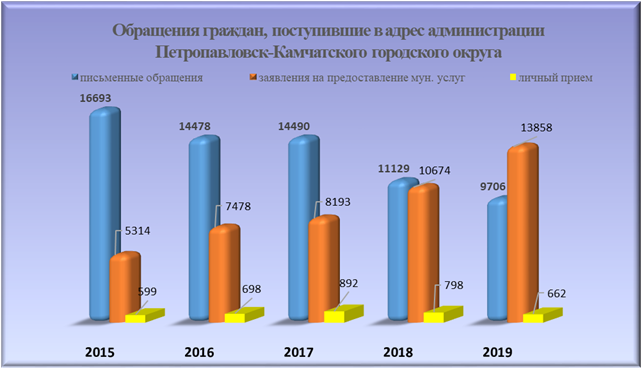 Рис. 30. Обращения граждан, поступившие в адрес администрации городского округа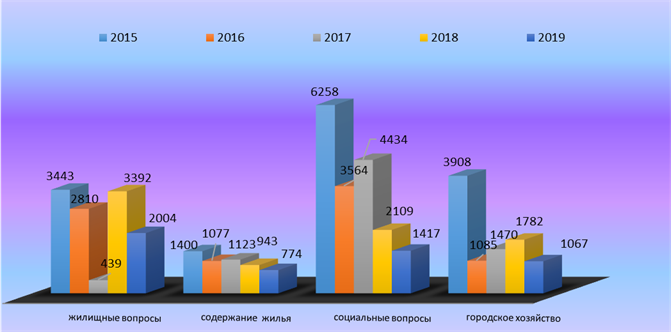 Рис. 31. Состав и характер вопросов, поднимаемых гражданами в обращениях в адрес администрации городского округа в 2019 году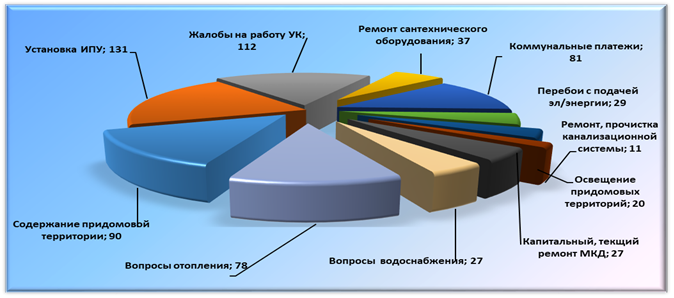 Рис. 32. Количественное соотношение группы вопросов содержания и эксплуатации жилого фонда за 2019 год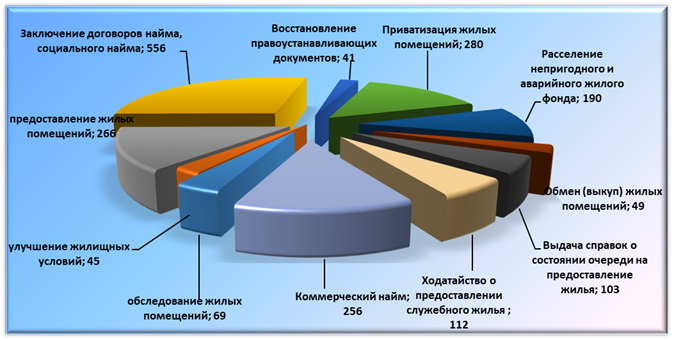 Рис. 33. Количественное соотношение группы жилищных вопросов за 2019 год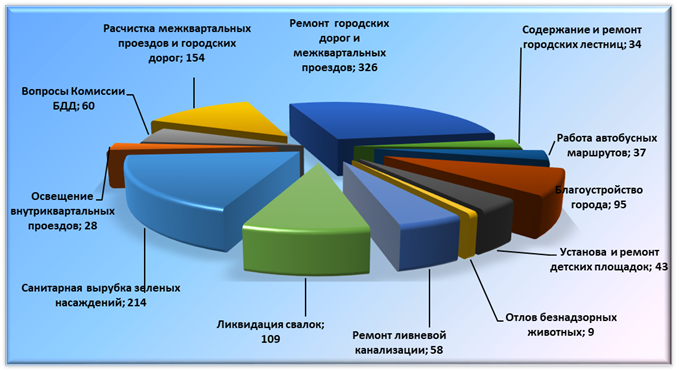 Рис. 34. Количественное соотношение группы вопросов городского хозяйства за 2019 год 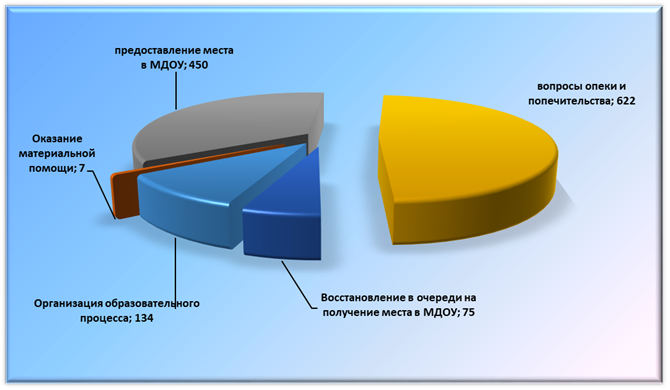 Рис. 35. Количественное соотношение группы социальных вопросов за 2019 год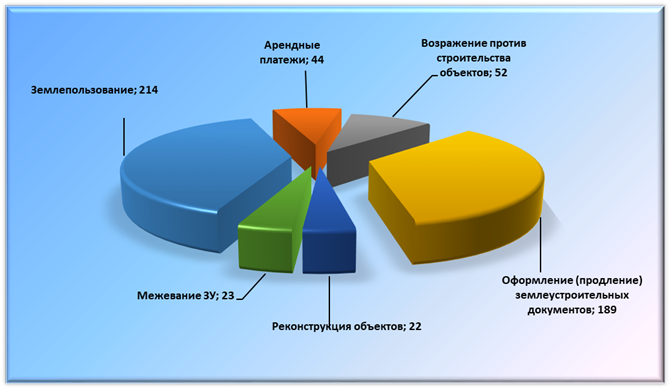 Рис. 36. Количественное соотношение группы вопросов архитектуры и землепользования за 2019 год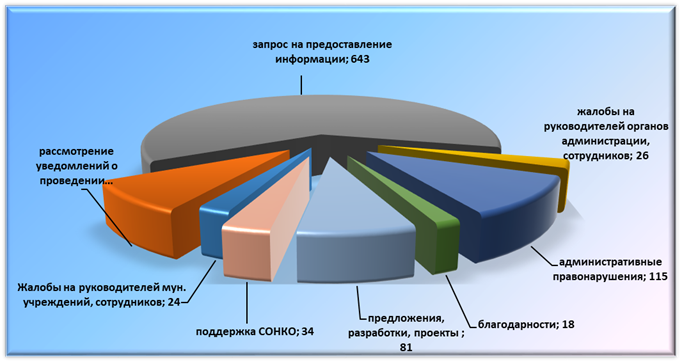 Рис. 37. Количественное соотношение группы вопросов общей деятельности администрации за 2019 год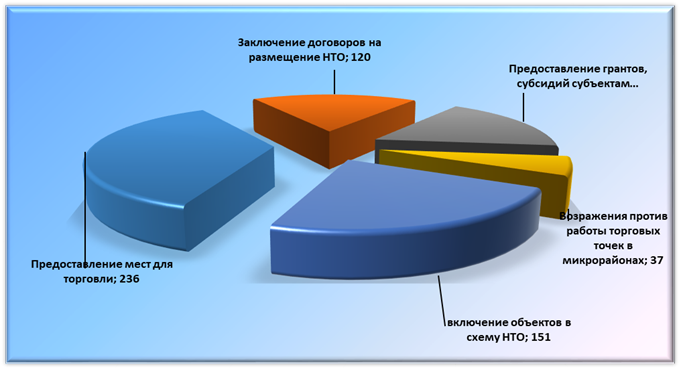 Рис. 38. Количественное соотношение группы вопросов поддержки предпринимательства за 2019 годВ 2019 году специалистами службы «одного окна» зарегистрировано 13 858 заявлений на предоставление муниципальных услуг.По инициативе администрации городского округа 12.10.2017 запущен в работу электронный сервис обратной связи с населением «Нам по пути». Интернет-портал «Нам по пути» позволяет любому жителю города оперативно направить жалобу, сообщение или предложение в муниципалитет посредством Интернет-связи как с домашнего компьютера, так и со смартфона или иного устройства. Для нашего региона это первый опыт внедрения подобных интерактивных проектов. В первую очередь, он призван расширить и упростить возможности по направлению обращений граждан в органы местного самоуправления.За 2019 год на Портал «Нам по пути» поступило 2 539 сообщений.2.22. Реализация наказов избирателей Петропавловск-Камчатского городского округа за 2019 годС 2014 года в Петропавловск-Камчатском городском округе осуществляются мероприятия по реализации предложений избирателей, имеющих общественную и социально-экономическую значимость для городского округа.Порядок регулирования отношений, связанных с формированием, финансовым обеспечением наказов избирателей в Петропавловск-Камчатском городском округе и контролем за их выполнением, установлен Решением Городской Думы Петропавловск-Камчатского городского округа от 26.06.2013 № 90-нд «О порядке регулирования отношений, связанных с формированием, финансовым обеспечением наказов избирателей в Петропавловск-Камчатском городском округе и контролем за их выполнением».В бюджете городского округа на 2019 год на реализацию наказов избирателей Петропавловск-Камчатского городского округа предусмотрено 16 млн. рублей, фактически израсходовано 16 млн. рублей или 100 процентов.Рис. 39. Реализация наказов избирателей Петропавловск-Камчатского городского округа в 2015-2019 годах (млн. рублей)В 2019 году общий объем расходов на реализацию наказов избирателей направлен на нужды учреждений социальной сферы Петропавловск-Камчатского городского округа.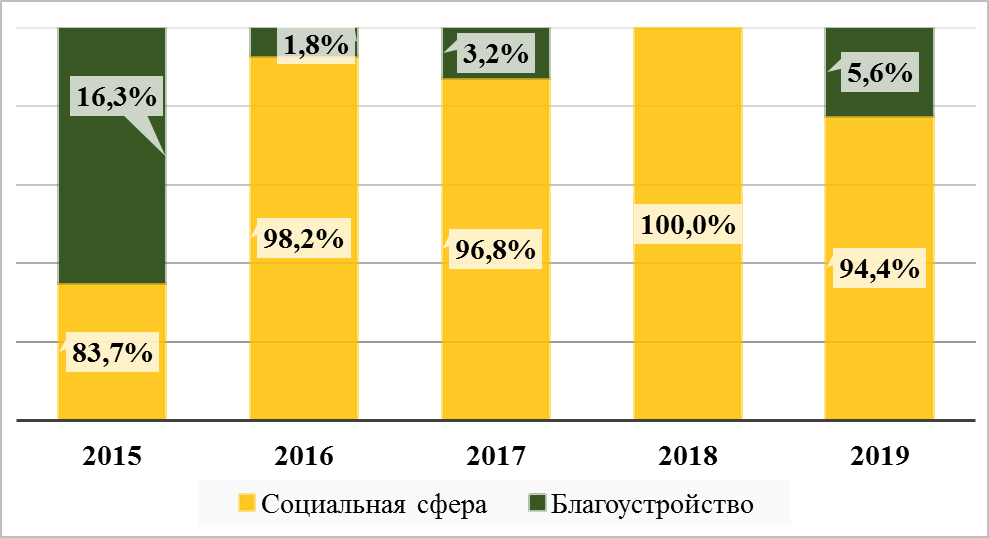 Рис. 40. Структура расходов на реализацию наказов избирателей Петропавловск-Камчатского городского округа в 2015-2019 годах (процентов (%)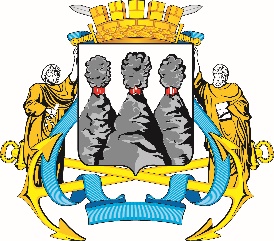 ГОРОДСКАЯ ДУМАПЕТРОПАВЛОВСК-КАМЧАТСКОГО ГОРОДСКОГО ОКРУГАот 24.06.2020 № 684-р 30-я сессияг.Петропавловск-КамчатскийОб отчете о деятельности Главы Петропавловск-Камчатского городского округа и деятельности администрации Петропавловск-Камчатского городского округа за 2019 годПредседатель Городской ДумыПетропавловск-Камчатского городского округаГ.В. Монахова1. Характеристика общих тенденций социально-экономического развития Петропавловск-Камчатского городского округа за 2019 год   42. Обоснование достигнутых значений показателей, характеризующих социально-экономическое развитие Петропавловск-Камчатского городского округа   72.1. Экономическое развитие    72.2. Бюджет  222.3. Муниципальный заказ  392.4. Образование  502.4.1. Дошкольное образование  502.4.2. Общее образование  532.4.3. Дополнительное образование  562.4.4. Кадровое обеспечение  582.4.5. Опека и попечительство  592.4.6. Работа с несовершеннолетними и защита их прав  602.4.7. Социальная поддержка населения  612.5. Культура  622.6. Молодежная политика  702.7. Физическая культура и спорт  722.8. Управление и распоряжение муниципальным имуществом  752.9. Управление муниципальным жилищным фондом  802.10. Градостроительная деятельность, строительство и земельные отношения  872.11. Жилищно-коммунальное хозяйство  942.12. Энергосбережение и повышение энергетической эффективности  952.13. Дорожная деятельность. Транспортные услуги  962.14. Муниципальный контроль1002.15. Гражданская оборона, защита населения и территории от ЧС, обеспечение пожарной безопасности. Профилактика правонарушений1062.16. Работа по противодействию коррупции1132.17. Развитие информационно-коммуникационных технологий и муниципальных услуг1182.18. Информирование населения о деятельности администрации Петропавловск-Камчатского городского округа1192.19. Работа с общественными организациями1202.20. Правовое обеспечение деятельности администрации Петропавловск-Камчатского городского округа1242.21. Работа с обращениями граждан1252.22. Реализация наказов избирателей Петропавловск-Камчатского городского округа за 2019 год130Уточненный план, млн. рублейИсполнено, млн. рублейПроцент исполнения (%)Доходы 14 218,714 208,199,9Расходы13 778,613 438,097,5Дефицит (профицит)440,1770,120152016201720182019Доходы11 463,111 619,811 565,012 717,514 208,1прирост к предыдущему году, млн. рублей-250,8156,7-54,81 152,51 490,6темпы роста к предыдущему году, процент (%)-2,11,4-0,510,011,7Расходы11 385,611 154,411 268,512 498,613 438,0прирост к предыдущему году, млн. рублей-260,9-231,2114,11 230,1939,4темпы роста к предыдущему году, процент (%)-2,2-2,01,010,97,5НаименованиеУточненный план, млн. рублейИсполнено, млн. рублейОтклонениеИсполнениеНаименованиеУточненный план, млн. рублейИсполнено, млн. рублейв млн. рублейв процентахНалоговые и неналоговые доходы6 990,57 022,632,1100,5Безвозмездные поступления7 228,27 185,5-42,799,4в том числе: безвозмездные поступления от других бюджетов бюджетной системы Российской Федерации7 228,57 187,2-41,399,4Всего доходов:14 218,714 208,1-10,699,920152016201720182019Налоговые и неналоговые доходы, млн. рублей4 622,04 956,85 466,26 338,77 022,6 рост (снижение) к предыдущему году в млн. рублей 309,8334,8509,4872,5683,9 рост (снижение) к предыдущему году в процентах (%)7,27,310,216,010,8Безвозмездные поступления, млн. рублей6 841,16 663,06 098,86 378,87 185,5 рост к предыдущему году в млн. рублей -560,7-178,1-564,2280806,7 рост к предыдущему году в процентах (%)-7,6-2,6-8,54,612,6ВСЕГО доходов, млн. рублей11 463,111 619,811 565,012 717,514 208,1 рост к предыдущему году в млн. рублей -250,9156,7-54,81 152,51 490,6 рост к предыдущему году в процентах (%)-2,21,4-0,510,011,7ПоказательГодовые назначения, млн. рублейИсполнено, млн. рублейОтклонениеИсполнениеПоказательГодовые назначения, млн. рублейИсполнено, млн. рублейв млн. рублей в процентах (%)Доходы от использования имущества, находящегося в государственной и муниципальной собственности, 568,8414,4-154,472,9Платежи при пользовании природными ресурсами23,721,5-2,290,7Доходы от оказания платных услуг и компенсации затрат государства7,88,10,3103,8Доходы от продажи материальных и нематериальных активов51,349,7-1,696,9Штрафы, санкции, возмещение ущерба90,785,8-4,994,6Прочие неналоговые доходы0,1-0,02-0,1-20,0Всего:742,4579,5-162,978,1Уточненный планИсполненоПроцент (% ) исполненияОтклонения в млн. рублейДотации183,0182,999,9-0,1Субсидии1 705,91 680,198,5-25,8Субвенции4 997,64 982,199,7-15,5Иные межбюджетные трансферты342,1342,1100,00,0ВСЕГО :7 228,57 187,299,4-41,3НаименованиеПлан, млн. рублейОтчет, млн. рублейПроцент (%) исполненияОбщегосударственные вопросы777,8749,796,4Национальная безопасность и правоохранительная деятельность83,680,195,9Национальная экономика2 832,42 761,697,5Жилищно-коммунальное хозяйство1 471,91 275,986,7Образование7 015,26 994,299,7Культура, кинематография354,4348,898,4Социальная политика1 138,81 124,898,8Физическая культура и спорт47,447,4100,0Средства массовой информации21,621,599,6Обслуживание муниципального долга35,634,295,9Всего расходов13 778,613 438,097,5Наименование20152016201720182019Образование5 289,35 590,75 659,76 414,86 994,2Культура257,9183,8227,3283,5348,8Здравоохранение и спорт267,041,935,838,147,4Социальная политика1 093,31 230,01 235,81 107,21 124,8Национальная экономика и жилищно-коммунальное хозяйство3 328,93 068,33 054,63 960,92 841,7Прочие расходы1 149,21 039,61 055,3694,12 081,2ИТОГО расходов11 385,611 154,411 268,512 498,613 438,0Наименование20152016201720182019Приоритетные расходы, млн. рублей6 322,56 676,06812,57 389,37 859,6 оплата труда с начислениями4631,24 839,95104,35 774,26 253,8 коммунальные услуги328,3414,3364,2445,7446,9 социальные выплаты1178,51 232,11237,81 107,21 124,8 обслуживание муниципального долга184,5189,7106,262,134,2 доля приоритетных расходов в общем объеме расходов в процентах (%)55,5%59,9%60,5%59,1%58,5%Капитальные расходы, млн. рублей1230,9719,2302,9359,2741,7 доля капитальных расходов в общем объеме расходов в процентах (%)10,8%6,4%2,7%2,9%5,5%Прочие расходы, млн. рублей3 832,23 759,24153,14 750,14 836,8 доля прочих расходов в общем объеме расходов в процентах (%)33,7%33,7%36,9%38,0%36,0%Всего расходов, млн. рублей11 385,611 154,411 268,512 498,613 438,0№ п\пНаименование источника финансового обеспеченияПлановый объем ассигнований, млн. рублейДоля в общем объеме МП,%Фактически исполнено, млн. рублей Доля в общем объеме МП, %Процент (%)исполнения МП1Федеральный бюджет636,54,8631,54,999,22Краевой бюджет6 587,049,86 539,650,699,33Бюджет городского округа6 001,145,45 761,944,696,0Всего по программам:13 224,610012 933,010097,8Направление деятельностиПлан, млн. рублейДоля в общем объеме МП, %Исполнено, млн. рублейДоля в общем объеме МП, %Процент(%) исполненияНациональная экономика и ЖКХ3 856,029,2%3 628,828,194,1Образование7 015,253,0%6 994,254,199,7Культура, ФЗК и спорт401,83,0%396,23,198,6Социальная политика, здравоохранение1 138,88,6%1 124,88,798,8Прочие отрасли812,86,1%789,16,197,1Всего по программам:13 224,6100,0%12 933,0100,097,8Верхний предел муниципального долга –всего (млн. рублей), в том числе:  20152016201720182019Верхний предел муниципального долга –всего (млн. рублей), в том числе:  1 750,01 550,01 200,0900,0250,0кредиты коммерческих банков 1 750,01 550,01 200,0900,0250,0темпы роста (снижения) в процентах (%)-3,2-11,4-22,6-25,0-72,2бюджетные кредиты0,00,00,00,00,0муниципальные гарантии 0,00000Верхний предел муниципального долга  - всего (млн. рублей), в том числе:  На 01.01.2019ПривлечениеПогашениеНа 01.01.2020Верхний предел муниципального долга  - всего (млн. рублей), в том числе:  90012001850250кредиты коммерческих банков9007501400250бюджетные кредиты04504500муниципальные гарантии0000Кол-во закупок, ед.Начальная цена контракта, тыс. рублейЦена, предложенная участником закупки, тыс. рублейЭкономия средств, тыс. рублейВсего: в т.ч.12 5655 838,964 371,43422,99электронный аукцион 9114 925,123 498,69381,89открытый конкурс754,6013,5041,10единственный поставщик(подрядчик, исполнитель)11 647859,24859,240Наименование ГРБСКол-во закупок, ед.Начальная цена контракта (по протоколу), млн. рублейЗаключено контрактов, млн. рублейЭкономия, млн. рублейЗначение показателя эффективности, % 1234561Управление делами администрации Петропавловск-Камчатского городского округа124225,39191,3728,5215,092Городская Дума Петропавловск-Камчатского городского округа349,587,751,6819,073Управление экономического развития и имущественных отношений администрации Петропавловск-Камчатского городского округа1442,3635,265,4516,764Управление дорожного хозяйства, транспорта и благоустройства администрации Петропавловск-Камчатского городского округа2783 343,922 461,05237,6426,405Управление архитектуры, градостроительства и земельных отношений администрации Петропавловск-Камчатского городского округа68483,57387,8877,7019,796Управление финансов администрации Петропавловск-Камчатского городского округа1233,5723,5210,0529,947Контрольно-счетная палата Петропавловск-Камчатского городского округа61,200,800,0733,518Управление коммунального хозяйства и жилищного фонда Петропавловск-Камчатского городского округа258612,01277,6817,1854,639Управление образования администрации Петропавловск-Камчатского городского округа76223,87186,2236,9916,8210Управление культуры, спорта и молодежной политики администрации Петропавловск-Камчатского городского округа87,034,011,0043,0211Управление по обеспечению безопасности жизнедеятельности населения администрации Петропавловск-Камчатского городского округа3330,1620,936,7130,61ИТОГО9115 012,663 596,46422,99Наименование показателя201720182019Всего детей выявлено и учтено1139380из них детей-сирот242016Из общего количества выявленных: устроено в учреждения для детей-сирот и детей, оставшихся без попечения родителей303623переданы на воспитание в замещающие семьи (под опеку (попечительство), в приемные семьи)644852 возвращены родителям1995Формы устройства201720182019Опека (попечительство)624147Приемная семья313726Усыновление (удочерение)11121Всего:1049074Наименование показателя201720182019Опека (попечительство)101102123Приемная семья287285277Усыновление (удочерение)243431Всего:412421431Количество граждан, обеспеченных жилыми помещениями201720182019Количество граждан, обеспеченных жилыми помещениями744372БюджетУтверждено ассигнований на предоставление поддержки молодым семьям, тыс. рублейКол-во семей, получивших свидетельствоИсполнено,тыс. рублей.Процент выполненияФедеральный29 969,037429 942,3699,91Краевой24 232,827424 211,2599,91ПК ГО13 000,007412 988,4399,91Перечень целевых индикаторовПлановый показательна 2019 год (единиц)Исполнено по состоянию на 31.12.2019 (единиц)ПроцентисполненияКоличество проведенных муниципальных соревнований, спортивно-массовых и физкультурных мероприятий147147100Среднегодовое количество спортсменов, принимающих участие в соревнованиях городского округа10 30010 300100Количество спортсменов – участников официальных городских соревнований, получивших массовые спортивные разряды667667100Количество присвоенных судейских категорий188188100Источник финансированияУтверждено бюджетных ассигнований, млн. рублейИсполнено, млн. рублейОтклонение, млн. рублейПроцент исполненияВсего3 156,53 018,1138,495,6в том числе средства:в том числе средства:в том числе средства:в том числе средства:в том числе средства:городского бюджета1 938,01 831,0107,094,5краевого бюджета866,2837,728,596,7федерального бюджета352,3349,42,999,2№ п/пНаименование позиции2017 год2018 год2019 годОсуществление контроля в сфере благоустройства путем обследования территорийОсуществление контроля в сфере благоустройства путем обследования территорийОсуществление контроля в сфере благоустройства путем обследования территорийОсуществление контроля в сфере благоустройства путем обследования территорийОсуществление контроля в сфере благоустройства путем обследования территорий1.1Выявлено нарушений1 3171 4251 7851.2Вручено уведомлений9851 5521 5191.3Составлено протоколов об административных правонарушениях (общее количество поступивших протоколов)8376566051.4Сумма наложенного штрафа (тыс. руб.)6 607,56 049,56 069,5Вид контроляпериодпериодпериодпериодпериодпериодпериодпериодВид контроля20162016201720172018201820192019Вид контроляплановыевнеплановыеплановыевнеплановыеплановыевнеплановыеПлановые ВнеплановыеГосударственный жилищныйнадзор 000890810188Лицензионный контроль0001 01501 0710919Муниципальный жилищный контроль44022791143024ВСЕГО:440221 183111 19501 131Вид контроляКоличество нарушенийПредписанияПредписанияАдминистративные производстваАдминистративные производстваВид контроляКоличество нарушенийвыданоисполненоНаправлено материалов (в ГЖИ, суд)Принято решений о привлечении к административной ответственностью  Государственный жилищный надзор6462254726Лицензионный контроль41940529210148Муниципальный жилищный контроль33100